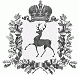 СОВЕТ ДЕПУТАТОВШАРАНГСКОГО МУНИЦИПАЛЬНОГО ОКРУГАНИЖЕГОРОДСКОЙ ОБЛАСТИР Е Ш Е Н И Еот 25.07.2023									№ 57О ВНЕСЕНИИ ИЗМЕНЕНИЙ В РЕШЕНИЕ совета депутатов шарангского муниципального округа от 27.12.2022 года №113 «о бюджете шарангского муниципального округа на 2023 год и на плановый период 2024 и 2025 годовСтатья 1Внести в решение Совета депутатов Шарангского муниципального округа от 27.12.2022 г. №113 «О бюджете Шарангского муниципального округа на 2023 год и на плановый период 2024 и 2025 годов» (с изменениями, внесенным решением Совета депутатов Шарангского муниципального округа от 21.02.2023г. №12, от 14.03.2023г. № 24, от 28.03.2023г. № 25, от 25.04.2023г. № 39, от 30.05.2023г. № 47, от 09.06.2023г. №50, от 27.06.2023г. № 51) следующие изменения:статью 1 изложить в следующей редакции:« Статья 11. Утвердить основные характеристики бюджета Шарангского муниципального округа на 2023 год:1) общий объем доходов в сумме 876 379,6 тыс. рублей;2) общий объем расходов в сумме 912 291,1тыс. рублей;3) размер дефицита в сумме 35 911,5 тыс. рублей.2. Утвердить основные характеристики бюджета Шарангского муниципального округа на плановый период 2024 и 2025 годов:1) общий объем доходов на 2024 год в сумме 919 088,4 тыс. рублей, на 2025 год в сумме 750 393,1 тыс. рублей;2) общий объем расходов на 2024 год в сумме 919 088,4 тыс. рублей, в том числе условно утверждаемые расходы в сумме 10 839,0 тыс. рублей, на 2025 год в сумме 750 393,1 тыс. рублей, в том числе условно утверждаемые расходы в сумме 22 578,0 тыс. рублей;3) размер дефицита на 2024 год в сумме 0,0 тыс. рублей, размер дефицита на 2025 год в сумме 0,0 тыс. рублей.»;приложение 1 «Поступление доходов по группам, подгруппам и статьям бюджетной классификации на 2023 год и на плановый период 2024 и  2025 годов» изложить в новой редакции;статью 3 изложить в новой редакции:«Статья 3Утвердить общий объем налоговых и неналоговых доходов:1) на 2023 год в сумме 167 429,3 тыс. рублей, в том числе налоговых и неналоговых доходов, за исключением доходов, являющихся источниками формирования дорожного фонда муниципального округа, в сумме 155 888,0 тыс. рублей;2) на 2024 год в сумме 174 122,5 тыс. рублей, в том числе налоговых и неналоговых доходов, за исключением доходов, являющихся источниками формирования дорожного фонда муниципального округа, в сумме 162 335,2 тыс. рублей;3) на 2025 год в сумме 185 216,4 тыс. рублей, в том числе налоговых и неналоговых доходов, за исключением доходов, являющихся источниками формирования дорожного фонда муниципального округа, в сумме 172 253,8 тыс. рублей.»;статью 4 изложить в новой редакции:«Статья 4Утвердить объем безвозмездных поступлений, получаемых из других бюджетов бюджетной системы Российской Федерации:1) на 2023 год в сумме 700 193,4 тыс. рублей, в том числе объем субсидий, субвенций и иных межбюджетных трансфертов, имеющих целевое назначение, в сумме 394 483,7  тыс. рублей;2) на 2024 год в сумме 744 965,9 тыс. рублей, в том числе объем субсидий, субвенций и иных межбюджетных трансфертов, имеющих целевое назначение, в сумме 485 539,0 тыс. рублей;3) на 2025 год в сумме 565 176,7 тыс. рублей, в том числе объем субсидий, субвенций и иных межбюджетных трансфертов, имеющих целевое назначение, в сумме 298 850,9 тыс. рублей.»;приложение 2 «Источники финансирования дефицита бюджета Шарангского муниципального округа на 2023 год и на плановый период 2024 и 2025 годов» изложить в новой редакции;приложение 3 «Распределение бюджетных ассигнований по целевым статьям (муниципальным программам и непрограммным направлениям деятельности), группам видов расходов классификации расходов бюджета  муниципального округа на 2023 год и на плановый период 2024 и 2025 годов» изложить в новой редакции;приложение 4 «Ведомственная структура расходов бюджета муниципального округа на 2023 год и на плановый период 2024 и 2025 годов» изложить в новой редакции;приложение 5 «Распределение бюджетных ассигнований по разделам, подразделам и группам видов расходов классификации расходов бюджета муниципального округа на 2023 год и на плановый период 2024 и 2025 годов» изложить в новой редакции.Статья 2Настоящее решение вступает в силу со дня его официального опубликования в газете «Знамя победы».Глава местного самоуправления				Д.О.ОжигановПредседатель Совета депутатов					И.Г.Блинов	 Приложение 1 к решению Совета депутатов Шарангского муниципального округаНижегородской области«О внесении изменений в решение Совета депутатов Шарангского муниципального округа  от 27.12.2022 г. №113 «О бюджете Шарангского муниципального округа на 2023 год и на плановый период 2024 и 2025 годов»от25.07.2023г. № 57Поступление доходовпо группам, подгруппам и статьям бюджетной классификациина 2023 год и на плановый период 2024 и 2025 годов(тыс.рублей)Приложение 2к решению Совета депутатов Шарангского муниципального округаНижегородской области«О внесении изменений в решение Совета депутатов Шарангского муниципального округа  от 27.12.2022 г. №113 «О бюджете Шарангского муниципального округа на 2023 год и на плановый период 2024 и 2025 годов»от 25.07.2023г. № 57Источники финансирования дефицита бюджета  муниципального округа на 2023 год и на плановый период 2024 и 2025 годов( тыс. рублей)Приложение 3к решению Совета депутатов Шарангского муниципального округаНижегородской области«О внесении изменений в решение Совета депутатов Шарангского муниципального округа  от 27.12.2022 г. №113 «О бюджете Шарангского муниципального округа на 2023 год и на плановый период 2024 и 2025 годов»от 25.07.2023г. № 57Распределение бюджетных ассигнований по целевым статьям (муниципальным программам и непрограммным направлениям деятельности), группам видов расходов классификации расходов бюджета муниципального округана 2023 год и на плановый период 2024 и 2025 годов(тыс.рублей)Приложение 4 к решению Совета депутатов Шарангского муниципального округаНижегородской области«О внесении изменений в решение Совета депутатов Шарангского муниципального округа  от 27.12.2022 г. №113 «О бюджете Шарангского муниципального округа на 2023 год и на плановый период 2024 и 2025 годов»от 25.07.2023г. № 57Ведомственная структура расходов бюджета муниципального округана 2023 год и на плановый период 2024 и 2025 годов (тыс.рублей)Приложение 5к решению Совета депутатов Шарангского муниципального округаНижегородской области«О внесении изменений в решение Совета депутатов Шарангского муниципального округа  от 27.12.2022 г. №113 «О бюджете Шарангского муниципального округа на 2023 год и на плановый период 2024 и 2025 годов»от 25.07.2023г. № 57Распределение бюджетных ассигнований по разделам, подразделам, группам видов расходов классификации расходов бюджета муниципального округа на 2023 год и на плановый период 2024 и 2025 годов(тыс.рублей)Код бюджетной классификации Российской ФедерацииНаименование доходов2023 год2024 год2025 год1 00 00000 00 0000 0001. Налоговые и неналоговые доходы167 429,3174 122,5185 216,41 01 00000 00 0000 0001.1. Налоги на прибыль, доходы119 605,8127 207,3135 339,31 01 02000 01 0000 1101.1.1.Налог на доходы физических лиц119 605,8127 207,3135 339,31 01 02010 01 0000 1101.1.1.1. Налог на доходы физических лиц с доходов, источником которых является налоговый агент, за исключением доходов, в отношении которых исчисление и уплата налога осуществляется в соответствии со статьями 227,227.1 и 228 Налогового кодекса Российской Федерации116 289,8123 650,4131 564,01 01 02020 01 0000 1101.1.1.2. Налог на доходы физических лиц с доходов, полученных от осуществления деятельности физическими лицами, зарегистрированными в качестве индивидуальных предпринимателей, нотариусов, занимающихся частной практикой, адвокатов, учредивших адвокатские кабинеты, и других лиц, занимающихся частной практикой в соответствии со статьей 227 Налогового кодекса Российской Федерации1 885,82 029,12 159,01 01 02030 01 0000 1101.1.1.3. Налог на доходы физических лиц с доходов, полученных физическими лицами в соответствии со статьей 228 Налогового кодекса Российской Федерации1 060,81 141,41 214,41 01 02040 01 0000 1101.1.1.4. Налог на доходы физических лиц в виде фиксированных авансовых платежей с доходов, полученных физическими лицами, являющимися иностранными гражданами, осуществляющими трудовую деятельность по найму на основании патента в соответствии со статьей 227.1 Налогового кодекса Российской Федерации369,4386,4401,91 03 00000 00 0000 0001.2. Налоги на товары (работы, услуги), реализуемые на территории Российской Федерации11 541,311 787,312 962,61 03 02231 01 0000 1101.2.1. Доходы от уплаты акцизов на дизельное топливо, подлежащие распределению между бюджетами субъектов Российской Федерации и местными бюджетами с учетом установленных дифференцированных нормативов отчислений в местные бюджеты (по нормативам, установленным федеральным законом о федеральном бюджете в целях формирования дорожных фондов субъектов Российской Федерации)5 466,55 623,56 199,41 03 02241 01 0000 1101.2.2. Доходы от уплаты акцизов на моторные масла для дизельных и (или) карбюраторных (инжекторных) двигателей, подлежащие распределению между бюджетами субъектов Российской Федерации и местными бюджетами с учетом установленных дифференцированных нормативов отчислений в местные бюджеты (по нормативам, установленным федеральным законом о федеральном бюджете в целях формирования дорожных фондов субъектов Российской Федерации)38,038,441,21 03 02251 01 0000 1101.2.3. Доходы от уплаты акцизов на автомобильный бензин, подлежащие распределению между бюджетами субъектов Российской Федерации и местными бюджетами с учетом установленных дифференцированных нормативов отчислений в местные бюджеты (по нормативам, установленным федеральным законом о федеральном бюджете в целях формирования дорожных фондов субъектов Российской Федерации)6 757,86 861,97 485,41 03 02261 01 0000 1101.2.4. Доходы от уплаты акцизов на прямогонный бензин, подлежащие распределению между бюджетами субъектов Российской Федерации и местными бюджетами с учетом установленных дифференцированных нормативов отчислений в местные бюджеты (по нормативам, установленным федеральным законом о федеральном бюджете в целях формирования дорожных фондов субъектов Российской Федерации)-721,0-736,5-763,41 05 00000 00 0000 0001.3. Налоги на совокупный доход17 370,318 168,019 508,41 05 01000 01 0000 1101.3.1. Налог, взимаемый в связи с применением упрощенной системы налогообложения14 167,015 427,916 615,81 05 01010 01 0000 1101.3.1.1. Налог, взимаемый с налогоплательщиков, выбравших в качестве объекта налогообложения доходы7 820,28 516,29 171,91 05 01020 01 0000 1101.3.1.2. Налог, взимаемый с налогоплательщиков, выбравших в качестве объекта налогообложения доходы, уменьшенные на величину расходов6 346,86 911,77 443,91 05 03000 01 0000 1101.3.2. Единый сельскохозяйственный налог1 135,6453,1457,21 05 03010 01 0000 1101.3.2.1.Единый сельскохозяйственный налог1 135,6453,1457,21 05 04000 02 0000 1101.3.3. Налог, взимаемый в связи с применением патентной системы налогообложения2 067,72 287,02 435,41 05 04060 02 0000 1101.3.3.1. Налог, взимаемый в связи с применением патентной системы налогообложения2 067,72 287,02 435,41 06 00000 00 0000 0001.4. Налоги на имущество9 090,09 302,69 498,91 06 01000 00 0000 1101.4.1. Налог на имущество физических лиц3 951,24 133,04 298,31 06 01020 14 0000 1101.4.1.1. Налог на имущество физических лиц, взимаемый по ставкам, применяемым к объектам налогообложения, расположенным в границах муниципальных округов3 951,24 133,04 298,31 06 06000 00 0000 1101.4.2. Земельный налог5 138,85 169,65 200,61 06 06030 00 0000 1101.4.2.1. Земельный налог с организаций2 466,92 481,72 496,61 06 06032 14 0000 1101.4.2.1.1. Земельный налог с организаций, обладающих земельным участком, расположенным в границах муниципальных округов2 466,92 481,72 496,61 06 06040 00 0000 1101.4.2.2. Земельный налог с физических лиц2 671,92 687,92 704,01 06 06042 14 0000 1101.4.2.2.1. Земельный налог с физических лиц, обладающих земельным участком, расположенным в границах муниципальных округов2 671,92 687,92 704,01 08 00000 00 0000 0001.5. Государственная пошлина1 249,91 304,61 354,61 08 03000 01 0000 1101.5.1. Государственная пошлина по делам, рассматриваемым в судах общей юрисдикции, мировыми судьями1 249,91 304,61 354,61 08 03010 01 0000 1101.5.1.1. Государственная пошлина по делам, рассматриваемым в судах общей юрисдикции, мировыми судьями (за исключением Верховного Суда Российской Федерации)1 249,91 304,61 354,61 11 00000 00 0000 0001.6. Доходы от использования имущества, находящегося в государственной и муниципальной собственности5 145,15 011,95 212,41 11 05000 00 0000 1201.6.1. Доходы, получаемые в виде арендной либо иной платы за передачу в возмездное пользование государственного и муниципального имущества (за исключением имущества бюджетных и автономных учреждений, а также имущества государственных и муниципальных унитарных предприятий, в том числе казенных)4 605,24 447,24 625,11 11 05010 00 0000 1201.6.1.1. Доходы, получаемые в виде арендной платы за земельные участки, государственная собственность на которые не разграничена, а также средства от продажи права на заключение договоров аренды указанных земельных участков2 472,92 586,72 690,11 11 05010 00 0000 1201.6.1.1. Доходы, получаемые в виде арендной платы за земельные участки, государственная собственность на которые не разграничена, а также средства от продажи права на заключение договоров аренды указанных земельных участков2 472,92 586,72 690,11 11 05012 14 0000 1201.6.1.1.1. Доходы, получаемые в виде арендной платы за земельные участки, государственная собственность на которые не разграничена и которые расположены в границах муниципальных округов, а также средства от продажи права на заключение договоров аренды указанных земельных участков2 472,92 586,72 690,11 11 05020 00 0000 1201.6.1.2. Доходы, получаемые в виде арендной платы за земли после разграничения государственной собственности на землю, а также средства от продажи права на заключение договоров аренды указанных земельных участков (за исключением земельных участков бюджетных и автономных учреждений)1 213,3899,2935,21 11 05024 14 0000 1201.6.1.2.1. Доходы, получаемые в виде арендной платы, а также средства от продажи права на заключение договоров аренды за земли, находящиеся в собственности муниципальных округов (за исключением земельных участков муниципальных бюджетных и автономных учреждений)1 213,3899,2935,21 11 05070 00 0000 1201.6.1.3. Доходы от сдачи в аренду имущества, составляющего государственную (муниципальную) казну (за исключением земельных участков)919,0961,3999,81 11 05074 14 0000 1201.6.1.3.1. Доходы от сдачи в аренду имущества, составляющего казну муниципальных округов (за исключением земельных участков)919,0961,3999,81 11 09000 00 0000 1201.6.2. Прочие доходы от использования имущества и прав, находящихся в государственной и муниципальной собственности (за исключением имущества бюджетных и автономных учреждений, а также имущества государственных и муниципальных унитарных предприятий, в том числе казенных)539,9564,7587,31 11 09040 00 0000 1201.6.2.1. Прочие доходы от использования имущества и прав, находящихся в государственной и муниципальной собственности (за исключением имущества бюджетных и автономных учреждений, а также имущества государственных и муниципальных унитарных предприятий, в том числе казенных)539,9564,7587,31 11 09044 14 0000 1201.6.2.1.1. Прочие доходы от использования имущества и прав, находящихся в собственности муниципальных округов (за исключением имущества муниципальных бюджетных и автономных учреждений, а также имущества муниципальных унитарных предприятий, в том числе казенных)539,9564,7587,31 12 00000 00 0000 0001.7. Платежи при пользовании природными ресурсами56,759,361,71 12 01000 01 0000 1201.7.1. Плата за негативное воздействие на окружающую среду56,759,361,71 12 01010 01 0000 1201.7.1.1. Плата за выбросы загрязняющих веществ в атмосферный воздух стационарными объектами48,250,452,41 12 01030 01 0000 1201.7.1.2. Плата за сбросы загрязняющих веществ в водные объекты7,67,98,31 12 01040 01 0000 1201.7.1.3. Плата за размещение отходов производства и потребления0,91,01,01 12 01041 01 0000 1201.7.1.3.1. Плата за размещение отходов производства0,80,90,91 12 01042 01 0000 1201.7.1.3.2. Плата за размещение твердых коммунальных отходов 0,10,10,11 13 00000 00 0000 0001.8. Доходы от оказания платных услуг (работ) и компенсации затрат государства1 594,9468,2486,91 13 02000 00 0000 1301.8.1. Доходы от компенсации затрат государства1 594,9468,2486,91 13 02994 14 0000 1301.8.1.1. Прочие доходы от компенсации затрат бюджетов муниципальных округов1 594,9468,2486,91 14 00000 00 0000 0001.9. Доходы от продажи материальных и нематериальных активов330,0297,0267,31 14 06000 00 0000 4301.9.1. Доходы от продажи земельных участков, находящихся в государственной и муниципальной собственности 300,0270,0243,01 14 06010 00 0000 4301.9.1.1.Доходы от продажи земельных участков, государственная собственность на которые не разграничена194,0170,0153,01 14 06012 14 0000 4301.9.1.1.1.Доходы от продажи земельных участков, государственная собственность на которые не разграничена и которые расположены в границах муниципальных округов194,0170,0153,01 14 06020 00 0000 4301.9.1.2. Доходы от продажи земельных участков, государственная собственность на которые разграничена (за исключением земельных участков бюджетных и автономных учреждений)106,0100,090,01 14 06024 14 0000 4301.9.1.2.1. Доходы от продажи земельных участков, находящихся в собственности муниципальных округов (за исключением земельных участков муниципальных бюджетных и автономных учреждений)106,0100,090,01 14 13000 00 0000 0001.9.2. Доходы от приватизации имущества, находящегося в государственной и муниципальной собственности30,027,024,31 14 13000 00 0000 0001.9.2. Доходы от приватизации имущества, находящегося в государственной и муниципальной собственности30,027,024,31 14 13040 14 0000 4101.9.2.1. Доходы от приватизации имущества, находящегося в собственности муниципальных округов, в части приватизации нефинансовых активов имущества казны30,027,024,31 16 00000 00 0000 0001.10. Штрафы, санкции, возмещение ущерба191,2200,0208,01 16 01053 01 0000 1401.10.1. Административные штрафы, установленные Главой 5 Кодекса Российской Федерации об административных правонарушениях, за административные правонарушения, посягающие на права граждан, налагаемые мировыми судьями, комиссиями по делам несовершеннолетних и защите их прав2,12,22,31 16 01063 01 0000 1401.10.2. Административные штрафы, установленные Главой 6 Кодекса Российской Федерации об административных правонарушениях, за административные правонарушения, посягающие на здоровье, санитарно-эпидемиологическое благополучие населения и общественную нравственность, налагаемые мировыми судьями, комиссиями по делам несовершеннолетних и защите их прав8,69,09,41 16 01083 01 0000 1401.10.3. Административные штрафы, установленные Главой 8 Кодекса Российской Федерации об административных правонарушениях, за административные правонарушения в области охраны окружающей среды и природопользования, налагаемые мировыми судьями, комиссиями по делам несовершеннолетних и защите их прав18,819,620,41 16 01133 01 0000 1401.10.4. Административные штрафы, установленные главой 13 Кодекса Российской Федерации об административных правонарушениях, за административные правонарушения в области связи и информации, налагаемые мировыми судьями, комиссиями по делам несовершеннолетних и защите их прав1,61,71,81 16 01143 01 0000 1401.10.5. Административные штрафы, установленные главой 14 Кодекса Российской Федерации об административных правонарушениях, за административные правонарушения в области предпринимательской деятельности и деятельности саморегулируемых организаций, налагаемые мировыми судьями, комиссиями по делам несовершеннолетних и защите их прав21,522,423,31 16 01153 01 0000 1401.10.6. Административные штрафы, установленные Главой 5 Кодекса Российской Федерации об административных правонарушениях, за административные правонарушения, посягающие на права граждан, налагаемые мировыми судьями, комиссиями по делам несовершеннолетних и защите их прав2,72,82,91 16 01173 01 0000 1401.10.7. Административные штрафы, установленные главой 7 Кодекса Российской Федерации об административных правонарушениях, за административные правонарушения в области охраны собственности, налагаемые мировыми судьями, комиссиями по делам несовершеннолетних и защите их прав16,217,017,61 16 01193 01 0000 1401.10.8. Административные штрафы, установленные главой 19 Кодекса Российской Федерации об административных правонарушениях, за административные правонарушения против порядка управления, налагаемые мировыми судьями, комиссиями по делам несовершеннолетних и защите их прав10,711,211,71 16 01203 01 0000 1401.10.9. Административные штрафы, установленные Главой 20 Кодекса Российской Федерации об административных правонарушениях, за административные правонарушения, посягающие на общественный порядок и общественную безопасность, налагаемые мировыми судьями, комиссиями по делам несовершеннолетних и защите их прав49,151,353,41 16 11050 01 0000 1401.10.10. Платежи по искам о возмещении вреда, причиненного окружающей среде, а также платежи, уплачиваемые при добровольном возмещении вреда, причиненного окружающей среде (за исключением вреда, причиненного окружающей среде на особо охраняемых природных территориях, а также вреда, причиненного водным объектам), подлежащие зачислению в бюджет муниципального образования59,962,865,21 17 00000 00 0000 0001.11. Прочие неналоговые  доходы1 254,1316,3316,31 17 05040 14 0000 1501.11.1. Прочие неналоговые доходы бюджетов муниципальных округов316,3316,3316,31 17 15020 14 0000 1501.11.2. Инициативные платежи, зачисляемые в бюджеты муниципальных округов937,80,00,02 00 00000 00 0000 0002. Безвозмездные поступления708 950,3744 965,9565 176,72 02 00000 00 0000 0002.1. Безвозмездные поступления от других бюджетов бюджетной системы Российской Федерации700 193,4744 965,9565 176,72 02 00000 00 0000 0002.1. Безвозмездные поступления от других бюджетов бюджетной системы Российской Федерации700 193,4744 965,9565 176,72 02 10000 00 0000 1502.1.1. Дотации бюджетам субъектов Российской Федерации и муниципальных образований305 709,7259 426,9266 325,82 02 15001 14 0000 1502.1.1.1. Дотации бюджетам муниципальных округов на выравнивание бюджетной обеспеченности из бюджета субъекта Российской Федерации244 198,3195 898,7193 786,42 02 15002 14 0000 1502.1.1.2. Дотации бюджетам муниципальных округов на поддержку мер по обеспечению сбалансированности бюджетов 61 511,463 528,272 539,42 02 15002 14 0000 1502.1.1.2. Дотации бюджетам муниципальных округов на поддержку мер по обеспечению сбалансированности бюджетов 61 511,463 528,272 539,42 02 20000 00 0000 1502.1.2. Субсидии бюджетам субъектов Российской Федерации и муниципальных образований (межбюджетные субсидии)129 661,7225 703,639 928,32 02 20077 14 0000 1502.1.2.1. Субсидии бюджетам муниципальных округов на софинансирование капитальных вложений в объекты муниципальной собственности                                        в том числе:5 646,964 997,50,02 02 20077 14 0000 1502.1.2.1.1.Субсидии на приобретение жилых помещений для предоставления гражданам, утратившим жилые помещения в результате пожара, по договорам социального найма1 379,00,00,02 02 20077 14 0000 1502.1.2.1. 2. Субсидии на реконструкцию водопроводных сетей4 267,964 997,50,02 02 20216 14 0000 1502.1.2.2.Субсидии на капитальный ремонт и ремонт автомобильных дорог общего пользования местного значения5 812,80,00,02 02 20300 14 0000 1502.1.2.3. Субсидии бюджетам муниципальных округов на обеспечение мероприятий по модернизации систем коммунальной инфраструктуры за счет средств, поступивших от публично-правовой компании "Фонд развития территорий"7 447,0113 400,00,02 02 20300 14 0000 1502.1.2.3. Субсидии бюджетам муниципальных округов на обеспечение мероприятий по модернизации систем коммунальной инфраструктуры за счет средств, поступивших от публично-правовой компании "Фонд развития территорий"7 447,0113 400,00,02 02 25304 14 0000 1502.1.2.4. Субсидии бюджетам муниципальных округов на организацию бесплатного горячего питания обучающихся, получающих начальное общее образование в государственных и муниципальных образовательных организациях6 184,56 184,56 424,92 02 25304 14 0000 1502.1.2.4. Субсидии бюджетам муниципальных округов на организацию бесплатного горячего питания обучающихся, получающих начальное общее образование в государственных и муниципальных образовательных организациях6 184,56 184,56 424,92 02 25372 14 0000 1502.1.2.5. Субсидии на строительство (реконструкцию) автомобильных дорог общего пользования местного значения с твердым покрытием, ведущих от сети автомобильных дорог общего пользования к ближайшим общественно значимым объектам сельских населенных пунктов, а также к объектам производства и переработки сельскохозяйственной продукции39 049,00,00,02 02 25467 14 0000 1502.1.2.6. Субсидии бюджетам муниципальных округов на обеспечение развития и укрепления материально-технической базы домов культуры в населенных пунктах с числом жителей до 50 тысяч человек522,1522,1519,62 02 25497 14 0000 1502.1.2.7. Субсидии бюджетам муниципальных округов на реализацию мероприятий по обеспечению жильем молодых семей766,7920,2901,12 02 25519 14 0000 1502.1.2.8. Субсидии бюджетам муниципальных округов на поддержку отрасли культуры 9 925,438,138,22 02 25555 14 0000 1502.1.2.9. Субсидии бюджетам муниципальных округов на реализацию программ формирования современной городской среды3 332,13 000,90,02 02 25576 14 0000 1502.1.2.10. Субсидия на реализацию мероприятий по благоустройству сельских территорий 2 681,10,00,02 02 29999 14 0000 1502.1.2.11. Прочие субсидии бюджетам муниципальных округов,                     в том числе:48 294,136 640,332 044,52 02 29999 14 0000 1502.1.2.11.1. Субсидии на оказание частичной финансовой поддержки окружных печатных средств массовой информации2 117,41 842,51 842,52 02 29999 14 0000 1502.1.2.11.2. Субсидии на приобретение автобусов4 366,64 370,20,02 02 29999 14 0000 1502.1.2.11.3. Субсидии на создание (обустройство) контейнерных площадок5 340,97 780,57 780,52 02 29999 14 0000 1502.1.2.11.4. Субсидии на приобретение контейнеров и (или) бункеров1 041,2159,6159,62 02 29999 14 0000 1502.1.2.11.5.  Субсидии на капитальный ремонт образовательных организаций, реализующих общеобразовательные программы Нижегородской области12 290,412 540,112 540,12 02 29999 14 0000 1502.1.2.11.6. Субсидии на дополнительное финансовое обеспечение мероприятий по организации бесплатного горячего питания обучающихся, получающих начальное общее образование в муниципальных образовательных организациях Нижегородской области1 855,21 855,21 927,42 02 29999 14 0000 1502.1.2.11.7. Субсидии на содержание объектов благоустройства и общественных территорий1 000,01 000,01 000,02 02 29999 14 0000 1502.1.2.11.8. Субсидии на проведение ремонта дворовых территорий в муниципальных образованиях Нижегородской области1 645,61 645,61 645,62 02 29999 14 0000 1502.1.2.11.8. Субсидии на проведение ремонта дворовых территорий в муниципальных образованиях Нижегородской области1 645,61 645,61 645,62 02 29999 14 0000 1502.1.2.11.9. Субсидии на реализацию мероприятий в рамках проекта "Память поколений"2 137,62 137,62 137,62 02 29999 14 0000 1502.1.2.11.10.Субсидии на снос расселенных многоквартирных жилых домов в муниципальных образованиях Нижегородской области, признанных аварийными0,0297,80,02 02 29999 14 0000 1502.1.2.11.11. Субсидии на реализацию мероприятий по исполнению требований по антитеррористической защищенности объектов образования3 011,23 011,23 011,22 02 29999 14 0000 1502.1.2.11.12. Субсидии на реализацию проекта инициативного бюджетирования "Вам решать"13 488,00,00,02 02 30000 00 0000 1502.1.3. Субвенции бюджетам субъектов Российской Федерации и муниципальных образований258 275,1258 671,2257 758,42 02 30024 14 0000 1502.1.3.1. Субвенции бюджетам муниципальных округов на выполнение передаваемых полномочий субъектов Российской Федерации
в том числе:210 162,6203 783,4202 367,02 02 30024 14 0000 1502.1.3.1.1. Субвенции на исполнение полномочий в сфере общего образования в муниципальных общеобразовательных организациях125 242,0125 242,0125 242,02 02 30024 14 0000 1502.1.3.1.2. Субвенции на исполнение полномочий в сфере общего образования в муниципальных дошкольных образовательных организациях61 672,961 672,961 672,92 02 30024 14 0000 1502.1.3.1.3. Субвенции на осуществление полномочий по организационно-техническому и информационно-методическому сопровождению аттестации педагогических работников муниципальных и частных организаций, осуществляющих образовательную деятельность, с целью установления соответствия уровня квалификации требованиям, предъявляемым к первой квалификационной категории757,2757,2757,22 02 30024 14 0000 1502.1.3.1.4. Субвенции на исполнение полномочий по финансовому обеспечению  осуществления присмотра и ухода за детьми-инвалидами, детьми-сиротами и детьми, оставшимися без попечения родителей, а также за детьми с туберкулезной интоксикацией, обучающимися в муниципальных образовательных организациях, реализующих образовательные программы дошкольного образования480,6480,6480,62 02 30024 14 0000 1502.1.3.1.5. Субвенции на осуществление полномочий по организации мероприятий при осуществлении деятельности по обращению с животными  без владельцев125,3125,3125,32 02 30024 14 0000 1502.1.3.1.6. Субвенции на компенсацию части расходов по приобретению путевки и предоставлению путевки с частичной оплатой за счет средств областного бюджета в организации, осуществляющие санаторно-курортное лечение детей в соответствии с имеющейся лицензией, организации, осуществляющие санаторно-курортную помощь детям в соответствии с имеющейся лицензией, расположенные на территории Российской Федерации351,9351,9351,92 02 30024 14 0000 1502.1.3.1.7. Субвенции на исполнение полномочий по дополнительному финансовому обеспечению мероприятий по организации двухразового бесплатного питания обучающихся с ограниченными возможностями здоровья, не проживающих в муниципальных организациях, осуществляющих образовательную деятельность по адаптированным основным общеобразовательным программам, в части финансирования стоимости наборов продуктов для организации питания1 416,21 416,21 400,42 02 30024 14 0000 1502.1.3.1.8. Субвенции на исполнение полномочий по финансовому обеспечению выплаты компенсации педагогическим работникам за работу по подготовке и проведению государственной итоговой аттестации по образовательным программам основного общего и среднего общего образования444,5444,5444,52 02 30024 14 0000 1502.1.3.1.9. Субвенции на возмещение части затрат на приобретение оборудования и техники17 307,212 347,210 921,12 02 30024 14 0000 1502.1.3.1.10. Субвенции на возмещение производителям зерновых культур части затрат на производство и реализацию зерновых культур347,5933,1958,32 02 30024 14 0000 1502.1.3.1.11.Субвенция на стимулирование увеличения производства картофеля и овощей0,012,512,82 02 30024 14 0000 1502.1.3.1.12.Субвенции на обеспечение жильем в форме предоставления единовременной денежной выплаты на строительство или приобретение жилого помещения граждан, страдающих тяжелыми формами хронических заболеваний, перечень которых Правительством Российской Федерации федеральным органом исполнительной власти 2 017,30,00,02 02 30029 14 0000 1502.1.3.2. Субвенции бюджетам муниципальных округов на компенсацию части платы, взимаемой с родителей (законных представителей) за присмотр и уход за детьми, посещающими образовательные организации, реализующие образовательные программы дошкольного образования2 178,22 178,22 178,22 02 35014 14 0000 1502.1.3.3.Субвенции бюджетам муниципальных округов на стимулирование увеличения производства картофеля и овощей12,50,00,02 02 35082 14 0000 1502.1.3.4. Субвенции бюджетам муниципальных округов на предоставление жилых помещений детям-сиротам и детям, оставшимся без попечения родителей, лицам из их числа по договорам найма специализированных жилых помещений7 499,48 274,78 274,72 02 35118 14 0000 1502.1.3.5. Субвенции бюджетам муниципальных округов на осуществление первичного воинского учета органами местного самоуправления поселений, муниципальных и городских округов596,2622,1643,32 02 35120 14 0000 1502.1.3.6. Субвенции бюджетам муниципальных округов на осуществление полномочий по составлению (изменению) списков кандидатов в присяжные заседатели федеральных судов общей юрисдикции в Российской Федерации1,61,710,82 02 35135 14 0000 1502.1.3.7. Субвенции бюджетам муниципальных округов на осуществление полномочий по обеспечению жильем отдельных категорий граждан, установленных Федеральным законом от 12 января 1995 года N 5-ФЗ "О ветеранах"2 017,32 025,52 108,52 02 35303 14 0000 1502.1.3.8. Субвенции бюджетам муниципальных округов на ежемесячное денежное вознаграждение за классное руководство педагогическим работникам государственных и муниципальных общеобразовательных организаций7 108,87 108,87 108,82 02 35502 14 0000 1502.1.3.9. Субвенции бюджетам муниципальных округов на стимулирование развития приоритетных подотраслей агропромышленного комплекса и развитие малых форм хозяйствования,
в том числе:11 414,612 185,412 325,22 02 35502 14 0000 1502.1.3.9.1.Субвенции на возмещение части затрат на поддержку собственного производства молока8 756,88 315,48 455,22 02 35502 14 0000 1502.1.3.9.2. Субвенции на возмещение части затрат, связанных с производством, реализацией и (или) отгрузкой на собственную переработку сельскохозяйственных культур по ставке на 1 гектар2 657,83 870,03 870,02 02 35508 14 0000 1502.1.3.10. Субвенции бюджетам муниципальных округов на поддержку сельскохозяйственного производства по отдельным подотраслям растениеводства и животноводства,                                  в том числе:10 059,415 266,915 517,42 02 35508 14 0000 1502.1.3.10.1. Субвенции на возмещение части затрат на поддержку элитного семеноводства3 166,83 319,63 368,42 02 35508 14 0000 1502.1.3.10.2. Субвенции на возмещение части затрат на поддержку племенного животноводства6 892,611 947,312 149,02 02 39998 14 0000 1502.1.3.11. Единая субвенция бюджетам муниципальных округов,                     в том числе:7 224,57 224,57 224,52 02 39998 14 0000 1502.1.3.11.1.  Субвенции на осуществление государственных полномочий по поддержке сельскохозяйственного производств5 522,15 522,15 522,12 02 39998 14 0000 1502.1.3.11.2. Субвенции на  осуществление полномочий по созданию и организации деятельности муниципальных комиссий по делам несовершеннолетних и защите их прав600,8600,8600,82 02 39998 14 0000 1502.1.3.11.3. Субвенции на осуществление полномочий по организации и осуществлению деятельности по опеке и попечительству в отношении совершеннолетних граждан502,9502,9502,92 02 39998 14 0000 1502.1.3.11.4. Субвенции на осуществление полномочий по организации и осуществлению деятельности по опеке и попечительству в отношении несовершеннолетних граждан596,5596,5596,52 02 39998 14 0000 1502.1.3.11.5.  Субвенции на осуществление полномочий по созданию административных комиссий в Нижегородской области и на осуществление отдельных полномочий в области законодательства об административных правонарушениях2,22,22,22 02 40000 00 0000 1502.1.4. Иные межбюджетные трансферты6 546,91 164,21 164,22 02 45179 14 0000 1502.1.4.1.Иные межбюджетные трансферты на проведение мероприятий по обеспечению деятельности советников директора по воспитанию и взаимодействию с детскими общественными объединениями в общеобразовательных организациях 1 181,01 164,21 164,22 02 49999 14 0000 1502.1.4.2. Иные межбюджетные трансферты5 365,90,00,02 02 49999 14 0000 1502.1.4.2.1. Иные межбюджетные трансферты из Фонда на поддержку  территорий на проведение межрегионального фестиваля детско-юношеского творчества "Северное сияние"2 484,90,00,02 02 49999 14 0000 1502.1.4.2.2. Иные межбюджетные трансферты, на реализацию социально значимых мероприятий в рамках решения вопросов местного значения1 100,00,00,02 02 49999 14 0000 1502.1.4.2.3. Иные межбюджетные трансферты на выплату заработной платы (начислениями на нее) работникам муниципальных учреждений и органов местного самоуправления1 711,00,00,02 02 49999 14 0000 1502.1.4.2.4. Иные межбюджетные трансферты по распоряжению Правительства Нижегородской области70,00,00,02 04 00000 00 0000 1502.2. Безвозмездные поступления  от негосударственных организаций10 061,30,00,02 04 04000 14 0000 1502.2.1. Безвозмездные поступления  от негосударственных организаций в бюджеты муниципальных округов10 061,30,00,02 07 00000 00 0000 1502.3. Прочие  безвозмездные поступления  116,02 07 04050 14 0000 1502.3.1. Прочие безвозмездные поступления   в бюджеты муниципальных округов116,02 19 00000 00 0000 1502.4. Возврат остатков субсидий, субвенций и иных межбюджетных трансфертов, имеющих целевое назначение, прошлых лет и бюджетов муниципальных округов-1 420,40,00,02 19 25304 14 0000 1502.4.1. Возврат остатков субсидий на организацию бесплатного горячего питания обучающихся, получающих начальное общее образование в государственных и муниципальных образовательных организациях, из бюджетов муниципальных округов-124,80,00,02 19 35303 14 0000 1502.4.2. Возврат остатков субвенций на ежемесячное денежное вознаграждение за классное руководство педагогическим работникам государственных и муниципальных общеобразовательных организаций из бюджетов муниципальных округов-173,40,00,02 19 60010 14 0000 1502.4.3. Возврат прочих остатков субсидий, субвенций и иных межбюджетных трансфертов, имеющих целевое назначение, прошлых лет из бюджетов муниципальных округов-1 122,20,00,0Всего доходов876 379,6919 088,4750 393,1Наименование2023 год2024 год2025 годИзменение остатков средств на счетах по учету средств бюджета35 911,50,00,0ВСЕГО источников финансирования дефицита бюджета35 911,50,00,0НаименованиеКод бюджетной классификацииКод бюджетной классификации2023 год2024 год2025 годНаименованиеЦелевая статья расходовВид расходов2023 год2024 год2025 годВсего912 291,1908 249,4727 815,1Муниципальные программы00.0.00.00000000782 231,4815 041,9633 790,4Муниципальная программа "Профилактика преступлений и иных правонарушений в Шарангском муниципальном округе на 2021-2025 годы"01.0.00.0000000073,073,073,0Улучшение межведомственного взаимодействия правоохранительных органов, органов местного самоуправления и общественности в борьбе с преступностью01.0.03.0000000073,073,073,0Мероприятия по проблемам профилактики преступлений, злоупотреблений наркотическими веществами, организация конкурсов и викторин на правовые темы01.0.03.0502000073,073,073,0Закупка товаров, работ и услуг для обеспечения государственных (муниципальных) нужд01.0.03.0502020073,073,073,0Муниципальная программа "Развитие предпринимательства и туризма в Шарангском муниципальном районе Нижегородской области на 2021-2025 годы"02.0.00.00000000500,0300,0300,0Эффективная кредитно-финансовая инвестиционная поддержка субъектов малого предпринимательства02.0.01.00000000500,0300,0300,0Субсидия на поддержку малого предпринимательства02.0.01.02290000500,0300,0300,0Иные бюджетные ассигнования02.0.01.02290800500,0300,0300,0Муниципальная программа "Укрепление общественного здоровья населения Шарангского муниципального района Нижегородской области на 2022-2024 годы"03.0.00.0000000010,010,010,0Формирование среды, способствующей ведению гражданами здорового образа жизни, включая здоровое питание (в том числе ликвидацию микронутриентной недостаточности, сокращение потребления соли и сахара), профилактику заболеваний полости рта, профилактику репродуктивной сферы у мужчин, защиту от табачного дыма, снижение потребления алкоголя03.0.01.000000005,05,05,0Мероприятия по формированию здорового образа жизни03.0.01.140200005,05,05,0Закупка товаров, работ и услуг для обеспечения государственных (муниципальных) нужд03.0.01.140202005,05,05,0Выявление факторов риска и ранняя диагностика неинфекционных заболеваний, формирование здорового образа жизни, в том числе в трудовых коллективах, организациях, учреждениях03.0.03.000000005,05,05,0Мероприятия по формированию здорового образа жизни03.0.03.140200005,05,05,0Закупка товаров, работ и услуг для обеспечения государственных (муниципальных) нужд03.0.03.140202005,05,05,0Муниципальная программа «Обеспечение граждан Шарангского муниципального округа доступным и комфортным жильем на период 2021-2023 годы»04.0.00.000000001 316,71 470,21 451,1Подпрограмма «Обеспечение жильем молодых семей в Шарангском муниципальном округе на период 2021-2023 годы»04.1.00.000000001 316,71 470,21 451,1Государственная поддержка молодых семей Шарангского муниципального округа в решении жилищной проблемы04.1.01.000000001 316,71 470,21 451,1Предоставление социальных выплат молодым семьям на приобретение (строительство) жилья04.1.01.L49700001 316,71 470,21 451,1Социальное обеспечение и иные выплаты населению04.1.01.L49703001 316,71 470,21 451,1Муниципальная программа «Противодействие коррупции в Шарангском муниципальном районе на 2021-2025 годы»05.0.00.0000000010,010,010,0Организация на территории Шарангского муниципального района антикоррупционного просвещения, обучения и воспитания05.0.03.0000000010,010,010,0Организация обучения по программам повышения квалификации05.0.03.2040100010,010,010,0Закупка товаров, работ и услуг для обеспечения государственных (муниципальных) нужд05.0.03.2040120010,010,010,0Муниципальная программа «Развитие транспортной системы в Шарангском муниципальном районе Нижегородской области в 2021-2025 годы»06.0.00.0000000031 169,116 226,612 987,6Формирование у детей навыков безопасного поведения на дорогах06.1.02.0000000025,025,025,0Организация и проведение районных детских конкурсных программ по профилактике детского дорожно-транспортного травматизма06.1.02.0708000025,025,025,0Закупка товаров, работ и услуг для обеспечения государственных (муниципальных) нужд06.1.02.0708020025,025,025,0Ремонт и содержание автомобильных дорог общего пользования в Шарангском муниципальном районе06.2.00.0000000026 717,711 787,312 962,6Содержание автомобильных дорог общего пользования06.2.02.0000000010 872,311 787,312 962,6Содержание автомобильных дорог общего пользования06.2.02.0708000010 872,311 787,312 962,6Закупка товаров, работ и услуг для обеспечения государственных (муниципальных) нужд06.2.02.0708020010 872,311 787,312 962,6Расходы на капитальный ремонт и ремонт автомобильных дорог общего пользования местного значения06.2.03.0000000015 845,40,00,0Расходы на капитальный ремонт и ремонт автомобильных дорог общего пользования местного значения06.2.03.S22100006 118,70,00,0Закупка товаров, работ и услуг для обеспечения государственных (муниципальных) нужд06.2.03.S22102006 118,70,00,0Расходы на реализацию проекта инициативного бюджетирования "Вам решать!" (ремонт участка автодороги в с.Кушнурул.Школьная от дома №5 до дома №1106.2.03.S26010002 358,20,00,0Закупка товаров, работ и услуг для обеспечения государственных (муниципальных) нужд06.2.03.S26012002 358,20,00,0Расходы на реализацию проекта инициативного бюджетирования "Вам решать!" (ремонт участка автомобильной дороги в с.Большая Рудка (подъезд от ул.Советской к ул.Колхозной))06.2.03.S26020003 381,80,00,0Закупка товаров, работ и услуг для обеспечения государственных (муниципальных) нужд06.2.03.S26022003 381,80,00,0Расходы на реализацию проекта инициативного бюджетирования "Вам решать!" (ремонт участка автомобильной дороги по ул.Северная в р.п.Шаранга (от ул.Киселева до ул.Советская), ул.Малая Глинная)06.2.03.S26060003 986,70,00,0Закупка товаров, работ и услуг для обеспечения государственных (муниципальных) нужд06.2.03.S26062003 986,70,00,0Обновление подвижного состава пассажирского транспорта06.4.00.000000004 426,44 414,30,0Мероприятия по приобретению подвижного состава06.4.01.2610000015,70,00,0Закупка товаров, работ и услуг для обеспечения государственных (муниципальных) нужд06.4.01.2610020015,70,00,0Приобретение автобусов06.4.01.S26100004 410,74 414,30,0Закупка товаров, работ и услуг для обеспечения государственных (муниципальных) нужд06.4.01.S26102004 410,74 414,30,0Муниципальная программа "Информационная среда в Шарангском муниципальном районе на 2022-2024 годы"07.0.00.000000004 621,44 346,54 346,5Поддержка средствам массовой информации Шарангского муниципального района,внесенным в областной реестр районных (городских) СМИ07.0.01.000000002 646,72 303,12 303,1Субсидия средствам массовой информации07.0.01.S20500002 646,72 303,12 303,1Иные бюджетные ассигнования07.0.01.S20508002 646,72 303,12 303,1Поддержка средствам массовой информации Шарангского муниципального района07.0.02.000000001 974,72 043,42 043,4Поддержка средствам массовой информации07.0.02.020500001 974,72 043,42 043,4Иные бюджетные ассигнования07.0.02.020508001 974,72 043,42 043,4Муниципальная программа "Защита населения и территорий от чрезвычайных ситуаций, обеспечение пожарной безопасности и безопасности людей на водных объектах Шарангского муниципального округа на 2021 – 2025 годы"08.0.00.0000000013 883,912 353,912 353,9Защита населения от чрезвычайных ситуаций08.1.00.000000005 182,14 376,24 376,2Повышение безопасности населения от опасностей, возникающих при ведении военных действий или вследствие этих действий, а также при возникновении чрезвычайных ситуаций природного и техногенного характера08.1.01.000000001 056,0250,0250,0Мероприятия по содержанию постов (пунктов) въездного (выездного) контроля08.1.01.20112000806,00,00,0Закупка товаров, работ и услуг для обеспечения государственных (муниципальных) нужд08.1.01.20112200806,00,00,0Резерв материальных ресурсов для ликвидации чрезвычайных ситуаций природного и техногенного характера08.1.01.20801000250,0250,0250,0Закупка товаров, работ и услуг для обеспечения государственных (муниципальных) нужд08.1.01.20801200250,0250,0250,0Обеспечение необходимых условий для безопасной жизнедеятельности и устойчивого социально-экономического развития Шарангского муниципального округа Нижегородской области08.1.02.000000004 126,14 126,24 126,2Обеспечение деятельности ЕДДС08.1.02.029900003 926,13 926,23 926,2Расходы на выплаты персоналу в целях обеспечения выполнения функций государственными (муниципальными) органами, казенными учреждениями, органами управления государственными внебюджетными фондами08.1.02.029901003 219,23 229,63 229,6Закупка товаров, работ и услуг для обеспечения государственных (муниципальных) нужд08.1.02.02990200706,9696,6696,6Целевой финансовый резерв для предупреждения и ликвидации последствий чрезвычайных ситуаций и стихийных бедствий природного и техногенного характера08.1.02.21801000200,0200,0200,0Иные бюджетные ассигнования08.1.02.21801800200,0200,0200,0Обеспечение пожарной безопасности08.2.00.000000008 513,87 789,77 789,7Развитие и совершенствование системы противопожарной защиты территорий и объектов, в том числе поддержание высокой готовности и дооснащение современной техникой и оборудованием муниципальной пожарной охраны08.2.02.000000008 513,87 789,77 789,7Мероприятия по пожарной безопасности объектов и населенных пунктов Шарангского муниципального района08.2.02.03000000177,0177,0177,0Закупка товаров, работ и услуг для обеспечения государственных (муниципальных) нужд08.2.02.03000200177,0177,0177,0Содержание подразделений муниципальной пожарной охраны поселений08.2.02.039900007 909,27 612,77 612,7Расходы на выплаты персоналу в целях обеспечения выполнения функций государственными (муниципальными) органами, казенными учреждениями, органами управления государственными внебюджетными фондами08.2.02.039901007 156,87 178,27 178,2Закупка товаров, работ и услуг для обеспечения государственных (муниципальных) нужд08.2.02.03990200752,4434,5434,5Расходы за счет иных МБТ на выплату заработной платы (с начислениями на нее) работникам муниципальных учреждений и органов местного самоуправления08.2.02.S4090000427,60,00,0Расходы на выплаты персоналу в целях обеспечения выполнения функций государственными (муниципальными) органами, казенными учреждениями, органами управления государственными внебюджетными фондами08.2.02.S4090100427,60,00,0Построение и развитие аппаратно-программного комплекса "Безопасный город"08.3.00.00000000188,0188,0188,0Обеспечение своевременного оповещения и информирования населения техническими средствами оповещения08.3.01.00000000188,0188,0188,0Мероприятия по обеспечению своевременного оповещения и информирования населения техническими средствами оповещения08.3.01.04100000188,0188,0188,0Закупка товаров, работ и услуг для обеспечения государственных (муниципальных) нужд08.3.01.04100200188,0188,0188,0Муниципальная программа «Развитие пассажирского транспорта на территории Шарангского муниципального округа Нижегородской области на 2020 - 2024 годы»09.0.00.000000006 724,70,00,0Создание эффективной системообразующей транспортной инфраструктуры для удовлетворения потребностей населения на территории округа09.0.01.000000006 724,70,00,0Поддержка и развитие пассажирского транспорта09.0.01.040800006 724,70,00,0Иные бюджетные ассигнования09.0.01.040808006 724,70,00,0Муниципальная программа "Социальная поддержка граждан Шарангского муниципального района Нижегородской области на 2021-2025 годы"10.0.00.00000000234,0234,0234,0Подпрограмма "Социальная поддержка семей"10.1.00.0000000055,055,055,0Мероприятия в области социальной политики10.1.01.0000000055,055,055,0Проведение районных мероприятий в области социальной политики10.1.01.1001000055,055,055,0Закупка товаров, работ и услуг для обеспечения государственных (муниципальных) нужд10.1.01.1001020055,055,055,0Подпрограмма "Старшее поколение и социальная поддержка инвалидов"10.2.00.00000000156,0156,0156,0Мероприятия в области социальной политики10.2.01.00000000156,0156,0156,0Проведение районных мероприятий в области социальной политики10.2.01.10010000156,0156,0156,0Закупка товаров, работ и услуг для обеспечения государственных (муниципальных) нужд10.2.01.10010200156,0156,0156,0Подпрограмма "Ветераны боевых действий"10.3.00.0000000023,023,023,0Мероприятия в области социальной политики10.3.01.0000000023,023,023,0Проведение районныхмероприятийв области социальной политики10.3.01.1001000023,023,023,0Закупка товаров, работ и услуг для обеспечения государственных (муниципальных) нужд10.3.01.1001020023,023,023,0Муниципальная программа "Развитие агропромышленного комплекса Шарангского муниципального округа Нижегородской области"11.0.00.0000000058 768,849 912,445 853,9Подпрограмма "Развитие сельского хозяйства, пищевой и перерабатывающей промышленности Шарангского муниципального округа Нижегородской области" до 2025 года11.1.00.0000000040 038,241 342,140 331,8Развитие производства продукции растениеводства (субсидирование части затрат)11.1.01.000000006 184,68 135,28 209,5Расходы за счет субвенции на стимулирование увеличения производства картофеля и овощей11.1.01.R014000012,512,512,8Иные бюджетные ассигнования11.1.01.R014080012,512,512,8Расходы за счет субвенции на возмещение производителям зерновых культур части затрат на производство и реализацию зерновых культур11.1.01.R35800000,0933,1958,3Иные бюджетные ассигнования11.1.01.R35808000,0933,1958,3Расходы за счет субвенции на возмещение производителям зерновых культур части затрат на производство и реализацию зерновых культур11.1.01.R3680000347,50,00,0Иные бюджетные ассигнования11.1.01.R3680800347,50,00,0Расходы за счет субвенции на обеспечение прироста сельскохозяйственной продукции собственного производства в рамках приоритетных подотраслей агропромышленного комплекса11.1.01.R50200002 657,83 870,03 870,0Иные бюджетные ассигнования11.1.01.R50208002 657,83 870,03 870,0Поддержка сельскохозяйственного производства по отдельнымподотраслям растениеводства и животноводства11.1.01.R50800003 166,83 319,63 368,4Иные бюджетные ассигнования11.1.01.R50808003 166,83 319,63 368,4Развитие производства продукции животноводства (субсидирование части затрат)11.1.02.0000000015 649,420 262,720 604,2Расходы за счет субвенции на обеспечение прироста сельскохозяйственной продукции собственного производства в рамках приоритетных подотраслей агропромышленного комплекса11.1.02.R50200008 756,88 315,48 455,2Иные бюджетные ассигнования11.1.02.R50208008 756,88 315,48 455,2Поддержка сельскохозяйственного производства по отдельнымподотраслям растениеводства и животноводства11.1.02.R50800006 892,611 947,312 149,0Иные бюджетные ассигнования11.1.02.R50808006 892,611 947,312 149,0Обновление парка сельскохозяйственной техники11.1.09.0000000017 307,212 347,210 921,1Расходы за счет субвенции на возмещение части затрат на приобретение оборудования и техники за счет средств областного бюджета11.1.09.7322000017 307,212 347,210 921,1Иные бюджетные ассигнования11.1.09.7322080017 307,212 347,210 921,1Финансовая поддержка сельскохозяйственных предприятий Шарангского муниципального округа11.1.11.00000000597,0597,0597,0Финансовая поддержка сельхозпредприятий11.1.11.04050000597,0597,0597,0Закупка товаров, работ и услуг для обеспечения государственных (муниципальных) нужд11.1.11.0405020041,041,041,0Иные бюджетные ассигнования11.1.11.04050800556,0556,0556,0Предоставление услуг в области растениеводства по ликвидации и предотвращению массового распространения сорного растения борщевика Сосновского11.1.12.00000000300,00,00,0Обработка пестицидами земельных участков, заросших борщевиком Сосновского11.1.12.04050000300,00,00,0Закупка товаров, работ и услуг для обеспечения государственных (муниципальных) нужд11.1.12.04050200300,00,00,0Подпрограмма "Комплексное развитие сельских территорий Шарангского муниципального округа Нижегородской области" до 2025 года11.2.00.0000000013 208,53 048,20,0Строительство (реконструкция) в сельской местности объектов социальной и инженерной инфраструктуры11.2.22.040500001 330,00,00,0Капитальные вложения в объекты государственной (муниципальной) собственности11.2.22.040504001 330,00,00,0Строительство (реконструкция) в сельской местности объектов социальной и инженерной инфраструктуры, объектов сельскохозяйственного назначения11.2.22.L576000011 878,53 048,20,0Капитальные вложения в объекты государственной (муниципальной) собственности11.2.22.L576040011 878,53 048,20,0Подпрограмма "Обеспечение реализации муниципальной программы"11.4.00.000000005 522,15 522,15 522,1Обеспечение выполнения целей, задач и показателей муниципальной программы11.4.01.000000005 522,15 522,15 522,1Расходы за счет субвенции на осуществление полномочий по поддержке сельскохозяйственного производства (Единая субвенция)11.4.01.739100005 522,15 522,15 522,1Расходы на выплаты персоналу в целях обеспечения выполнения функций государственными (муниципальными) органами, казенными учреждениями, органами управления государственными внебюджетными фондами11.4.01.739101005 048,05 085,05 085,0Закупка товаров, работ и услуг для обеспечения государственных (муниципальных) нужд11.4.01.73910200474,1437,1437,1Муниципальная программа "Противодействие терроризму и профилактика экстремизма в Шарангском муниципальном округе на 2021-2023 годы"12.0.00.000000006 667,66 667,66 667,6Усиление антитеррористической защищенности объектов образования,социальной сферы и мест массового пребывания людей12.0.02.000000006 667,66 667,66 667,6Обслуживание установленных в учреждениях образования Шарангского муниципального округа кнопок тревожной сигнализации12.0.02.07010000645,2645,2645,2Предоставление субсидий бюджетным, автономным учреждениям и иным некоммерческим организациям12.0.02.07010600645,2645,2645,2Расходы на реализацию мероприятий по исполнению требований по антитеррористической защищенности объектов образования12.0.02.S22500006 022,46 022,46 022,4Предоставление субсидий бюджетным, автономным учреждениям и иным некоммерческим организациям12.0.02.S22506006 022,46 022,46 022,4Муниципальная программа "Развитие культуры Шарангского муниципального округа на 2021-2025 годы"13.0.00.00000000114 495,5100 826,9100 824,6Подпрограмма "Развитие библиотечно-информационного обслуживания населения"13.1.00.0000000020 437,120 595,820 593,6Увеличение объемов комплектования библиотечных фондов13.1.01.00000000400,0400,0400,0Увеличение объемов комплектования библиотечных фондов13.1.01.08010000400,0400,0400,0Предоставление субсидий бюджетным, автономным учреждениям и иным некоммерческим организациям13.1.01.08010600400,0400,0400,0Реализация планов мероприятий по противопожарной безопасности муниципальных учреждений13.1.02.000000006,66,66,6Выполнение мероприятий по противопожарной безопасности13.1.02.080300006,66,66,6Предоставление субсидий бюджетным, автономным учреждениям и иным некоммерческим организациям13.1.02.080306006,66,66,6Обеспечение деятельности организации библиотечного обслуживания населения13.1.03.0000000019 723,819 348,819 276,8Обеспечение деятельности организации библиотечного обслуживания населения13.1.03.0800000019 723,819 348,819 276,8Предоставление субсидий бюджетным, автономным учреждениям и иным некоммерческим организациям13.1.03.0800060019 723,819 348,819 276,8Укрепление материально- технической базы13.1.04.00000000306,740,438,2Укрепление материально-технической базы13.1.04.08000000266,30,00,0Предоставление субсидий бюджетным, автономным учреждениям и иным некоммерческим организациям13.1.04.08000600266,30,00,0Расходы за счет субсидии на поддержку отрасли культуры13.1.04.L519000040,440,438,2Предоставление субсидий бюджетным, автономным учреждениям и иным некоммерческим организациям13.1.04.L519060040,440,438,2Реновация учреждений отрасли культуры13.1.A1.545500000,0800,0872,0Предоставление субсидий бюджетным, автономным учреждениям и иным некоммерческим организациям13.1.A1.545506000,0800,0872,0Подпрограмма "Организация культурно-массовых мероприятий"13.2.00.0000000020 821,919 636,919 636,9Реализация планов мероприятий по противопожарной безопасности муниципальных учреждений13.2.01.0000000012,012,012,0Выполнение мероприятий по противопожарной безопасности13.2.01.0803000012,012,012,0Предоставление субсидий бюджетным, автономным учреждениям и иным некоммерческим организациям13.2.01.0803060012,012,012,0Обеспечение деятельности по организации и проведению культурно-массовых мероприятий РДК13.2.02.0000000019 849,919 624,919 624,9Обеспечение деятельности по организации и проведению культурно-массовых мероприятий РДК13.2.02.0800000019 849,919 624,919 624,9Предоставление субсидий бюджетным, автономным учреждениям и иным некоммерческим организациям13.2.02.0800060019 849,919 624,919 624,9Обеспечение деятельности по организации и проведению мероприятий районного, областного и межрегионального значения13.2.04.00000000960,00,00,0Обеспечение деятельности по организации и проведению мероприятий муниципального, областного и межрегионального значения из фонда поддержки территорий13.2.04.22000000960,00,00,0Предоставление субсидий бюджетным, автономным учреждениям и иным некоммерческим организациям13.2.04.22000600960,00,00,0Подпрограмма "Организация культурно-массовых мероприятий в сельских учреждениях культуры"13.3.00.0000000028 938,427 746,927 746,8Реализация планов мероприятий по противопожарной безопасности муниципальных учреждений13.3.01.00000000266,573,073,0Выполнение мероприятий по противопожарной безопасности13.3.01.08030000266,573,073,0Предоставление субсидий бюджетным, автономным учреждениям и иным некоммерческим организациям13.3.01.08030600266,573,073,0Обеспечение деятельности по организации и проведению культурно-массовых мероприятий ШЦКС13.3.02.0000000027 911,227 120,527 120,4Обеспечение деятельности по организации и проведению культурно-массовых мероприятий ШЦКС13.3.02.0800000027 911,227 120,527 120,4Предоставление субсидий бюджетным, автономным учреждениям и иным некоммерческим организациям13.3.02.0800060027 911,227 120,527 120,4Укрепление материально- технической базы13.3.03.00000000691,0553,4553,4Укрепление материально-технической базы13.3.03.08000000137,60,00,0Предоставление субсидий бюджетным, автономным учреждениям и иным некоммерческим организациям13.3.03.08000600137,60,00,0Обеспечение развития и укрепления материально-технической базы домов культуры в населенных пунктах с числом жителей до 50 тысяч человек13.3.03.L4670000553,4553,4553,4Предоставление субсидий бюджетным, автономным учреждениям и иным некоммерческим организациям13.3.03.L4670600553,4553,4553,4Расходы на поддержку отрасли культуры13.3.A2.5519000069,70,00,0Предоставление субсидий бюджетным, автономным учреждениям и иным некоммерческим организациям13.3.A2.5519060069,70,00,0Подпрограмма "Развитие сферы музейной деятельности"13.4.00.000000002 925,02 925,02 925,0Реализация планов мероприятий по противопожарной безопасности муниципальных учреждений13.4.01.000000006,06,06,0Выполнение мероприятий по противопожарной безопасности13.4.01.080300006,06,06,0Предоставление субсидий бюджетным, автономным учреждениям и иным некоммерческим организациям13.4.01.080306006,06,06,0Обеспечение оказания услуг по созданию и поддержке муниципальных музеев, в т.ч. по обеспечению пополнения и сохранности музейных фондов13.4.02.000000002 919,02 919,02 919,0Обеспечение оказания услуг по созданию и поддержке муниципальных музеев, в т.ч. по обеспечению пополнения и сохранности музейных фондов13.4.02.080000002 919,02 919,02 919,0Предоставление субсидий бюджетным, автономным учреждениям и иным некоммерческим организациям13.4.02.080006002 919,02 919,02 919,0Подпрограмма "Повышение качества и доступности услуг в сфере дополнительного образования"13.5.00.0000000022 442,011 221,211 221,2Реализация планов мероприятий по противопожарной безопасности муниципальных образовательных учреждений13.5.01.0000000029,429,429,4Выполнение мероприятий по противопожарной безопасности13.5.01.0803000029,429,429,4Предоставление субсидий бюджетным, автономным учреждениям и иным некоммерческим организациям13.5.01.0803060029,429,429,4Обеспечение услуг по предоставлению дополнительного образования детям13.5.02.0000000011 191,811 191,811 191,8Обеспечение услуги по предоставлению дополнительного образования детям13.5.02.0800000011 191,811 191,811 191,8Предоставление субсидий бюджетным, автономным учреждениям и иным некоммерческим организациям13.5.02.0800060011 191,811 191,811 191,8Укрепление материально-технической базы13.5.03.00000000810,00,00,0Укрепление материально-технической базы13.5.03.08000000810,00,00,0Предоставление субсидий бюджетным, автономным учреждениям и иным некоммерческим организациям13.5.03.08000600810,00,00,0Расходы на поддержку отрасли культуры13.5.A0.0000000010 410,80,00,0Расходы на поддержку отрасли культуры13.5.A1.5519000010 410,80,00,0Предоставление субсидий бюджетным, автономным учреждениям и иным некоммерческим организациям13.5.A1.5519060010 410,80,00,0Подпрограмма "Обеспечение реализации муниципальной программы"13.6.00.0000000018 931,118 701,118 701,1Административно- правовое сопровождение реализации программы13.6.01.000000002 032,32 032,32 032,3Расходы на обеспечение функций органов местного самоуправления13.6.01.204010002 032,32 032,32 032,3Расходы на выплаты персоналу в целях обеспечения выполнения функций государственными (муниципальными) органами, казенными учреждениями, органами управления государственными внебюджетными фондами13.6.01.204011001 978,71 978,71 978,7Закупка товаров, работ и услуг для обеспечения государственных (муниципальных) нужд13.6.01.2040120053,653,653,6Бухгалтерское и хозяйственное обслуживание13.6.02.0000000016 898,816 668,816 668,8Бухгалтерское и хозяйственное обслуживание13.6.02.4529900016 898,816 668,816 668,8Расходы на выплаты персоналу в целях обеспечения выполнения функций государственными (муниципальными) органами, казенными учреждениями, органами управления государственными внебюджетными фондами13.6.02.4529910016 248,216 248,216 248,2Закупка товаров, работ и услуг для обеспечения государственных (муниципальных) нужд13.6.02.45299200650,6420,6420,6Муниципальная программа "Управление муниципальными финансами Шарангского муниципального района"14.0.00.0000000015 748,211 632,111 632,2Подпрограмма "Организация и совершенствование бюджетного процесса Шарангского муниципального района"14.1.00.000000002 000,0500,0500,0Резервные фонды местных администраций14.1.40.070050002 000,0500,0500,0Социальное обеспечение и иные выплаты населению14.1.40.07005300174,40,00,0Иные бюджетные ассигнования14.1.40.070058001 825,6500,0500,0Подпрограмма "Обеспечение реализации муниципальной программы"14.4.00.0000000013 748,211 132,111 132,2Обеспечение деятельности финансового управления администрации Шарангского муниципального района14.4.01.0000000013 748,211 132,111 132,2Расходы на обеспечение функций органов местного самоуправления14.4.01.2040100013 748,211 132,111 132,2Расходы на выплаты персоналу в целях обеспечения выполнения функций государственными (муниципальными) органами, казенными учреждениями, органами управления государственными внебюджетными фондами14.4.01.2040110012 474,19 870,09 870,1Закупка товаров, работ и услуг для обеспечения государственных (муниципальных) нужд14.4.01.204012001 274,11 262,11 262,1Муниципальная программа «Развитие физической культуры и спорта Шарангского муниципального округа на 2020 - 2024 годы»15.0.00.0000000066 533,351 389,456 603,3Подпрограмма "Развитие физической культуры и массового спорта"15.1.00.0000000060 326,849 228,054 441,9Проведение физкультурно-массовых мероприятий среди различных категорий населения15.1.01.00000000286,7286,7286,7Мероприятия в области спорта и физической культуры15.1.01.11020000286,7286,7286,7Расходы на выплаты персоналу в целях обеспечения выполнения функций государственными (муниципальными) органами, казенными учреждениями, органами управления государственными внебюджетными фондами15.1.01.11020100173,0173,0173,0Закупка товаров, работ и услуг для обеспечения государственных (муниципальных) нужд15.1.01.11020200113,7113,7113,7Обеспечение деятельности муниципальных учреждений15.1.02.0000000059 983,848 941,354 155,2Обеспечение выполнения МАУ ДО "Спортивная школа "ФОК "Жемчужина" в р.п.Шаранга Нижегородской области"" муниципального задания по оказанию услуг15.1.02.1112000058 645,447 602,952 816,8Предоставление субсидий бюджетным, автономным учреждениям и иным некоммерческим организациям15.1.02.1112060058 645,447 602,952 816,8Расходы на обеспечение деятельности муниципальных учреждений15.1.02.487990001 338,41 338,41 338,4Расходы на выплаты персоналу в целях обеспечения выполнения функций государственными (муниципальными) органами, казенными учреждениями, органами управления государственными внебюджетными фондами15.1.02.48799100836,6836,6836,6Закупка товаров, работ и услуг для обеспечения государственных (муниципальных) нужд15.1.02.48799200501,8501,8501,8Создание условий для массовых занятий спортом15.1.03.0000000056,30,00,0Организация спортивной инфраструктуры15.1.03.1103000056,30,00,0Закупка товаров, работ и услуг для обеспечения государственных (муниципальных) нужд15.1.03.1103020056,30,00,0Подпрограмма "Развитие спорта высших достижений и системы подготовки спортивного резерва"15.2.00.00000000416,6426,3426,3Проведение межрайонных , областных соревнований, обеспечение участия спортсменов в официальных соревнованиях15.2.01.00000000416,6426,3426,3Мероприятия в области спорта и физической культуры15.2.01.11020000416,6426,3426,3Расходы на выплаты персоналу в целях обеспечения выполнения функций государственными (муниципальными) органами, казенными учреждениями, органами управления государственными внебюджетными фондами15.2.01.11020100147,0147,0147,0Закупка товаров, работ и услуг для обеспечения государственных (муниципальных) нужд15.2.01.11020200269,6279,3279,3Подпрограмма "Обеспечение реализации муниципальной программы"15.3.00.000000005 789,91 735,11 735,1Обеспечение реализации муниципальной программы15.3.01.000000005 789,91 735,11 735,1Обеспечение реализации муниципальной программы15.3.01.112200004 721,41 735,11 735,1Расходы на выплаты персоналу в целях обеспечения выполнения функций государственными (муниципальными) органами, казенными учреждениями, органами управления государственными внебюджетными фондами15.3.01.11220100974,11 027,51 027,5Закупка товаров, работ и услуг для обеспечения государственных (муниципальных) нужд15.3.01.112202003 747,3707,6707,6Расходы за счет иных МБТ на выплату заработной платы (с начислениями на нее) работникам муниципальных учреждений и органов местного самоуправления15.3.01.S40900001 068,50,00,0Расходы на выплаты персоналу в целях обеспечения выполнения функций государственными (муниципальными) органами, казенными учреждениями, органами управления государственными внебюджетными фондами15.3.01.S40901001 068,50,00,0Муниципальная программа "Развитие образования Шарангского муниципального округа"16.0.00.00000000376 269,2370 952,2371 231,8Подпрограмма "Развитие общего образования"16.1.00.00000000291 076,2289 438,2289 522,3Создание механизмов мотивации педагогов к повышению качества работы и непрерывному профессиональному развитию16.1.06.000000007 108,87 108,87 108,8Расходы за счет субвенции на исполнение полномочий по финансовому обеспечению выплат ежемесячного денежного вознаграждения за классное руководство педагогическим работникам МОО Нижегородской области, реализующих образовательные программы начального общего, основного общего и среднего общего образования, в том числе адаптированные основные общеобразовательные программы)16.1.06.530300007 108,87 108,87 108,8Предоставление субсидий бюджетным, автономным учреждениям и иным некоммерческим организациям16.1.06.530306007 108,87 108,87 108,8Обеспечение деятельности общеобразовательных учреждений, подведомственных управлению образования, на основе муниципальных заданий16.1.07.00000000281 699,8281 532,7281 616,8Расходы на обеспечение деятельности бюджетных учреждений, финансируемых за счет средств местного бюджета16.1.07.4209900057 071,856 986,356 986,3Предоставление субсидий бюджетным, автономным учреждениям и иным некоммерческим организациям16.1.07.4209960057 071,856 986,356 986,3Расходы на обеспечение деятельности бюджетных учреждений, финансируемых за счет средств местного бюджета16.1.07.4219900035 748,535 666,935 666,9Предоставление субсидий бюджетным, автономным учреждениям и иным некоммерческим организациям16.1.07.4219960035 748,535 666,935 666,9Расходы за счет субвенции на исполнение полномочий в сфере общего образования16.1.07.73070000186 714,9186 714,9186 714,9Предоставление субсидий бюджетным, автономным учреждениям и иным некоммерческим организациям16.1.07.73070600186 714,9186 714,9186 714,9Расходы за счет субсидии на дополнительное финансовое обеспечение мероприятий по организации бесплатного горячего питания обучающихся, получающих начальное общее образование в муниципальных образовательных организациях Нижегородской области16.1.07.S24900002 164,62 164,62 248,7Предоставление субсидий бюджетным, автономным учреждениям и иным некоммерческим организациям16.1.07.S24906002 164,62 164,62 248,7Обеспечение деятельности общеобразовательных учреждений16.1.08.00000000644,5698,5698,5Расходы на обеспечение деятельности бюджетных учреждений, финансируемых за счет средств местного бюджета16.1.08.421990000,054,054,0Закупка товаров, работ и услуг для обеспечения государственных (муниципальных) нужд16.1.08.421992000,054,054,0Расходы за счет субвенции на исполнение полномочий в сфере общего образования в муниципальных общеобразовательных организациях16.1.08.73070000200,0200,0200,0Закупка товаров, работ и услуг для обеспечения государственных (муниципальных) нужд16.1.08.73070200200,0200,0200,0Расходы за счет субвенции на исполнение полномочий по финансовому обеспечению выплаты компенсации педагогическим работникам за работу по подготовке и проведению государственной итоговой аттестации по образовательным программам основного общего и среднего общего образования16.1.08.73140000444,5444,5444,5Предоставление субсидий бюджетным, автономным учреждениям и иным некоммерческим организациям16.1.08.73140600444,5444,5444,5Расходы за счет иных межбюджетных трансфертов на финансовоеобеспесчение деятельности центров образования цифрового и гуманитарного профилей "Точка роста"16.1.E1.745900001 524,90,00,0Предоставление субсидий бюджетным, автономным учреждениям и иным некоммерческим организациям16.1.E1.745906001 524,90,00,0Предупреждение распространения, профилактики, диагностика и лечение от новой коронавирусной инфекции (COVID-19)16.1.С1.0000000098,298,298,2Предупреждение распространения, профилактики, диагностика и лечение от новой коронавирусной инфекции (COVID-19) на обеспечение деятельности бюджетных учреждений, финансируемых за счет средств местного бюджета16.1.С1.4219900098,298,298,2Предоставление субсидий бюджетным, автономным учреждениям и иным некоммерческим организациям16.1.С1.4219960098,298,298,2Подпрограмма "Развитие дополнительного образования и воспитания детей"16.2.00.0000000018 010,018 054,918 054,9Расходы на обеспечение деятельности учреждений по внешкольной работе с детьми16.2.02.000000009 487,69 467,69 467,6Расходы на обеспечение деятельности бюджетных учреждений, финансируемых за счет средств местного бюджета16.2.02.423990009 487,69 467,69 467,6Предоставление субсидий бюджетным, автономным учреждениям и иным некоммерческим организациям16.2.02.423996009 487,69 467,69 467,6Оздоровление детей16.2.09.000000002 355,62 355,62 355,6Организация отдыха и оздоровления детей16.2.09.431010002 003,72 003,72 003,7Социальное обеспечение и иные выплаты населению16.2.09.43101300278,4278,4278,4Предоставление субсидий бюджетным, автономным учреждениям и иным некоммерческим организациям16.2.09.431016001 725,31 725,31 725,3Расходы за счет субвенции на осуществление выплат на возмещение части расходов по приобретению путевок в детские санатории, санаторно-оздоровительные центры (лагеря) круглогодичного действия и иные организации, осуществляющие санаторно-курортное лечение детей в соответствии с имеющейся лицензией, иные организации, осуществляющие санаторно-курортную помощь детям в соответствии с имеющейся лицензией, расположенные на территории Российской Федерации16.2.09.73320000351,9351,9351,9Расходы на выплаты персоналу в целях обеспечения выполнения функций государственными (муниципальными) органами, казенными учреждениями, органами управления государственными внебюджетными фондами16.2.09.7332010016,816,816,8Социальное обеспечение и иные выплаты населению16.2.09.73320300335,1335,1335,1Функционирование модели персонифицированного финансирования16.2.13.000000006 145,46 210,36 210,3Обеспечение функционирования модели персонифицированного финансирования дополнительного образования детей16.2.13.423990006 145,46 210,36 210,3Предоставление субсидий бюджетным, автономным учреждениям и иным некоммерческим организациям16.2.13.423996006 145,46 145,46 145,4Иные бюджетные ассигнования16.2.13.423998000,064,964,9Предупреждение распространения, профилактики, диагностика и лечение от новой коронавирусной инфекции (COVID-19) на обеспечение деятельности бюджетных учреждений, финансируемых за счет средств местного бюджета16.2.С1.4239900021,421,421,4Предоставление субсидий бюджетным, автономным учреждениям и иным некоммерческим организациям16.2.С1.4239960021,421,421,4Подпрограмма «Патриотическое воспитание детей и молодежи»16.4.00.000000001 259,01 242,21 242,2Проведение комплекса мероприятий по патриотическому воспитанию для детей и молодежи16.4.08.0000000078,078,078,0Расходы на обеспечение деятельности бюджетных учреждений, финансируемых за счет средств местного бюджета16.4.08.4219900078,078,078,0Закупка товаров, работ и услуг для обеспечения государственных (муниципальных) нужд16.4.08.4219920078,078,078,0Проведение мероприятий по обеспечению деятельности советников директора по воспитанию и взаимодействию с детскими общественными объединениями в общеобразовательных организациях16.4.EВ.517900001 181,01 164,21 164,2Предоставление субсидий бюджетным, автономным учреждениям и иным некоммерческим организациям16.4.EВ.517906001 181,01 164,21 164,2Подпрограмма "Ресурсное обеспечение сферы образования "16.5.00.0000000018 326,414 773,314 693,3Муниципальные педагогические конференции, торжественные мероприятия с педагогами, праздничные приемы, юбилейные мероприятия подведомственных ОУ16.5.03.00000000309,9345,0345,0Расходы на обеспечение деятельности бюджетных учреждений, финансируемых за счет средств местного бюджета16.5.03.42199000309,9345,0345,0Закупка товаров, работ и услуг для обеспечения государственных (муниципальных) нужд16.5.03.42199200309,9345,0345,0Укрепление материально-технической базы,ремонт ОУ16.5.04.0000000016 949,113 440,113 360,1Укрепление материально- технической базы, ремонт МБДОУ16.5.04.42099000448,4160,080,0Предоставление субсидий бюджетным, автономным учреждениям и иным некоммерческим организациям16.5.04.42099600448,4160,080,0Укрепление материально-технической базы, ремонт МБОУ16.5.04.421990003 336,780,080,0Предоставление субсидий бюджетным, автономным учреждениям и иным некоммерческим организациям16.5.04.421996003 336,780,080,0Расходы на приобретение школьных автобусов в лизинг16.5.04.42620000260,80,00,0Предоставление субсидий бюджетным, автономным учреждениям и иным некоммерческим организациям16.5.04.42620600260,80,00,0Расходы на капитальный ремонт образовательных организаций , реализующих общеобразовательные программы Нижегородской области16.5.04.S218000012 095,113 200,113 200,1Предоставление субсидий бюджетным, автономным учреждениям и иным некоммерческим организациям16.5.04.S218060012 095,113 200,113 200,1Расходы на капитальный ремонт образовательных организаций , реализующих общеобразовательные программы16.5.04.S2540000808,10,00,0Предоставление субсидий бюджетным, автономным учреждениям и иным некоммерческим организациям16.5.04.S2540600808,10,00,0Реализация планов мероприятий противопожарной безопасности16.5.05.000000001 067,4988,2988,2Расходы на обеспечение деятельности бюджетных учреждений, финансируемых за счет средств местного бюджета16.5.05.42099000614,4535,2535,2Предоставление субсидий бюджетным, автономным учреждениям и иным некоммерческим организациям16.5.05.42099600614,4535,2535,2Расходы на обеспечение деятельности бюджетных учреждений, финансируемых за счет средств местного бюджета16.5.05.42199000418,8418,8418,8Предоставление субсидий бюджетным, автономным учреждениям и иным некоммерческим организациям16.5.05.42199600418,8418,8418,8Расходы на обеспечение деятельности бюджетных учреждений, финансируемых за счет средств местного бюджета16.5.05.4239900034,234,234,2Предоставление субсидий бюджетным, автономным учреждениям и иным некоммерческим организациям16.5.05.4239960034,234,234,2Подпрограмма «Социально-правовая защита детей »16.6.00.0000000011 271,511 271,511 547,0Совершенствование системы социально-правовой защиты детей16.6.01.0000000011 271,511 271,511 547,0Расходы на обеспечение деятельности бюджетных учреждений, финансируемых за счет средств местного бюджета16.6.01.4219900010,010,010,0Закупка товаров, работ и услуг для обеспечения государственных (муниципальных) нужд16.6.01.4219920010,010,010,0Расходы за счет субвенции на осуществление выплаты компенсации части родительской платы за присмотр и уход за ребенком в государственных, муниципальных и частных образовательных организациях, реализующих образовательную программу дошкольного образования, в том числе обеспечение организации выплаты компенсации части родительской платы16.6.01.731100002 178,22 178,22 178,2Закупка товаров, работ и услуг для обеспечения государственных (муниципальных) нужд16.6.01.7311020032,232,232,2Социальное обеспечение и иные выплаты населению16.6.01.731103002 146,02 146,02 146,0Расходы за счет субвенции на исполнение полномочий по финансовому обеспечению осуществления присмотра и ухода за детьми-инвалидами, детьми-сиротами и детьми, оставшимися без попечения родителей, а так же за детьми с туберкулезной интоксикацией , обучающимися в муниципальных образовательных организациях, реализующих образовательные программы дошкольного образования16.6.01.73170000480,6480,6480,6Предоставление субсидий бюджетным, автономным учреждениям и иным некоммерческим организациям16.6.01.73170600480,6480,6480,6Расходы за счет субвенции на исполнение полномочий по финансовому обеспечению двухразовым бесплатным питанием обучающихся с ограниченными возможностями здоровья, не проживающих в муниципальных организациях, осуществляющих образовательную деятельность по адаптированным основным общеобразовательным программам16.6.01.731800001 416,21 416,21 400,4Предоставление субсидий бюджетным, автономным учреждениям и иным некоммерческим организациям16.6.01.731806001 416,21 416,21 400,4Расходы за счет субвенции на осуществление полномочий по организации и осуществлению деятельности по опеке и попечительству в отношении несовершеннолетних граждан(Единая субвенция)16.6.01.73950000596,5596,5596,5Расходы на выплаты персоналу в целях обеспечения выполнения функций государственными (муниципальными) органами, казенными учреждениями, органами управления государственными внебюджетными фондами16.6.01.73950100564,2564,2564,2Закупка товаров, работ и услуг для обеспечения государственных (муниципальных) нужд16.6.01.7395020032,332,332,3Расходы за счет субсидии на организацию бесплатного горячего питания обучающихся, получающих начальное общее образование в муниципальных образовательных организациях16.6.01.L30400006 590,06 590,06 881,3Предоставление субсидий бюджетным, автономным учреждениям и иным некоммерческим организациям16.6.01.L30406006 590,06 590,06 881,3Подпрограмма «Молодежь»16.7.00.0000000070,070,070,0Комплекс мероприятий, направленных на становление духовно-нравственного и патриотического воспитания молодежи16.7.02.0000000070,070,070,0Расходы на обеспечение деятельности бюджетных учреждений, финансируемых за счет средств местного бюджета16.7.02.4219900070,070,070,0Закупка товаров, работ и услуг для обеспечения государственных (муниципальных) нужд16.7.02.4219920070,070,070,0Подпрограмма « Обеспечение реализации муниципальной программы»16.8.00.0000000036 256,136 102,136 102,1Содержание аппарата управления16.8.01.000000004 445,14 445,14 445,1Расходы на обеспечение функций органов местного самоуправления16.8.01.204010004 445,14 445,14 445,1Расходы на выплаты персоналу в целях обеспечения выполнения функций государственными (муниципальными) органами, казенными учреждениями, органами управления государственными внебюджетными фондами16.8.01.204011004 408,74 408,74 408,7Закупка товаров, работ и услуг для обеспечения государственных (муниципальных) нужд16.8.01.2040120036,436,436,4Формирование культуры оценки качества образования на уровне региона, органов местного самоуправления и отдельных организаций через повышение квалификационного уровня кадров системы образования, организацию мониторинга качества образования, проведение анализа и использование результатов оценочных процедур16.8.02.00000000757,2757,2757,2Расходы за счет субвенции на осуществление полномочий по организационно-техническому и информационно-методическому сопровождению аттестации педагогических работников муниципальных и частных организаций, осуществляющих образовательную деятельность с целью установления соответствия уровня квалификации требованиям, предъявляемым к первой квалификационной категории16.8.02.73010000757,2757,2757,2Расходы на выплаты персоналу в целях обеспечения выполнения функций государственными (муниципальными) органами, казенными учреждениями, органами управления государственными внебюджетными фондами16.8.02.73010100475,8475,8475,8Закупка товаров, работ и услуг для обеспечения государственных (муниципальных) нужд16.8.02.73010200281,4281,4281,4Содержание учебно-методических кабинетов, централизованных бухгалтерий, групп хозяйственного обслуживания государственных учреждений16.8.04.0000000031 053,830 899,830 899,8Расходы на приобретение автотранспортных средств в лизинг16.8.04.42620000723,8723,8723,8Закупка товаров, работ и услуг для обеспечения государственных (муниципальных) нужд16.8.04.42620200723,8723,8723,8Учебно-методические кабинеты, централизованные бухгалтерии и группы хозяйственного обслуживания16.8.04.4529900030 330,030 176,030 176,0Расходы на выплаты персоналу в целях обеспечения выполнения функций государственными (муниципальными) органами, казенными учреждениями, органами управления государственными внебюджетными фондами16.8.04.4529910027 198,427 180,427 180,4Закупка товаров, работ и услуг для обеспечения государственных (муниципальных) нужд16.8.04.452992003 126,22 995,62 995,6Иные бюджетные ассигнования16.8.04.452998005,40,00,0Муниципальная программа "Экология Шарангского муниципального округа на 2021 - 2025 годы"17.0.00.000000006 773,48 400,58 400,5Охрана окружающей среды от загрязнения отходами17.3.00.000000006 773,48 400,58 400,5Услуги по расчету платы за негативное воздействие на окружающую среду17.3.09.000000006 773,48 400,58 400,5Мероприятия в области охраны окружающей среды (кроме органов местного самоуправления)17.3.09.0707000050,437,537,5Предоставление субсидий бюджетным, автономным учреждениям и иным некоммерческим организациям17.3.09.0707060050,437,537,5Мероприятия в области охраны окружающей среды органов местного самоуправления17.3.09.204010005,05,05,0Закупка товаров, работ и услуг для обеспечения государственных (муниципальных) нужд17.3.09.204012005,05,05,0Создание (обустройство) контенерных площадок17.3.09.S26700005 622,08 190,08 190,0Закупка товаров, работ и услуг для обеспечения государственных (муниципальных) нужд17.3.09.S26702005 622,08 190,08 190,0Расходы на приобретение мусорных контейнеров и (или) бункеров17.3.09.S28700001 096,0168,0168,0Закупка товаров, работ и услуг для обеспечения государственных (муниципальных) нужд17.3.09.S28702001 096,0168,0168,0Муниципальная программа «Профилактика безнадзорности и правонарушений несовершеннолетних в Шарангском муниципальном округе на 2021-2023 годы»18.0.00.0000000025,025,025,0Организация проведения мероприятий, направленных на профилактику правонарушений и преступлений несовершеннолетних18.1.00.0000000025,025,025,0Организация проведения мероприятий, направленных на профилактику правонарушений и преступлений несовершеннолетних18.1.01.0000000025,025,025,0Организация конкурсов , соревнований и фестиваля по профилактике правонарушений и преступлений18.1.01.1401000025,025,025,0Закупка товаров, работ и услуг для обеспечения государственных (муниципальных) нужд18.1.01.1401020025,025,025,0Муниципальная программа "Управление муниципальным имуществом Шарангского муниципального округа Нижегородской области на 2021-2025 годы"21.0.00.00000000805,4785,4785,4Совершенствование учета и разграничения муниципального имущества, его структуризация, классификация и содержание объектов недвижимости в 2021-2025 годах21.1.00.00000000805,4785,4785,4Совершенствование управления имуществом Шарангского муниципального округа Нижегородской области на основе современных принципов и методов управления собственностью, а также качественное развитие процесса разграничения собственности21.1.01.0000000070,050,050,0Оценка недвижимости, признание прав и регулирование отношений по муниципальной собственности21.1.01.9002000070,050,050,0Закупка товаров, работ и услуг для обеспечения государственных (муниципальных) нужд21.1.01.9002020070,050,050,0Проведение кадаствровых работ, разработка проектов планировки и межевания, изготовление топографических съемок, публикация в СМИ21.1.02.00000000735,4735,4735,4Мероприятия по землеустройству и землепользованию21.1.02.03403000735,4735,4735,4Закупка товаров, работ и услуг для обеспечения государственных (муниципальных) нужд21.1.02.03403200735,4735,4735,4Муниципальная программа "Инвестиционная программа Шарангского муниципального округа Нижегородской области на 2021-2023 годы"22.0.00.0000000075 658,7179 054,00,0Проектно-изыскательские работы22.0.01.0000000031 217,30,00,0Мероприятия в области водного хозяйства22.0.01.035060001 463,00,00,0Закупка товаров, работ и услуг для обеспечения государственных (муниципальных) нужд22.0.01.035062001 463,00,00,0Мероприятия в области жилищно-коммунального хозяйства22.0.01.035140006 281,40,00,0Закупка товаров, работ и услуг для обеспечения государственных (муниципальных) нужд22.0.01.035142006 281,40,00,0Мероприятия по реконструкции водопроводных сетей в р.п.Шаранга22.0.01.S259000023 472,90,00,0Капитальные вложения в объекты государственной (муниципальной) собственности22.0.01.S259040023 472,90,00,0Благоустройство22.0.02.000000003 830,40,00,0Реализация мероприятий по благоустройству сельских территорий22.0.02.L57600003 830,40,00,0Закупка товаров, работ и услуг для обеспечения государственных (муниципальных) нужд22.0.02.L57602003 830,40,00,0Прочее22.0.03.0000000040 611,0179 054,00,0Проектирование, строительство (реконструкция) автомобильных дорог общего пользования местного значения с твердым покрытием, ведущих от сети автомобильных дорог общего пользования к ближайшим общественно значимым объектам сельских населенных пунктов, а также к объектам производства и переработки сельскохозяйственной продукции22.0.03.L372000040 611,00,00,0Капитальные вложения в объекты государственной (муниципальной) собственности22.0.03.L372040040 611,00,00,0Мероприятия в рамках региональной программы Нижегородской области "Модернизация систем коммунальной инфраструктуры"22.0.03.S25900000,0179 054,00,0Капитальные вложения в объекты государственной (муниципальной) собственности22.0.03.S25904000,0179 054,00,0Муниципальная программа "Снос расселенных многоквартирных жилых домов в Шарангском муниципальном округе Нижегородской области , признанных аварийными"23.0.00.00000000219,6372,20,0Организация подготовки и подготовка документации на снос расселенных многоквартирных жилых домов, признанных аварийными23.0.01.00000000140,00,00,0Организация подготовки и подготовка документации на снос расселенных многоквартирных жилых домов, признанных аварийными23.0.01.09602000140,00,00,0Закупка товаров, работ и услуг для обеспечения государственных (муниципальных) нужд23.0.01.09602200140,00,00,0Снос расселенных многоквартирных жилых домов в Шарангском муниципальном округе Нижегородской области , признанных аварийными23.0.03.0000000079,6372,20,0Снос расселенных многоквартирных жилых домов в Шарангском муниципальном округе Нижегородской области , признанных аварийными23.0.03.S212000079,6372,20,0Закупка товаров, работ и услуг для обеспечения государственных (муниципальных) нужд23.0.03.S212020079,6372,20,0Муниципальная программа "Предоставление гражданам, утратившим жилые помещения в результате пожара, жилых помещений по договорам социального найма" на период 2023-2025 годы24.0.00.000000001 723,90,00,0Приобретение жилых помещений для предоставления по договорам социального найма гражданам, утратившим жилые помещения в результате пожара, предоставленные им по договорам социального найма - участникам Программы24.0.15.000000001 723,90,00,0Приобретение жилых помещений для предоставления по договорам социального найма гражданам, утратившим жилые помещения в результате пожара, предоставленные им по договорам социального найма - участникам Программы24.0.15.S24000001 723,90,00,0Капитальные вложения в объекты государственной (муниципальной) собственности24.0.15.S24004001 723,90,00,0Непрограммные расходы88.0.00.00000000130 059,793 207,594 024,7Непрограммное направление деятельности88.8.00.00000000130 059,793 207,594 024,7Содержание аппарата управления88.8.01.0000000062 321,149 897,552 945,9Глава местного самоуправления88.8.01.203000002 194,12 194,12 194,1Расходы на выплаты персоналу в целях обеспечения выполнения функций государственными (муниципальными) органами, казенными учреждениями, органами управления государственными внебюджетными фондами88.8.01.203001002 194,12 194,12 194,1Расходы на обеспечение функций органов местного самоуправления88.8.01.2040100051 830,140 414,943 463,1Расходы на выплаты персоналу в целях обеспечения выполнения функций государственными (муниципальными) органами, казенными учреждениями, органами управления государственными внебюджетными фондами88.8.01.2040110039 126,632 170,635 218,8Закупка товаров, работ и услуг для обеспечения государственных (муниципальных) нужд88.8.01.2040120012 703,58 244,38 244,3Расходы за счет субвенции на осуществление полномочий по созданию и организации деятельности муниципальных комиссий по делам несовершеннолетних и защите их прав (Единая субвенция)88.8.01.73920000600,8600,8600,8Расходы на выплаты персоналу в целях обеспечения выполнения функций государственными (муниципальными) органами, казенными учреждениями, органами управления государственными внебюджетными фондами88.8.01.73920100569,9569,9569,9Закупка товаров, работ и услуг для обеспечения государственных (муниципальных) нужд88.8.01.7392020030,930,930,9Расходы за счет субвенции на осуществление полномочий по организации и осуществлению деятельности по опеке и попечительству в отношении совершеннолетних граждан (Единая субвенция)88.8.01.73940000502,9502,9502,9Расходы на выплаты персоналу в целях обеспечения выполнения функций государственными (муниципальными) органами, казенными учреждениями, органами управления государственными внебюджетными фондами88.8.01.73940100470,0470,0470,0Закупка товаров, работ и услуг для обеспечения государственных (муниципальных) нужд88.8.01.7394020032,932,932,9Прочие выплаты по обязательствам муниципального образования88.8.01.920350001 174,6637,6637,8Закупка товаров, работ и услуг для обеспечения государственных (муниципальных) нужд88.8.01.920352001 114,6584,6584,8Социальное обеспечение и иные выплаты населению88.8.01.9203530035,035,035,0Иные бюджетные ассигнования88.8.01.9203580025,018,018,0Учреждения по обеспечению хозяйственного обслуживания88.8.01.939900005 819,25 547,25 547,2Расходы на выплаты персоналу в целях обеспечения выполнения функций государственными (муниципальными) органами, казенными учреждениями, органами управления государственными внебюджетными фондами88.8.01.939901005 661,75 389,75 389,7Закупка товаров, работ и услуг для обеспечения государственных (муниципальных) нужд88.8.01.93990200157,5157,5157,5Расходы за счет иных МБТ на выплату заработной платы (с начислениями на нее) работникам муниципальных учреждений и органов местного самоуправления88.8.01.S4090000199,40,00,0Расходы на выплаты персоналу в целях обеспечения выполнения функций государственными (муниципальными) органами, казенными учреждениями, органами управления государственными внебюджетными фондами88.8.01.S4090100199,40,00,0Расходы за счет межбюджетных трансфертов вышестоящих бюджетов88.8.05.00000000793,1749,1779,4Расходы за счет иных межбюджетных трансфертов из фонда поддержки территорий88.8.05.2200000070,00,00,0Социальное обеспечение и иные выплаты населению88.8.05.2200030070,00,00,0Расходы за счет субвенции на осуществление государственных полномочий Российской Федерации по первичному воинскому учету на территориях, где отсутствуют военные комиссариаты88.8.05.51180000596,2622,1643,3Расходы на выплаты персоналу в целях обеспечения выполнения функций государственными (муниципальными) органами, казенными учреждениями, органами управления государственными внебюджетными фондами88.8.05.51180100460,8460,8460,8Закупка товаров, работ и услуг для обеспечения государственных (муниципальных) нужд88.8.05.51180200135,4161,3182,5Расходы за счет субвенции на реализацию переданных исполнительно-распорядительным органам муниципальных образований Нижегородской области государственных полномочий по составлению (изменению, дополнению) списков кандидатов в присяжные заседатели федеральных судов общей юрисдикции в Российской Федерации88.8.05.512000001,61,710,8Закупка товаров, работ и услуг для обеспечения государственных (муниципальных) нужд88.8.05.512002001,61,710,8Расходы за счет субвенции на осуществление полномочий по организации мероприятий при осуществлении деятельности по обращению с животными без владельцев, а также по организации проведения мероприятий по предупреждению и ликвидации болезней животных, их лечению,защите населения от болезней, общих для человека и животных88.8.05.73310000125,3125,3125,3Закупка товаров, работ и услуг для обеспечения государственных (муниципальных) нужд88.8.05.73310200125,3125,3125,3Прочие непрограммные расходы88.8.06.0000000063 213,439 542,640 282,1Финансовое обеспечение части затрат по договору финансовой аренды (лизинга),заключенному в целях приобретения коммунальной техники88.8.06.026200002 500,00,00,0Иные бюджетные ассигнования88.8.06.026208002 500,00,00,0Капитальный ремонт муниципального жилищного фонда88.8.06.03502000185,0185,0185,0Закупка товаров, работ и услуг для обеспечения государственных (муниципальных) нужд88.8.06.03502200185,0185,0185,0Мероприятия в области жилищного хозяйства88.8.06.035030001 758,2804,6804,6Закупка товаров, работ и услуг для обеспечения государственных (муниципальных) нужд88.8.06.035032001 758,2804,6804,6Мероприятия в области водного хозяйства88.8.06.03506000311,90,00,0Закупка товаров, работ и услуг для обеспечения государственных (муниципальных) нужд88.8.06.03506200311,90,00,0Компенсация выпадающих доходов организациям, предоставляющим услуги водоснабжения и водоотведения по тарифам, не обеспечивающим возмещение издержек88.8.06.03513000880,4880,4880,4Иные бюджетные ассигнования88.8.06.03513800880,4880,4880,4Мероприятия в области коммунального хозяйства88.8.06.03515000717,8118,9118,9Закупка товаров, работ и услуг для обеспечения государственных (муниципальных) нужд88.8.06.0351520059,90,00,0Иные бюджетные ассигнования88.8.06.03515800657,9118,9118,9Мероприятия в области социальной политики88.8.06.0503000027,00,027,0Социальное обеспечение и иные выплаты населению88.8.06.0503030027,00,027,0Мероприятия в области социальной политики88.8.06.051400004 900,02 343,53 000,0Социальное обеспечение и иные выплаты населению88.8.06.051403004 900,02 343,53 000,0Мероприятия в области социальной политики88.8.06.14010000700,3312,0312,0Закупка товаров, работ и услуг для обеспечения государственных (муниципальных) нужд88.8.06.14010200700,3312,0312,0Субсидии отдельным общественным организациям и иным некоммерческим объединениям88.8.06.1405000037,837,837,8Предоставление субсидий бюджетным, автономным учреждениям и иным некоммерческим организациям88.8.06.1405060037,837,837,8Расходы за счет субвенции на обеспечение жильем отдельных категорий граждан, установленных ФЗ от 12 января 1995 года №5-ФЗ "О ветеранах"88.8.06.513500002 017,32 025,52 108,5Социальное обеспечение и иные выплаты населению88.8.06.513503002 017,32 025,52 108,5Уличное освещение за счет средств местного бюджета88.8.06.601020007 065,57 313,27 286,2Расходы на выплаты персоналу в целях обеспечения выполнения функций государственными (муниципальными) органами, казенными учреждениями, органами управления государственными внебюджетными фондами88.8.06.60102100315,9315,9315,9Закупка товаров, работ и услуг для обеспечения государственных (муниципальных) нужд88.8.06.601022006 749,66 997,36 970,3Озеленение за счет средств местного бюджета88.8.06.60302000268,0268,0268,0Закупка товаров, работ и услуг для обеспечения государственных (муниципальных) нужд88.8.06.60302200268,0268,0268,0Организация и содержание мест захоронения88.8.06.60402000249,6250,4250,4Расходы на выплаты персоналу в целях обеспечения выполнения функций государственными (муниципальными) органами, казенными учреждениями, органами управления государственными внебюджетными фондами88.8.06.60402100249,6250,4250,4Прочие мероприятия по благоустройству городских округов и поселений за сет средств местного бюджета88.8.06.6050300012 217,011 110,711 110,7Расходы на выплаты персоналу в целях обеспечения выполнения функций государственными (муниципальными) органами, казенными учреждениями, органами управления государственными внебюджетными фондами88.8.06.605031006 279,96 251,96 251,9Закупка товаров, работ и услуг для обеспечения государственных (муниципальных) нужд88.8.06.605032005 936,24 858,84 858,8Иные бюджетные ассигнования88.8.06.605038000,90,00,0Расходы за счет субвенции на обеспечение жильем граждан, страдающих тяжелыми формами хронических заболеваний, перечень которых установлен Правительством РФ88.8.06.731600002 017,30,00,0Социальное обеспечение и иные выплаты населению88.8.06.731603002 017,30,00,0Расходы за счет субвенции на осуществление полномочий по созданию административных комиссий в Нижегородской области и на осуществление отдельных полномочий в области законодательства об административных правонарушениях (Единая субвенция)88.8.06.739300002,22,22,2Закупка товаров, работ и услуг для обеспечения государственных (муниципальных) нужд88.8.06.739302002,22,22,2Иные межбюджетные трансферты на реализацию социально значимых мероприятий в рамках решения вопросов местного значения88.8.06.742700001 100,00,00,0Закупка товаров, работ и услуг для обеспечения государственных (муниципальных) нужд88.8.06.742702001 100,00,00,0Прочие выплаты по обязательствам муниципального образования88.8.06.920350004 097,037,037,0Закупка товаров, работ и услуг для обеспечения государственных (муниципальных) нужд88.8.06.920352004 097,037,037,0Расходы за счет субвенции на обеспечение детей-сирот и детей, оставшихся без попечения родителей,  лиц из числа детей-сирот и детей, оставшихся без попечения родителей, жилыми помещениями88.8.06.R08200007 499,48 274,78 274,7Капитальные вложения в объекты государственной (муниципальной) собственности88.8.06.R08204007 499,48 274,78 274,7Расходы на реализацию проекта инициативного бюджетирования "Вам решать!" (ремонт водопроводных сетей в с.Старая Рудка по ул.Луговая)88.8.06.S26030001 002,40,00,0Закупка товаров, работ и услуг для обеспечения государственных (муниципальных) нужд88.8.06.S26032001 002,40,00,0Расходы на реализацию проекта инициативного бюджетирования "Вам решать!" (установка автоматического оборудования на скважинах в д.Черномуж,д.Качеево,д.Туманка)88.8.06.S2604000853,30,00,0Закупка товаров, работ и услуг для обеспечения государственных (муниципальных) нужд88.8.06.S2604200853,30,00,0Расходы на реализацию проекта инициативного бюджетирования "Вам решать!" (благоустройство зоны отдыха в с.Щенники)88.8.06.S26050002 413,40,00,0Закупка товаров, работ и услуг для обеспечения государственных (муниципальных) нужд88.8.06.S26052002 413,40,00,0Расходы на реализацию проекта инициативного бюджетирования "Вам решать!" (благоустройство детского развлекательного комплекса "Лукоморье" с установкой детского уличного лабиринта в р.п.Шаранга)88.8.06.S26070004 708,30,00,0Закупка товаров, работ и услуг для обеспечения государственных (муниципальных) нужд88.8.06.S26072004 708,30,00,0Расходы на реализацию мероприятий в рамках проекта "Память поколений"88.8.06.S26800002 271,72 271,72 271,7Закупка товаров, работ и услуг для обеспечения государственных (муниципальных) нужд88.8.06.S26802002 271,72 271,72 271,7Расходы за счет субсидии на содержание объектов благоустройства и общественных территорий88.8.06.S28200001 250,01 250,01 250,0Закупка товаров, работ и услуг для обеспечения государственных (муниципальных) нужд88.8.06.S28202001 250,01 250,01 250,0Расходы за счет субсидий на проведение ремонта дворовых территорий88.8.06.S29800002 057,02 057,02 057,0Закупка товаров, работ и услуг для обеспечения государственных (муниципальных) нужд88.8.06.S29802002 057,02 057,02 057,0Расходы за счет иных МБТ на выплату заработной платы (с начислениями на нее) работникам муниципальных учреждений и органов местного самоуправления88.8.06.S4090000105,60,00,0Расходы на выплаты персоналу в целях обеспечения выполнения функций государственными (муниципальными) органами, казенными учреждениями, органами управления государственными внебюджетными фондами88.8.06.S4090100105,60,00,0Формирование комфортной городской среды88.8.F2.555500003 732,13 018,317,3Закупка товаров, работ и услуг для обеспечения государственных (муниципальных) нужд88.8.F2.555502003 732,13 018,317,3НаименованиеКод бюджетной классификацииКод бюджетной классификацииКод бюджетной классификацииКод бюджетной классификацииКод бюджетной классификации2023 год2024 год2025 годНаименованиеВедомствоРазделПодРазделЦелевая статья расходовВид расходов2023 год2024 год2025 годВсего912 291,1908 249,4727 815,1ФИНАНСОВОЕ УПРАВЛЕНИЕ АДМИНИСТРАЦИИ ШАРАНГСКОГО МУНИЦИПАЛЬНОГО ОКРУГА НИЖЕГОРОДСКОЙ ОБЛАСТИ001000000.0.00.0000000020 375,611 632,111 632,2ОБЩЕГОСУДАРСТВЕННЫЕ ВОПРОСЫ010000.0.00.0000000020 375,611 632,111 632,3Обеспечение деятельности финансовых, налоговых и таможенных органов и органов финансового (финансово-бюджетного) надзора010600.0.00.0000000013 748,211 132,111 132,3Муниципальная программа "Управление муниципальными финансами Шарангского муниципального района"010614.0.00.0000000013 748,211 132,111 132,3Подпрограмма "Обеспечение реализации муниципальной программы"010614.4.00.0000000013 748,211 132,111 132,3Обеспечение деятельности финансового управления администрации Шарангского муниципального района010614.4.01.0000000013 748,211 132,111 132,3Расходы на обеспечение функций органов местного самоуправления010614.4.01.2040100013 748,211 132,111 132,3Расходы на выплаты персоналу в целях обеспечения выполнения функций государственными (муниципальными) органами, казенными учреждениями, органами управления государственными внебюджетными фондами010614.4.01.2040110012 474,19 870,09 870,2Закупка товаров, работ и услуг для обеспечения государственных (муниципальных) нужд010614.4.01.204012001 274,11 262,11 262,1Резервные фонды011100.0.00.000000001 825,6500,0500,0Муниципальная программа "Управление муниципальными финансами Шарангского муниципального района"011114.0.00.000000001 825,6500,0500,0Подпрограмма "Организация и совершенствование бюджетного процесса Шарангского муниципального района"011114.1.00.000000001 825,6500,0500,0Резервные фонды местных администраций011114.1.40.070050001 825,6500,0500,0Иные бюджетные ассигнования011114.1.40.070058001 825,6500,0500,0Другие общегосударственные вопросы011300.0.00.000000004 801,80,00,0Непрограммные расходы011388.0.00.000000004 801,80,00,0Непрограммное направление деятельности011388.8.00.000000004 801,80,00,0Содержание аппарата управления011388.8.01.00000000801,80,00,0Расходы на обеспечение функций органов местного самоуправления011388.8.01.20401000801,80,00,0Закупка товаров, работ и услуг для обеспечения государственных (муниципальных) нужд011388.8.01.20401200801,80,00,0Прочие непрограммные расходы011388.8.06.000000004 000,00,00,0Прочие выплаты по обязательствам муниципального образования011388.8.06.920350004 000,00,00,0Закупка товаров, работ и услуг для обеспечения государственных (муниципальных) нужд011388.8.06.920352004 000,00,00,0ОТДЕЛ КУЛЬТУРЫ, ТУРИЗМА И НАРОДНЫХ ХУДОЖЕСТВЕННЫХ ПРОМЫСЛОВ АДМИНИСТРАЦИИ ШАРАНГСКОГО МУНИЦИПАЛЬНОГО ОКРУГА НИЖЕГОРОДСКОЙ ОБЛАСТИ057000000.0.00.00000000115 964,3102 365,5102 363,2ОБРАЗОВАНИЕ070000.0.00.0000000022 456,611 235,811 235,8Дополнительное образование детей070300.0.00.0000000022 456,611 235,811 235,8Муниципальная программа "Противодействие терроризму и профилактика экстремизма в Шарангском муниципальном округе на 2021-2023 годы"070312.0.00.0000000014,614,614,6Усиление антитеррористической защищенности объектов образования,социальной сферы и мест массового пребывания людей070312.0.02.0000000014,614,614,6Обслуживание установленных в учреждениях образования Шарангского муниципального округа кнопок тревожной сигнализации070312.0.02.0701000014,614,614,6Предоставление субсидий бюджетным, автономным учреждениям и иным некоммерческим организациям070312.0.02.0701060014,614,614,6Муниципальная программа "Развитие культуры Шарангского муниципального округа на 2021-2025 годы"070313.0.00.0000000022 442,011 221,211 221,2Подпрограмма "Повышение качества и доступности услуг в сфере дополнительного образования"070313.5.00.0000000022 442,011 221,211 221,2Реализация планов мероприятий по противопожарной безопасности муниципальных образовательных учреждений070313.5.01.0000000029,429,429,4Выполнение мероприятий по противопожарной безопасности070313.5.01.0803000029,429,429,4Предоставление субсидий бюджетным, автономным учреждениям и иным некоммерческим организациям070313.5.01.0803060029,429,429,4Обеспечение услуг по предоставлению дополнительного образования детям070313.5.02.0000000011 191,811 191,811 191,8Обеспечение услуги по предоставлению дополнительного образования детям070313.5.02.0800000011 191,811 191,811 191,8Предоставление субсидий бюджетным, автономным учреждениям и иным некоммерческим организациям070313.5.02.0800060011 191,811 191,811 191,8Укрепление материально-технической базы070313.5.03.00000000810,00,00,0Укрепление материально-технической базы070313.5.03.08000000810,00,00,0Предоставление субсидий бюджетным, автономным учреждениям и иным некоммерческим организациям070313.5.03.08000600810,00,00,0Расходы на поддержку отрасли культуры070313.5.A0.0000000010 410,80,00,0Расходы на поддержку отрасли культуры070313.5.A1.5519000010 410,80,00,0Предоставление субсидий бюджетным, автономным учреждениям и иным некоммерческим организациям070313.5.A1.5519060010 410,80,00,0КУЛЬТУРА, КИНЕМАТОГРАФИЯ080000.0.00.0000000092 053,789 605,789 603,4Культура080100.0.00.0000000073 122,570 904,670 902,3Муниципальная программа "Развитие культуры Шарангского муниципального округа на 2021-2025 годы"080113.0.00.0000000073 122,570 904,670 902,3Подпрограмма "Развитие библиотечно-информационного обслуживания населения"080113.1.00.0000000020 437,120 595,920 593,6Увеличение объемов комплектования библиотечных фондов080113.1.01.00000000400,0400,0400,0Увеличение объемов комплектования библиотечных фондов080113.1.01.08010000400,0400,0400,0Предоставление субсидий бюджетным, автономным учреждениям и иным некоммерческим организациям080113.1.01.08010600400,0400,0400,0Реализация планов мероприятий по противопожарной безопасности муниципальных учреждений080113.1.02.000000006,66,66,6Выполнение мероприятий по противопожарной безопасности080113.1.02.080300006,66,66,6Предоставление субсидий бюджетным, автономным учреждениям и иным некоммерческим организациям080113.1.02.080306006,66,66,6Обеспечение деятельности организации библиотечного обслуживания населения080113.1.03.0000000019 723,819 348,819 276,8Обеспечение деятельности организации библиотечного обслуживания населения080113.1.03.0800000019 723,819 348,819 276,8Предоставление субсидий бюджетным, автономным учреждениям и иным некоммерческим организациям080113.1.03.0800060019 723,819 348,819 276,8Укрепление материально- технической базы080113.1.04.00000000306,740,438,2Укрепление материально-технической базы080113.1.04.08000000266,30,00,0Предоставление субсидий бюджетным, автономным учреждениям и иным некоммерческим организациям080113.1.04.08000600266,30,00,0Расходы за счет субсидии на поддержку отрасли культуры080113.1.04.L519000040,440,438,2Предоставление субсидий бюджетным, автономным учреждениям и иным некоммерческим организациям080113.1.04.L519060040,440,438,2Реновация учреждений отрасли культуры080113.1.A1.545500000,0800,0872,0Предоставление субсидий бюджетным, автономным учреждениям и иным некоммерческим организациям080113.1.A1.545506000,0800,0872,0Подпрограмма "Организация культурно-массовых мероприятий"080113.2.00.0000000020 821,919 636,919 636,9Реализация планов мероприятий по противопожарной безопасности муниципальных учреждений080113.2.01.0000000012,012,012,0Выполнение мероприятий по противопожарной безопасности080113.2.01.0803000012,012,012,0Предоставление субсидий бюджетным, автономным учреждениям и иным некоммерческим организациям080113.2.01.0803060012,012,012,0Обеспечение деятельности по организации и проведению культурно-массовых мероприятий РДК080113.2.02.0000000019 849,919 624,919 624,9Обеспечение деятельности по организации и проведению культурно-массовых мероприятий РДК080113.2.02.0800000019 849,919 624,919 624,9Предоставление субсидий бюджетным, автономным учреждениям и иным некоммерческим организациям080113.2.02.0800060019 849,919 624,919 624,9Обеспечение деятельности по организации и проведению мероприятий районного, областного и межрегионального значения080113.2.04.00000000960,00,00,0Обеспечение деятельности по организации и проведению мероприятий муниципального, областного и межрегионального значения из фонда поддержки территорий080113.2.04.22000000960,00,00,0Предоставление субсидий бюджетным, автономным учреждениям и иным некоммерческим организациям080113.2.04.22000600960,00,00,0Подпрограмма "Организация культурно-массовых мероприятий в сельских учреждениях культуры"080113.3.00.0000000028 938,527 746,927 746,8Реализация планов мероприятий по противопожарной безопасности муниципальных учреждений080113.3.01.00000000266,573,073,0Выполнение мероприятий по противопожарной безопасности080113.3.01.08030000266,573,073,0Предоставление субсидий бюджетным, автономным учреждениям и иным некоммерческим организациям080113.3.01.08030600266,573,073,0Обеспечение деятельности по организации и проведению культурно-массовых мероприятий ШЦКС080113.3.02.0000000027 911,227 120,527 120,4Обеспечение деятельности по организации и проведению культурно-массовых мероприятий ШЦКС080113.3.02.0800000027 911,227 120,527 120,4Предоставление субсидий бюджетным, автономным учреждениям и иным некоммерческим организациям080113.3.02.0800060027 911,227 120,527 120,4Укрепление материально- технической базы080113.3.03.00000000691,1553,4553,4Укрепление материально-технической базы080113.3.03.08000000137,60,00,0Предоставление субсидий бюджетным, автономным учреждениям и иным некоммерческим организациям080113.3.03.08000600137,60,00,0Обеспечение развития и укрепления материально-технической базы домов культуры в населенных пунктах с числом жителей до 50 тысяч человек080113.3.03.L4670000553,5553,4553,4Предоставление субсидий бюджетным, автономным учреждениям и иным некоммерческим организациям080113.3.03.L4670600553,5553,4553,4Расходы на поддержку отрасли культуры080113.3.A2.5519000069,70,00,0Предоставление субсидий бюджетным, автономным учреждениям и иным некоммерческим организациям080113.3.A2.5519060069,70,00,0Подпрограмма "Развитие сферы музейной деятельности"080113.4.00.000000002 925,02 925,02 925,0Реализация планов мероприятий по противопожарной безопасности муниципальных учреждений080113.4.01.000000006,06,06,0Выполнение мероприятий по противопожарной безопасности080113.4.01.080300006,06,06,0Предоставление субсидий бюджетным, автономным учреждениям и иным некоммерческим организациям080113.4.01.080306006,06,06,0Обеспечение оказания услуг по созданию и поддержке муниципальных музеев, в т.ч. по обеспечению пополнения и сохранности музейных фондов080113.4.02.000000002 919,02 919,02 919,0Обеспечение оказания услуг по созданию и поддержке муниципальных музеев, в т.ч. по обеспечению пополнения и сохранности музейных фондов080113.4.02.080000002 919,02 919,02 919,0Предоставление субсидий бюджетным, автономным учреждениям и иным некоммерческим организациям080113.4.02.080006002 919,02 919,02 919,0Другие вопросы в области культуры, кинематографии080400.0.00.0000000018 931,218 701,118 701,1Муниципальная программа "Развитие культуры Шарангского муниципального округа на 2021-2025 годы"080413.0.00.0000000018 931,218 701,118 701,1Подпрограмма "Обеспечение реализации муниципальной программы"080413.6.00.0000000018 931,218 701,118 701,1Административно- правовое сопровождение реализации программы080413.6.01.000000002 032,42 032,32 032,3Расходы на обеспечение функций органов местного самоуправления080413.6.01.204010002 032,42 032,32 032,3Расходы на выплаты персоналу в целях обеспечения выполнения функций государственными (муниципальными) органами, казенными учреждениями, органами управления государственными внебюджетными фондами080413.6.01.204011001 978,81 978,71 978,7Закупка товаров, работ и услуг для обеспечения государственных (муниципальных) нужд080413.6.01.2040120053,653,653,6Бухгалтерское и хозяйственное обслуживание080413.6.02.0000000016 898,816 668,816 668,8Бухгалтерское и хозяйственное обслуживание080413.6.02.4529900016 898,816 668,816 668,8Расходы на выплаты персоналу в целях обеспечения выполнения функций государственными (муниципальными) органами, казенными учреждениями, органами управления государственными внебюджетными фондами080413.6.02.4529910016 248,216 248,216 248,2Закупка товаров, работ и услуг для обеспечения государственных (муниципальных) нужд080413.6.02.45299200650,6420,6420,6СРЕДСТВА МАССОВОЙ ИНФОРМАЦИИ120000.0.00.000000001 454,01 524,01 524,0Телевидение и радиовещание120100.0.00.000000001 454,01 524,01 524,0Муниципальная программа "Информационная среда в Шарангском муниципальном районе на 2022-2024 годы"120107.0.00.000000001 454,01 524,01 524,0Поддержка средствам массовой информации Шарангского муниципального района120107.0.02.000000001 454,01 524,01 524,0Поддержка средствам массовой информации120107.0.02.020500001 454,01 524,01 524,0Иные бюджетные ассигнования120107.0.02.020508001 454,01 524,01 524,0УПРАВЛЕНИЕ ОБРАЗОВАНИЯ И МОЛОДЕЖНОЙ ПОЛИТИКИ АДМИНИСТРАЦИИ ШАРАНГСКОГО МУНИЦИПАЛЬНОГО ОКРУГА НИЖЕГОРОДСКОЙ ОБЛАСТИ074000000.0.00.00000000383 056,4377 726,7378 006,3ОБРАЗОВАНИЕ070000.0.00.00000000380 878,2375 548,5375 828,1Дошкольное образование070100.0.00.00000000125 759,8125 306,4125 226,4Муниципальная программа "Противодействие терроризму и профилактика экстремизма в Шарангском муниципальном округе на 2021-2023 годы"070112.0.00.00000000302,7302,7302,7Усиление антитеррористической защищенности объектов образования,социальной сферы и мест массового пребывания людей070112.0.02.00000000302,7302,7302,7Обслуживание установленных в учреждениях образования Шарангского муниципального округа кнопок тревожной сигнализации070112.0.02.07010000302,7302,7302,7Предоставление субсидий бюджетным, автономным учреждениям и иным некоммерческим организациям070112.0.02.07010600302,7302,7302,7Муниципальная программа "Развитие образования Шарангского муниципального округа"070116.0.00.00000000125 434,3124 985,7124 905,7Подпрограмма "Развитие общего образования"070116.1.00.00000000118 744,7118 659,2118 659,2Обеспечение деятельности общеобразовательных учреждений, подведомственных управлению образования, на основе муниципальных заданий070116.1.07.00000000118 744,7118 659,2118 659,2Расходы на обеспечение деятельности бюджетных учреждений, финансируемых за счет средств местного бюджета070116.1.07.4209900057 071,856 986,356 986,3Предоставление субсидий бюджетным, автономным учреждениям и иным некоммерческим организациям070116.1.07.4209960057 071,856 986,356 986,3Расходы за счет субвенции на исполнение полномочий в сфере общего образования070116.1.07.7307000061 672,961 672,961 672,9Предоставление субсидий бюджетным, автономным учреждениям и иным некоммерческим организациям070116.1.07.7307060061 672,961 672,961 672,9Подпрограмма "Ресурсное обеспечение сферы образования "070116.5.00.000000006 209,05 845,95 765,9Укрепление материально-технической базы,ремонт ОУ070116.5.04.000000005 594,65 310,75 230,7Укрепление материально- технической базы, ремонт МБДОУ070116.5.04.42099000448,4160,080,0Предоставление субсидий бюджетным, автономным учреждениям и иным некоммерческим организациям070116.5.04.42099600448,4160,080,0Расходы на капитальный ремонт образовательных организаций , реализующих общеобразовательные программы Нижегородской области070116.5.04.S21800005 146,25 150,75 150,7Предоставление субсидий бюджетным, автономным учреждениям и иным некоммерческим организациям070116.5.04.S21806005 146,25 150,75 150,7Реализация планов мероприятий противопожарной безопасности070116.5.05.00000000614,4535,2535,2Расходы на обеспечение деятельности бюджетных учреждений, финансируемых за счет средств местного бюджета070116.5.05.42099000614,4535,2535,2Предоставление субсидий бюджетным, автономным учреждениям и иным некоммерческим организациям070116.5.05.42099600614,4535,2535,2Подпрограмма «Социально-правовая защита детей »070116.6.00.00000000480,6480,6480,6Совершенствование системы социально-правовой защиты детей070116.6.01.00000000480,6480,6480,6Расходы за счет субвенции на исполнение полномочий по финансовому обеспечению осуществления присмотра и ухода за детьми-инвалидами, детьми-сиротами и детьми, оставшимися без попечения родителей, а так же за детьми с туберкулезной интоксикацией , обучающимися в муниципальных образовательных организациях, реализующих образовательные программы дошкольного образования070116.6.01.73170000480,6480,6480,6Предоставление субсидий бюджетным, автономным учреждениям и иным некоммерческим организациям070116.6.01.73170600480,6480,6480,6Муниципальная программа "Экология Шарангского муниципального округа на 2021 - 2025 годы"070117.0.00.0000000022,818,018,0Охрана окружающей среды от загрязнения отходами070117.3.00.0000000022,818,018,0Услуги по расчету платы за негативное воздействие на окружающую среду070117.3.09.0000000022,818,018,0Мероприятия в области охраны окружающей среды (кроме органов местного самоуправления)070117.3.09.0707000022,818,018,0Предоставление субсидий бюджетным, автономным учреждениям и иным некоммерческим организациям070117.3.09.0707060022,818,018,0Общее образование070200.0.00.00000000192 888,9188 138,3188 497,9Муниципальная программа "Профилактика преступлений и иных правонарушений в Шарангском муниципальном округе на 2021-2025 годы"070201.0.00.0000000065,065,065,0Улучшение межведомственного взаимодействия правоохранительных органов, органов местного самоуправления и общественности в борьбе с преступностью070201.0.03.0000000065,065,065,0Мероприятия по проблемам профилактики преступлений, злоупотреблений наркотическими веществами, организация конкурсов и викторин на правовые темы070201.0.03.0502000065,065,065,0Закупка товаров, работ и услуг для обеспечения государственных (муниципальных) нужд070201.0.03.0502020065,065,065,0Муниципальная программа «Развитие транспортной системы в Шарангском муниципальном районе Нижегородской области в 2021-2025 годы»070206.0.00.0000000025,025,025,0Формирование у детей навыков безопасного поведения на дорогах070206.1.02.0000000025,025,025,0Организация и проведение районных детских конкурсных программ по профилактике детского дорожно-транспортного травматизма070206.1.02.0708000025,025,025,0Закупка товаров, работ и услуг для обеспечения государственных (муниципальных) нужд070206.1.02.0708020025,025,025,0Муниципальная программа "Противодействие терроризму и профилактика экстремизма в Шарангском муниципальном округе на 2021-2023 годы"070212.0.00.00000000298,1298,1298,1Усиление антитеррористической защищенности объектов образования,социальной сферы и мест массового пребывания людей070212.0.02.00000000298,1298,1298,1Обслуживание установленных в учреждениях образования Шарангского муниципального округа кнопок тревожной сигнализации070212.0.02.07010000298,1298,1298,1Предоставление субсидий бюджетным, автономным учреждениям и иным некоммерческим организациям070212.0.02.07010600298,1298,1298,1Муниципальная программа "Развитие образования Шарангского муниципального округа"070216.0.00.00000000192 480,6187 738,2188 097,8Подпрограмма "Развитие общего образования"070216.1.00.00000000172 233,2170 680,8170 764,9Создание механизмов мотивации педагогов к повышению качества работы и непрерывному профессиональному развитию070216.1.06.000000007 108,87 108,87 108,8Расходы за счет субвенции на исполнение полномочий по финансовому обеспечению выплат ежемесячного денежного вознаграждения за классное руководство педагогическим работникам МОО Нижегородской области, реализующих образовательные программы начального общего, основного общего и среднего общего образования, в том числе адаптированные основные общеобразовательные программы)070216.1.06.530300007 108,87 108,87 108,8Предоставление субсидий бюджетным, автономным учреждениям и иным некоммерческим организациям070216.1.06.530306007 108,87 108,87 108,8Обеспечение деятельности общеобразовательных учреждений, подведомственных управлению образования, на основе муниципальных заданий070216.1.07.00000000162 955,0162 873,5162 957,6Расходы на обеспечение деятельности бюджетных учреждений, финансируемых за счет средств местного бюджета070216.1.07.4219900035 748,535 666,935 666,9Предоставление субсидий бюджетным, автономным учреждениям и иным некоммерческим организациям070216.1.07.4219960035 748,535 666,935 666,9Расходы за счет субвенции на исполнение полномочий в сфере общего образования070216.1.07.73070000125 042,0125 042,0125 042,0Предоставление субсидий бюджетным, автономным учреждениям и иным некоммерческим организациям070216.1.07.73070600125 042,0125 042,0125 042,0Расходы за счет субсидии на дополнительное финансовое обеспечение мероприятий по организации бесплатного горячего питания обучающихся, получающих начальное общее образование в муниципальных образовательных организациях Нижегородской области070216.1.07.S24900002 164,52 164,62 248,7Предоставление субсидий бюджетным, автономным учреждениям и иным некоммерческим организациям070216.1.07.S24906002 164,52 164,62 248,7Обеспечение деятельности общеобразовательных учреждений070216.1.08.00000000644,5698,5698,5Расходы на обеспечение деятельности бюджетных учреждений, финансируемых за счет средств местного бюджета070216.1.08.421990000,054,054,0Закупка товаров, работ и услуг для обеспечения государственных (муниципальных) нужд070216.1.08.421992000,054,054,0Расходы за счет субвенции на исполнение полномочий в сфере общего образования в муниципальных общеобразовательных организациях070216.1.08.73070000200,0200,0200,0Закупка товаров, работ и услуг для обеспечения государственных (муниципальных) нужд070216.1.08.73070200200,0200,0200,0Расходы за счет субвенции на исполнение полномочий по финансовому обеспечению выплаты компенсации педагогическим работникам за работу по подготовке и проведению государственной итоговой аттестации по образовательным программам основного общего и среднего общего образования070216.1.08.73140000444,5444,5444,5Предоставление субсидий бюджетным, автономным учреждениям и иным некоммерческим организациям070216.1.08.73140600444,5444,5444,5Расходы за счет иных межбюджетных трансфертов на финансовое обеспесчение деятельности центров образования цифрового и гуманитарного профилей "Точка роста"070216.1.E1.745900001 524,90,00,0Предоставление субсидий бюджетным, автономным учреждениям и иным некоммерческим организациям070216.1.E1.745906001 524,90,00,0Подпрограмма «Патриотическое воспитание детей и молодежи»070216.4.00.0000000078,078,078,0Проведение комплекса мероприятий по патриотическому воспитанию для детей и молодежи070216.4.08.0000000078,078,078,0Расходы на обеспечение деятельности бюджетных учреждений, финансируемых за счет средств местного бюджета070216.4.08.4219900078,078,078,0Закупка товаров, работ и услуг для обеспечения государственных (муниципальных) нужд070216.4.08.4219920078,078,078,0Подпрограмма "Ресурсное обеспечение сферы образования "070216.5.00.0000000012 083,28 893,28 893,2Муниципальные педагогические конференции, торжественные мероприятия с педагогами, праздничные приемы, юбилейные мероприятия подведомственных ОУ070216.5.03.00000000309,9345,0345,0Расходы на обеспечение деятельности бюджетных учреждений, финансируемых за счет средств местного бюджета070216.5.03.42199000309,9345,0345,0Закупка товаров, работ и услуг для обеспечения государственных (муниципальных) нужд070216.5.03.42199200309,9345,0345,0Укрепление материально-технической базы,ремонт ОУ070216.5.04.0000000011 354,58 129,48 129,4Укрепление материально-технической базы, ремонт МБОУ070216.5.04.421990003 336,780,080,0Предоставление субсидий бюджетным, автономным учреждениям и иным некоммерческим организациям070216.5.04.421996003 336,780,080,0Расходы на приобретение школьных автобусов в лизинг070216.5.04.42620000260,80,00,0Предоставление субсидий бюджетным, автономным учреждениям и иным некоммерческим организациям070216.5.04.42620600260,80,00,0Расходы на капитальный ремонт образовательных организаций , реализующих общеобразовательные программы Нижегородской области070216.5.04.S21800006 948,98 049,48 049,4Предоставление субсидий бюджетным, автономным учреждениям и иным некоммерческим организациям070216.5.04.S21806006 948,98 049,48 049,4Расходы на капитальный ремонт образовательных организаций , реализующих общеобразовательные программы070216.5.04.S2540000808,10,00,0Предоставление субсидий бюджетным, автономным учреждениям и иным некоммерческим организациям070216.5.04.S2540600808,10,00,0Реализация планов мероприятий противопожарной безопасности070216.5.05.00000000418,8418,8418,8Расходы на обеспечение деятельности бюджетных учреждений, финансируемых за счет средств местного бюджета070216.5.05.42199000418,8418,8418,8Предоставление субсидий бюджетным, автономным учреждениям и иным некоммерческим организациям070216.5.05.42199600418,8418,8418,8Подпрограмма «Социально-правовая защита детей »070216.6.00.000000008 016,28 016,28 291,7Совершенствование системы социально-правовой защиты детей070216.6.01.000000008 016,28 016,28 291,7Расходы на обеспечение деятельности бюджетных учреждений, финансируемых за счет средств местного бюджета070216.6.01.4219900010,010,010,0Закупка товаров, работ и услуг для обеспечения государственных (муниципальных) нужд070216.6.01.4219920010,010,010,0Расходы за счет субвенции на исполнение полномочий по финансовому обеспечению двухразовым бесплатным питанием обучающихся с ограниченными возможностями здоровья, не проживающих в муниципальных организациях, осуществляющих образовательную деятельность по адаптированным основным общеобразовательным программам070216.6.01.731800001 416,21 416,21 400,4Предоставление субсидий бюджетным, автономным учреждениям и иным некоммерческим организациям070216.6.01.731806001 416,21 416,21 400,4Расходы за счет субсидии на организацию бесплатного горячего питания обучающихся, получающих начальное общее образование в муниципальных образовательных организациях070216.6.01.L30400006 590,06 590,06 881,3Предоставление субсидий бюджетным, автономным учреждениям и иным некоммерческим организациям070216.6.01.L30406006 590,06 590,06 881,3Подпрограмма «Молодежь»070216.7.00.0000000070,070,070,0Комплекс мероприятий, направленных на становление духовно-нравственного и патриотического воспитания молодежи070216.7.02.0000000070,070,070,0Расходы на обеспечение деятельности бюджетных учреждений, финансируемых за счет средств местного бюджета070216.7.02.4219900070,070,070,0Закупка товаров, работ и услуг для обеспечения государственных (муниципальных) нужд070216.7.02.4219920070,070,070,0Муниципальная программа "Экология Шарангского муниципального округа на 2021 - 2025 годы"070217.0.00.0000000020,212,012,0Охрана окружающей среды от загрязнения отходами070217.3.00.0000000020,212,012,0Услуги по расчету платы за негативное воздействие на окружающую среду070217.3.09.0000000020,212,012,0Мероприятия в области охраны окружающей среды (кроме органов местного самоуправления)070217.3.09.0707000020,212,012,0Предоставление субсидий бюджетным, автономным учреждениям и иным некоммерческим организациям070217.3.09.0707060020,212,012,0Дополнительное образование детей070300.0.00.0000000015 698,415 743,415 743,4Муниципальная программа "Противодействие терроризму и профилактика экстремизма в Шарангском муниципальном округе на 2021-2023 годы"070312.0.00.0000000029,829,829,8Усиление антитеррористической защищенности объектов образования,социальной сферы и мест массового пребывания людей070312.0.02.0000000029,829,829,8Обслуживание установленных в учреждениях образования Шарангского муниципального округа кнопок тревожной сигнализации070312.0.02.0701000029,829,829,8Предоставление субсидий бюджетным, автономным учреждениям и иным некоммерческим организациям070312.0.02.0701060029,829,829,8Муниципальная программа "Развитие образования Шарангского муниципального округа"070316.0.00.0000000015 667,215 712,115 712,1Подпрограмма "Развитие дополнительного образования и воспитания детей"070316.2.00.0000000015 633,015 677,915 677,9Расходы на обеспечение деятельности учреждений по внешкольной работе с детьми070316.2.02.000000009 487,69 467,69 467,6Расходы на обеспечение деятельности бюджетных учреждений, финансируемых за счет средств местного бюджета070316.2.02.423990009 487,69 467,69 467,6Предоставление субсидий бюджетным, автономным учреждениям и иным некоммерческим организациям070316.2.02.423996009 487,69 467,69 467,6Функционирование модели персонифицированного финансирования070316.2.13.000000006 145,46 210,36 210,3Обеспечение функционирования модели персонифицированного финансирования дополнительного образования детей070316.2.13.423990006 145,46 210,36 210,3Предоставление субсидий бюджетным, автономным учреждениям и иным некоммерческим организациям070316.2.13.423996006 145,46 145,46 145,4Иные бюджетные ассигнования070316.2.13.423998000,064,964,9Подпрограмма "Ресурсное обеспечение сферы образования "070316.5.00.0000000034,234,234,2Реализация планов мероприятий противопожарной безопасности070316.5.05.0000000034,234,234,2Расходы на обеспечение деятельности бюджетных учреждений, финансируемых за счет средств местного бюджета070316.5.05.4239900034,234,234,2Предоставление субсидий бюджетным, автономным учреждениям и иным некоммерческим организациям070316.5.05.4239960034,234,234,2Муниципальная программа "Экология Шарангского муниципального округа на 2021 - 2025 годы"070317.0.00.000000001,41,51,5Охрана окружающей среды от загрязнения отходами070317.3.00.000000001,41,51,5Услуги по расчету платы за негативное воздействие на окружающую среду070317.3.09.000000001,41,51,5Мероприятия в области охраны окружающей среды (кроме органов местного самоуправления)070317.3.09.070700001,41,51,5Предоставление субсидий бюджетным, автономным учреждениям и иным некоммерческим организациям070317.3.09.070706001,41,51,5Другие вопросы в области образования070900.0.00.0000000046 531,146 360,446 360,4Муниципальная программа "Противодействие терроризму и профилактика экстремизма в Шарангском муниципальном округе на 2021-2023 годы"070912.0.00.000000006 022,46 022,46 022,4Усиление антитеррористической защищенности объектов образования,социальной сферы и мест массового пребывания людей070912.0.02.000000006 022,46 022,46 022,4Расходы на реализацию мероприятий по исполнению требований по антитеррористической защищенности объектов образования070912.0.02.S22500006 022,46 022,46 022,4Предоставление субсидий бюджетным, автономным учреждениям и иным некоммерческим организациям070912.0.02.S22506006 022,46 022,46 022,4Муниципальная программа "Развитие образования Шарангского муниципального округа"070916.0.00.0000000040 508,740 338,040 338,0Подпрограмма "Развитие общего образования"070916.1.00.0000000098,198,298,2Предупреждение распространения, профилактики, диагностика и лечение от новой коронавирусной инфекции (COVID-19)070916.1.С1.0000000098,198,298,2Предупреждение распространения, профилактики, диагностика и лечение от новой коронавирусной инфекции (COVID-19) на обеспечение деятельности бюджетных учреждений, финансируемых за счет средств местного бюджета070916.1.С1.4219900098,198,298,2Предоставление субсидий бюджетным, автономным учреждениям и иным некоммерческим организациям070916.1.С1.4219960098,198,298,2Подпрограмма "Развитие дополнительного образования и воспитания детей"070916.2.00.000000002 377,02 377,02 377,0Оздоровление детей070916.2.09.000000002 355,62 355,62 355,6Организация отдыха и оздоровления детей070916.2.09.431010002 003,72 003,72 003,7Социальное обеспечение и иные выплаты населению070916.2.09.43101300278,4278,4278,4Предоставление субсидий бюджетным, автономным учреждениям и иным некоммерческим организациям070916.2.09.431016001 725,31 725,31 725,3Расходы за счет субвенции на осуществление выплат на возмещение части расходов по приобретению путевок в детские санатории, санаторно-оздоровительные центры (лагеря) круглогодичного действия и иные организации, осуществляющие санаторно-курортное лечение детей в соответствии с имеющейся лицензией, иные организации, осуществляющие санаторно-курортную помощь детям в соответствии с имеющейся лицензией, расположенные на территории Российской Федерации070916.2.09.73320000351,9351,9351,9Расходы на выплаты персоналу в целях обеспечения выполнения функций государственными (муниципальными) органами, казенными учреждениями, органами управления государственными внебюджетными фондами070916.2.09.7332010016,816,816,8Социальное обеспечение и иные выплаты населению070916.2.09.73320300335,1335,1335,1Предупреждение распространения, профилактики, диагностика и лечение от новой коронавирусной инфекции (COVID-19) на обеспечение деятельности бюджетных учреждений, финансируемых за счет средств местного бюджета070916.2.С1.4239900021,421,421,4Предоставление субсидий бюджетным, автономным учреждениям и иным некоммерческим организациям070916.2.С1.4239960021,421,421,4Подпрограмма «Патриотическое воспитание детей и молодежи»070916.4.00.000000001 181,01 164,21 164,2Проведение мероприятий по обеспечению деятельности советников директора по воспитанию и взаимодействию с детскими общественными объединениями в общеобразовательных организациях070916.4.EВ.517900001 181,01 164,21 164,2Предоставление субсидий бюджетным, автономным учреждениям и иным некоммерческим организациям070916.4.EВ.517906001 181,01 164,21 164,2Подпрограмма «Социально-правовая защита детей »070916.6.00.00000000596,5596,5596,5Совершенствование системы социально-правовой защиты детей070916.6.01.00000000596,5596,5596,5Расходы за счет субвенции на осуществление полномочий по организации и осуществлению деятельности по опеке и попечительству в отношении несовершеннолетних граждан(Единая субвенция)070916.6.01.73950000596,5596,5596,5Расходы на выплаты персоналу в целях обеспечения выполнения функций государственными (муниципальными) органами, казенными учреждениями, органами управления государственными внебюджетными фондами070916.6.01.73950100564,2564,2564,2Закупка товаров, работ и услуг для обеспечения государственных (муниципальных) нужд070916.6.01.7395020032,332,332,3Подпрограмма «Обеспечение реализации муниципальной программы»070916.8.00.0000000036 256,136 102,136 102,1Содержание аппарата управления070916.8.01.000000004 445,14 445,14 445,1Расходы на обеспечение функций органов местного самоуправления070916.8.01.204010004 445,14 445,14 445,1Расходы на выплаты персоналу в целях обеспечения выполнения функций государственными (муниципальными) органами, казенными учреждениями, органами управления государственными внебюджетными фондами070916.8.01.204011004 408,74 408,74 408,7Закупка товаров, работ и услуг для обеспечения государственных (муниципальных) нужд070916.8.01.2040120036,436,436,4Формирование культуры оценки качества образования на уровне региона, органов местного самоуправления и отдельных организаций через повышение квалификационного уровня кадров системы образования, организацию мониторинга качества образования, проведение анализа и использование результатов оценочных процедур070916.8.02.00000000757,2757,2757,2Расходы за счет субвенции на осуществление полномочий по организационно-техническому и информационно-методическому сопровождению аттестации педагогических работников муниципальных и частных организаций, осуществляющих образовательную деятельность с целью установления соответствия уровня квалификации требованиям, предъявляемым к первой квалификационной категории070916.8.02.73010000757,2757,2757,2Расходы на выплаты персоналу в целях обеспечения выполнения функций государственными (муниципальными) органами, казенными учреждениями, органами управления государственными внебюджетными фондами070916.8.02.73010100475,8475,8475,8Закупка товаров, работ и услуг для обеспечения государственных (муниципальных) нужд070916.8.02.73010200281,4281,4281,4Содержание учебно-методических кабинетов, централизованных бухгалтерий, групп хозяйственного обслуживания государственных учреждений070916.8.04.0000000031 053,830 899,830 899,8Расходы на приобретение автотранспортных средств в лизинг070916.8.04.42620000723,8723,8723,8Закупка товаров, работ и услуг для обеспечения государственных (муниципальных) нужд070916.8.04.42620200723,8723,8723,8Учебно-методические кабинеты, централизованные бухгалтерии и группы хозяйственного обслуживания070916.8.04.4529900030 330,030 176,030 176,0Расходы на выплаты персоналу в целях обеспечения выполнения функций государственными (муниципальными) органами, казенными учреждениями, органами управления государственными внебюджетными фондами070916.8.04.4529910027 198,427 180,427 180,4Закупка товаров, работ и услуг для обеспечения государственных (муниципальных) нужд070916.8.04.452992003 126,22 995,62 995,6Иные бюджетные ассигнования070916.8.04.452998005,40,00,0СОЦИАЛЬНАЯ ПОЛИТИКА100000.0.00.000000002 178,22 178,22 178,2Охрана семьи и детства100400.0.00.000000002 178,22 178,22 178,2Муниципальная программа "Развитие образования Шарангского муниципального округа"100416.0.00.000000002 178,22 178,22 178,2Подпрограмма «Социально-правовая защита детей »100416.6.00.000000002 178,22 178,22 178,2Совершенствование системы социально-правовой защиты детей100416.6.01.000000002 178,22 178,22 178,2Расходы за счет субвенции на осуществление выплаты компенсации части родительской платы за присмотр и уход за ребенком в государственных, муниципальных и частных образовательных организациях, реализующих образовательную программу дошкольного образования, в том числе обеспечение организации выплаты компенсации части родительской платы100416.6.01.731100002 178,22 178,22 178,2Закупка товаров, работ и услуг для обеспечения государственных (муниципальных) нужд100416.6.01.7311020032,232,232,2Социальное обеспечение и иные выплаты населению100416.6.01.731103002 146,02 146,02 146,0УПРАВЛЕНИЕ СЕЛЬСКОГО ХОЗЯЙСТВА АДМИНИСТРАЦИИ ШАРАНГСКОГО МУНИЦИПАЛЬНОГО ОКРУГА НИЖЕГОРОДСКОЙ ОБЛАСТИ082000000.0.00.0000000045 260,446 864,245 853,9НАЦИОНАЛЬНАЯ ЭКОНОМИКА040000.0.00.0000000045 260,446 864,245 853,9Сельское хозяйство и рыболовство040500.0.00.0000000045 260,446 864,245 853,9Муниципальная программа "Развитие агропромышленного комплекса Шарангского муниципального округа Нижегородской области"040511.0.00.0000000045 260,446 864,245 853,9Подпрограмма "Развитие сельского хозяйства, пищевой и перерабатывающей промышленности Шарангского муниципального округа Нижегородской области" до 2025 года040511.1.00.0000000039 738,341 342,140 331,8Развитие производства продукции растениеводства (субсидирование части затрат)040511.1.01.000000006 184,78 135,28 209,5Расходы за счет субвенции на стимулирование увеличения производства картофеля и овощей040511.1.01.R014000012,512,512,8Иные бюджетные ассигнования040511.1.01.R014080012,512,512,8Расходы за счет субвенции на возмещение производителям зерновых культур части затрат на производство и реализацию зерновых культур040511.1.01.R35800000,0933,1958,3Иные бюджетные ассигнования040511.1.01.R35808000,0933,1958,3Расходы за счет субвенции на возмещение производителям зерновых культур части затрат на производство и реализацию зерновых культур040511.1.01.R3680000347,60,00,0Иные бюджетные ассигнования040511.1.01.R3680800347,60,00,0Расходы за счет субвенции на обеспечение прироста сельскохозяйственной продукции собственного производства в рамках приоритетных подотраслей агропромышленного комплекса040511.1.01.R50200002 657,83 870,03 870,0Иные бюджетные ассигнования040511.1.01.R50208002 657,83 870,03 870,0Поддержка сельскохозяйственного производства по отдельным подотраслям растениеводства и животноводства040511.1.01.R50800003 166,83 319,63 368,4Иные бюджетные ассигнования040511.1.01.R50808003 166,83 319,63 368,4Развитие производства продукции животноводства (субсидирование части затрат)040511.1.02.0000000015 649,420 262,720 604,2Расходы за счет субвенции на обеспечение прироста сельскохозяйственной продукции собственного производства в рамках приоритетных подотраслей агропромышленного комплекса040511.1.02.R50200008 756,88 315,48 455,2Иные бюджетные ассигнования040511.1.02.R50208008 756,88 315,48 455,2Поддержка сельскохозяйственного производства по отдельным подотраслям растениеводства и животноводства040511.1.02.R50800006 892,611 947,312 149,0Иные бюджетные ассигнования040511.1.02.R50808006 892,611 947,312 149,0Обновление парка сельскохозяйственной техники040511.1.09.0000000017 307,212 347,210 921,1Расходы за счет субвенции на возмещение части затрат на приобретение оборудования и техники за счет средств областного бюджета040511.1.09.7322000017 307,212 347,210 921,1Иные бюджетные ассигнования040511.1.09.7322080017 307,212 347,210 921,1Финансовая поддержка сельскохозяйственных предприятий Шарангского муниципального округа040511.1.11.00000000597,0597,0597,0Финансовая поддержка сельхозпредприятий040511.1.11.04050000597,0597,0597,0Закупка товаров, работ и услуг для обеспечения государственных (муниципальных) нужд040511.1.11.0405020041,041,041,0Иные бюджетные ассигнования040511.1.11.04050800556,0556,0556,0Подпрограмма "Обеспечение реализации муниципальной программы"040511.4.00.000000005 522,15 522,15 522,1Обеспечение выполнения целей, задач и показателей муниципальной программы040511.4.01.000000005 522,15 522,15 522,1Расходы за счет субвенции на осуществление полномочий по поддержке сельскохозяйственного производства (Единая субвенция)040511.4.01.739100005 522,15 522,15 522,1Расходы на выплаты персоналу в целях обеспечения выполнения функций государственными (муниципальными) органами, казенными учреждениями, органами управления государственными внебюджетными фондами040511.4.01.739101005 048,05 085,05 085,0Закупка товаров, работ и услуг для обеспечения государственных (муниципальных) нужд040511.4.01.73910200474,1437,1437,1СОВЕТ ДЕПУТАТОВ ШАРАНГСКОГО МУНИЦИПАЛЬНОГО ОКРУГА НИЖЕГОРОДСКОЙ ОБЛАСТИ333000000.0.00.00000000867,7830,7830,7ОБЩЕГОСУДАРСТВЕННЫЕ ВОПРОСЫ010000.0.00.00000000867,7830,7830,7Функционирование законодательных (представительных) органов государственной власти и представительных органов муниципальных образований010300.0.00.00000000727,7727,7727,7Непрограммные расходы010388.0.00.00000000727,7727,7727,7Непрограммное направление деятельности010388.8.00.00000000727,7727,7727,7Содержание аппарата управления010388.8.01.00000000727,7727,7727,7Расходы на обеспечение функций органов местного самоуправления010388.8.01.20401000727,7727,7727,7Расходы на выплаты персоналу в целях обеспечения выполнения функций государственными (муниципальными) органами, казенными учреждениями, органами управления государственными внебюджетными фондами010388.8.01.20401100509,1509,1509,1Закупка товаров, работ и услуг для обеспечения государственных (муниципальных) нужд010388.8.01.20401200218,6218,6218,6Другие общегосударственные вопросы011300.0.00.00000000140,0103,0103,0Непрограммные расходы011388.0.00.00000000140,0103,0103,0Непрограммное направление деятельности011388.8.00.00000000140,0103,0103,0Содержание аппарата управления011388.8.01.00000000140,0103,0103,0Прочие выплаты по обязательствам муниципального образования011388.8.01.92035000140,0103,0103,0Закупка товаров, работ и услуг для обеспечения государственных (муниципальных) нужд011388.8.01.9203520080,050,050,0Социальное обеспечение и иные выплаты населению011388.8.01.9203530035,035,035,0Иные бюджетные ассигнования011388.8.01.9203580025,018,018,0ОТДЕЛ ПО УПРАВЛЕНИЮ МУНИЦИПАЛЬНЫМ ИМУЩЕСТВОМ АДМИНИСТРАЦИИ ШАРАНГСКОГО МУНИЦИПАЛЬНОГО ОКРУГА НИЖЕГОРОДСКОЙ ОБЛАСТИ366000000.0.00.000000005 731,13 956,23 956,2ОБЩЕГОСУДАРСТВЕННЫЕ ВОПРОСЫ010000.0.00.000000002 997,52 997,52 997,5Другие общегосударственные вопросы011300.0.00.000000002 997,52 997,52 997,5Муниципальная программа "Управление муниципальным имуществом Шарангского муниципального округа Нижегородской области на 2021-2025 годы"011321.0.00.0000000050,050,050,0Совершенствование учета и разграничения муниципального имущества, его структуризация, классификация и содержание объектов недвижимости в 2021-2025 годах011321.1.00.0000000050,050,050,0Совершенствование управления имуществом Шарангского муниципального округа Нижегородской области на основе современных принципов и методов управления собственностью, а также качественное развитие процесса разграничения собственности011321.1.01.0000000050,050,050,0Оценка недвижимости, признание прав и регулирование отношений по муниципальной собственности011321.1.01.9002000050,050,050,0Закупка товаров, работ и услуг для обеспечения государственных (муниципальных) нужд011321.1.01.9002020050,050,050,0Непрограммные расходы011388.0.00.000000002 947,52 947,52 947,5Непрограммное направление деятельности011388.8.00.000000002 947,52 947,52 947,5Содержание аппарата управления011388.8.01.000000002 947,52 947,52 947,5Расходы на обеспечение функций органов местного самоуправления011388.8.01.204010002 947,52 947,52 947,5Расходы на выплаты персоналу в целях обеспечения выполнения функций государственными (муниципальными) органами, казенными учреждениями, органами управления государственными внебюджетными фондами011388.8.01.204011002 680,12 680,12 680,1Закупка товаров, работ и услуг для обеспечения государственных (муниципальных) нужд011388.8.01.20401200267,4267,4267,4НАЦИОНАЛЬНАЯ ЭКОНОМИКА040000.0.00.000000002 698,3923,4923,4Водное хозяйство040600.0.00.000000001 774,90,00,0Муниципальная программа "Инвестиционная программа Шарангского муниципального округа Нижегородской области на 2021-2023 годы"040622.0.00.000000001 463,00,00,0Проектно-изыскательские работы040622.0.01.000000001 463,00,00,0Мероприятия в области водного хозяйства040622.0.01.035060001 463,00,00,0Закупка товаров, работ и услуг для обеспечения государственных (муниципальных) нужд040622.0.01.035062001 463,00,00,0Непрограммные расходы040688.0.00.00000000311,90,00,0Непрограммное направление деятельности040688.8.00.00000000311,90,00,0Прочие непрограммные расходы040688.8.06.00000000311,90,00,0Мероприятия в области водного хозяйства040688.8.06.03506000311,90,00,0Закупка товаров, работ и услуг для обеспечения государственных (муниципальных) нужд040688.8.06.03506200311,90,00,0Связь и информатика041000.0.00.00000000188,0188,0188,0Муниципальная программа "Защита населения и территорий от чрезвычайных ситуаций, обеспечение пожарной безопасности и безопасности людей на водных объектах Шарангского муниципального округа на 2021 – 2025 годы"041008.0.00.00000000188,0188,0188,0Построение и развитие аппаратно-программного комплекса "Безопасный город"041008.3.00.00000000188,0188,0188,0Обеспечение своевременного оповещения и информирования населения техническими средствами оповещения041008.3.01.00000000188,0188,0188,0Мероприятия по обеспечению своевременного оповещения и информирования населения техническими средствами оповещения041008.3.01.04100000188,0188,0188,0Закупка товаров, работ и услуг для обеспечения государственных (муниципальных) нужд041008.3.01.04100200188,0188,0188,0Другие вопросы в области национальной экономики041200.0.00.00000000735,4735,4735,4Муниципальная программа "Управление муниципальным имуществом Шарангского муниципального округа Нижегородской области на 2021-2025 годы"041221.0.00.00000000735,4735,4735,4Совершенствование учета и разграничения муниципального имущества, его структуризация, классификация и содержание объектов недвижимости в 2021-2025 годах041221.1.00.00000000735,4735,4735,4Проведение кадаствровых работ, разработка проектов планировки и межевания, изготовление топографических съемок, публикация в СМИ041221.1.02.00000000735,4735,4735,4Мероприятия по землеустройству и землепользованию041221.1.02.03403000735,4735,4735,4Закупка товаров, работ и услуг для обеспечения государственных (муниципальных) нужд041221.1.02.03403200735,4735,4735,4ЖИЛИЩНО-КОММУНАЛЬНОЕ ХОЗЯЙСТВО050000.0.00.0000000035,335,335,3Жилищное хозяйство050100.0.00.0000000035,335,335,3Непрограммные расходы050188.0.00.0000000035,335,335,3Непрограммное направление деятельности050188.8.00.0000000035,335,335,3Прочие непрограммные расходы050188.8.06.0000000035,335,335,3Капитальный ремонт муниципального жилищного фонда050188.8.06.0350200035,335,335,3Закупка товаров, работ и услуг для обеспечения государственных (муниципальных) нужд050188.8.06.0350220035,335,335,3АДМИНИСТРАЦИЯ ШАРАНГСКОГО МУНИЦИПАЛЬНОГО ОКРУГА487000000.0.00.00000000341 035,6364 874,0185 172,5ОБЩЕГОСУДАРСТВЕННЫЕ ВОПРОСЫ010000.0.00.0000000057 837,746 173,049 230,4Функционирование высшего должностного лица субъекта Российской Федерации и муниципального образования010200.0.00.000000002 194,12 194,12 194,1Непрограммные расходы010288.0.00.000000002 194,12 194,12 194,1Непрограммное направление деятельности010288.8.00.000000002 194,12 194,12 194,1Содержание аппарата управления010288.8.01.000000002 194,12 194,12 194,1Глава местного самоуправления010288.8.01.203000002 194,12 194,12 194,1Расходы на выплаты персоналу в целях обеспечения выполнения функций государственными (муниципальными) органами, казенными учреждениями, органами управления государственными внебюджетными фондами010288.8.01.203001002 194,12 194,12 194,1Функционирование Правительства Российской Федерации, высших исполнительных органов государственной власти субъектов Российской Федерации, местных администраций010400.0.00.0000000048 471,837 858,440 906,6Муниципальная программа «Противодействие коррупции в Шарангском муниципальном районе на 2021-2025 годы»010405.0.00.0000000010,010,010,0Организация на территории Шарангского муниципального района антикоррупционного просвещения, обучения и воспитания010405.0.03.0000000010,010,010,0Организация обучения по программам повышения квалификации010405.0.03.2040100010,010,010,0Закупка товаров, работ и услуг для обеспечения государственных (муниципальных) нужд010405.0.03.2040120010,010,010,0Муниципальная программа "Экология Шарангского муниципального округа на 2021 - 2025 годы"010417.0.00.000000005,05,05,0Охрана окружающей среды от загрязнения отходами010417.3.00.000000005,05,05,0Услуги по расчету платы за негативное воздействие на окружающую среду010417.3.09.000000005,05,05,0Мероприятия в области охраны окружающей среды органов местного самоуправления010417.3.09.204010005,05,05,0Закупка товаров, работ и услуг для обеспечения государственных (муниципальных) нужд010417.3.09.204012005,05,05,0Непрограммные расходы010488.0.00.0000000048 456,837 843,440 891,6Непрограммное направление деятельности010488.8.00.0000000048 456,837 843,440 891,6Содержание аппарата управления010488.8.01.0000000048 456,837 843,440 891,6Расходы на обеспечение функций органов местного самоуправления010488.8.01.2040100047 353,136 739,739 787,9Расходы на выплаты персоналу в целях обеспечения выполнения функций государственными (муниципальными) органами, казенными учреждениями, органами управления государственными внебюджетными фондами010488.8.01.2040110035 937,428 981,432 029,6Закупка товаров, работ и услуг для обеспечения государственных (муниципальных) нужд010488.8.01.2040120011 415,77 758,37 758,3Расходы за счет субвенции на осуществление полномочий по созданию и организации деятельности муниципальных комиссий по делам несовершеннолетних и защите их прав (Единая субвенция)010488.8.01.73920000600,8600,8600,8Расходы на выплаты персоналу в целях обеспечения выполнения функций государственными (муниципальными) органами, казенными учреждениями, органами управления государственными внебюджетными фондами010488.8.01.73920100569,9569,9569,9Закупка товаров, работ и услуг для обеспечения государственных (муниципальных) нужд010488.8.01.7392020030,930,930,9Расходы за счет субвенции на осуществление полномочий по организации и осуществлению деятельности по опеке и попечительству в отношении совершеннолетних граждан (Единая субвенция)010488.8.01.73940000502,9502,9502,9Расходы на выплаты персоналу в целях обеспечения выполнения функций государственными (муниципальными) органами, казенными учреждениями, органами управления государственными внебюджетными фондами010488.8.01.73940100470,0470,0470,0Закупка товаров, работ и услуг для обеспечения государственных (муниципальных) нужд010488.8.01.7394020032,932,932,9Судебная система010500.0.00.000000001,61,710,8Непрограммные расходы010588.0.00.000000001,61,710,8Непрограммное направление деятельности010588.8.00.000000001,61,710,8Расходы за счет межбюджетных трансфертов вышестоящих бюджетов010588.8.05.000000001,61,710,8Расходы за счет субвенции на реализацию переданных исполнительно-распорядительным органам муниципальных образований Нижегородской области государственных полномочий по составлению (изменению, дополнению) списков кандидатов в присяжные заседатели федеральных судов общей юрисдикции в Российской Федерации010588.8.05.512000001,61,710,8Закупка товаров, работ и услуг для обеспечения государственных (муниципальных) нужд010588.8.05.512002001,61,710,8Другие общегосударственные вопросы011300.0.00.000000007 170,26 118,86 118,9Муниципальная программа "Управление муниципальным имуществом Шарангского муниципального округа Нижегородской области на 2021-2025 годы"011321.0.00.0000000020,00,00,0Совершенствование учета и разграничения муниципального имущества, его структуризация, классификация и содержание объектов недвижимости в 2021-2025 годах011321.1.00.0000000020,00,00,0Совершенствование управления имуществом Шарангского муниципального округа Нижегородской области на основе современных принципов и методов управления собственностью, а также качественное развитие процесса разграничения собственности011321.1.01.0000000020,00,00,0Оценка недвижимости, признание прав и регулирование отношений по муниципальной собственности011321.1.01.9002000020,00,00,0Закупка товаров, работ и услуг для обеспечения государственных (муниципальных) нужд011321.1.01.9002020020,00,00,0Непрограммные расходы011388.0.00.000000007 150,26 118,86 118,9Непрограммное направление деятельности011388.8.00.000000007 150,26 118,86 118,9Содержание аппарата управления011388.8.01.000000007 053,26 081,86 081,9Прочие выплаты по обязательствам муниципального образования011388.8.01.920350001 034,6534,6534,7Закупка товаров, работ и услуг для обеспечения государственных (муниципальных) нужд011388.8.01.920352001 034,6534,6534,7Учреждения по обеспечению хозяйственного обслуживания011388.8.01.939900005 819,25 547,25 547,2Расходы на выплаты персоналу в целях обеспечения выполнения функций государственными (муниципальными) органами, казенными учреждениями, органами управления государственными внебюджетными фондами011388.8.01.939901005 661,75 389,75 389,7Закупка товаров, работ и услуг для обеспечения государственных (муниципальных) нужд011388.8.01.93990200157,5157,5157,5Расходы за счет иных МБТ на выплату заработной платы (с начислениями на нее) работникам муниципальных учреждений и органов местного самоуправления011388.8.01.S4090000199,40,00,0Расходы на выплаты персоналу в целях обеспечения выполнения функций государственными (муниципальными) органами, казенными учреждениями, органами управления государственными внебюджетными фондами011388.8.01.S4090100199,40,00,0Прочие непрограммные расходы011388.8.06.0000000097,037,037,0Прочие выплаты по обязательствам муниципального образования011388.8.06.9203500097,037,037,0Закупка товаров, работ и услуг для обеспечения государственных (муниципальных) нужд011388.8.06.9203520097,037,037,0НАЦИОНАЛЬНАЯ ОБОРОНА020000.0.00.00000000596,2622,1643,3Мобилизационная и вневойсковая подготовка020300.0.00.00000000596,2622,1643,3Непрограммные расходы020388.0.00.00000000596,2622,1643,3Непрограммное направление деятельности020388.8.00.00000000596,2622,1643,3Расходы за счет межбюджетных трансфертов вышестоящих бюджетов020388.8.05.00000000596,2622,1643,3Расходы за счет субвенции на осуществление государственных полномочий Российской Федерации по первичному воинскому учету на территориях, где отсутствуют военные комиссариаты020388.8.05.51180000596,2622,1643,3Расходы на выплаты персоналу в целях обеспечения выполнения функций государственными (муниципальными) органами, казенными учреждениями, органами управления государственными внебюджетными фондами020388.8.05.51180100460,8460,8460,8Закупка товаров, работ и услуг для обеспечения государственных (муниципальных) нужд020388.8.05.51180200135,4161,3182,5НАЦИОНАЛЬНАЯ БЕЗОПАСНОСТЬ И ПРАВООХРАНИТЕЛЬНАЯ ДЕЯТЕЛЬНОСТЬ030000.0.00.0000000013 695,912 165,912 165,9Защита населения и территории от чрезвычайных ситуаций природного и техногенного характера, пожарная безопасность031000.0.00.0000000013 695,912 165,912 165,9Муниципальная программа "Защита населения и территорий от чрезвычайных ситуаций, обеспечение пожарной безопасности и безопасности людей на водных объектах Шарангского муниципального округа на 2021 – 2025 годы"031008.0.00.0000000013 695,912 165,912 165,9Защита населения от чрезвычайных ситуаций031008.1.00.000000005 182,14 376,24 376,2Повышение безопасности населения от опасностей, возникающих при ведении военных действий или вследствие этих действий, а также при возникновении чрезвычайных ситуаций природного и техногенного характера031008.1.01.000000001 056,0250,0250,0Мероприятия по содержанию постов (пунктов) въездного (выездного) контроля031008.1.01.20112000806,00,00,0Закупка товаров, работ и услуг для обеспечения государственных (муниципальных) нужд031008.1.01.20112200806,00,00,0Резерв материальных ресурсов для ликвидации чрезвычайных ситуаций природного и техногенного характера031008.1.01.20801000250,0250,0250,0Закупка товаров, работ и услуг для обеспечения государственных (муниципальных) нужд031008.1.01.20801200250,0250,0250,0Обеспечение необходимых условий для безопасной жизнедеятельности и устойчивого социально-экономического развития Шарангского муниципального округа Нижегородской области031008.1.02.000000004 126,14 126,24 126,2Обеспечение деятельности ЕДДС031008.1.02.029900003 926,13 926,23 926,2Расходы на выплаты персоналу в целях обеспечения выполнения функций государственными (муниципальными) органами, казенными учреждениями, органами управления государственными внебюджетными фондами031008.1.02.029901003 219,23 229,63 229,6Закупка товаров, работ и услуг для обеспечения государственных (муниципальных) нужд031008.1.02.02990200706,9696,6696,6Целевой финансовый резерв для предупреждения и ликвидации последствий чрезвычайных ситуаций и стихийных бедствий природного и техногенного характера031008.1.02.21801000200,0200,0200,0Иные бюджетные ассигнования031008.1.02.21801800200,0200,0200,0Обеспечение пожарной безопасности031008.2.00.000000008 513,87 789,77 789,7Развитие и совершенствование системы противопожарной защиты территорий и объектов, в том числе поддержание высокой готовности и дооснащение современной техникой и оборудованием муниципальной пожарной охраны031008.2.02.000000008 513,87 789,77 789,7Мероприятия по пожарной безопасности объектов и населенных пунктов Шарангского муниципального района031008.2.02.03000000177,0177,0177,0Закупка товаров, работ и услуг для обеспечения государственных (муниципальных) нужд031008.2.02.03000200177,0177,0177,0Содержание подразделений муниципальной пожарной охраны поселений031008.2.02.039900007 909,27 612,77 612,7Расходы на выплаты персоналу в целях обеспечения выполнения функций государственными (муниципальными) органами, казенными учреждениями, органами управления государственными внебюджетными фондами031008.2.02.039901007 156,87 178,27 178,2Закупка товаров, работ и услуг для обеспечения государственных (муниципальных) нужд031008.2.02.03990200752,4434,5434,5Расходы за счет иных МБТ на выплату заработной платы (с начислениями на нее) работникам муниципальных учреждений и органов местного самоуправления031008.2.02.S4090000427,60,00,0Расходы на выплаты персоналу в целях обеспечения выполнения функций государственными (муниципальными) органами, казенными учреждениями, органами управления государственными внебюджетными фондами031008.2.02.S4090100427,60,00,0НАЦИОНАЛЬНАЯ ЭКОНОМИКА040000.0.00.0000000079 884,116 626,913 387,9Сельское хозяйство и рыболовство040500.0.00.00000000365,3125,3125,3Муниципальная программа "Развитие агропромышленного комплекса Шарангского муниципального округа Нижегородской области"040511.0.00.00000000240,00,00,0Подпрограмма "Развитие сельского хозяйства, пищевой и перерабатывающей промышленности Шарангского муниципального округа Нижегородской области" до 2025 года040511.1.00.00000000240,00,00,0Предоставление услуг в области растениеводства по ликвидации и предотвращению массового распространения сорного растения борщевика Сосновского040511.1.12.00000000240,00,00,0Обработка пестицидами земельных участков, заросших борщевиком Сосновского040511.1.12.04050000240,00,00,0Закупка товаров, работ и услуг для обеспечения государственных (муниципальных) нужд040511.1.12.04050200240,00,00,0Непрограммные расходы040588.0.00.00000000125,3125,3125,3Непрограммное направление деятельности040588.8.00.00000000125,3125,3125,3Расходы за счет межбюджетных трансфертов вышестоящих бюджетов040588.8.05.00000000125,3125,3125,3Расходы за счет субвенции на осуществление полномочий по организации мероприятий при осуществлении деятельности по обращению с животными без владельцев, а также по организации проведения мероприятий по предупреждению и ликвидации болезней животных, их лечению,защите населения от болезней, общих для человека и животных040588.8.05.73310000125,3125,3125,3Закупка товаров, работ и услуг для обеспечения государственных (муниципальных) нужд040588.8.05.73310200125,3125,3125,3Транспорт040800.0.00.0000000011 151,14 414,30,0Муниципальная программа «Развитие транспортной системы в Шарангском муниципальном районе Нижегородской области в 2021-2025 годы»040806.0.00.000000004 426,44 414,30,0Обновление подвижного состава пассажирского транспорта040806.4.00.000000004 426,44 414,30,0Мероприятия по приобретению подвижного состава040806.4.01.2610000015,70,00,0Закупка товаров, работ и услуг для обеспечения государственных (муниципальных) нужд040806.4.01.2610020015,70,00,0Приобретение автобусов040806.4.01.S26100004 410,74 414,30,0Закупка товаров, работ и услуг для обеспечения государственных (муниципальных) нужд040806.4.01.S26102004 410,74 414,30,0Муниципальная программа «Развитие пассажирского транспорта на территории Шарангского муниципального округа Нижегородской области на 2020 - 2024 годы»040809.0.00.000000006 724,70,00,0Создание эффективной системообразующей транспортной инфраструктуры для удовлетворения потребностей населения на территории округа040809.0.01.000000006 724,70,00,0Поддержка и развитие пассажирского транспорта040809.0.01.040800006 724,70,00,0Иные бюджетные ассигнования040809.0.01.040808006 724,70,00,0Дорожное хозяйство (дорожные фонды)040900.0.00.0000000067 867,711 787,312 962,6Муниципальная программа «Развитие транспортной системы в Шарангском муниципальном районе Нижегородской области в 2021-2025 годы»040906.0.00.0000000026 717,711 787,312 962,6Ремонт и содержание автомобильных дорог общего пользования в Шарангском муниципальном районе040906.2.00.0000000026 717,711 787,312 962,6Содержание автомобильных дорог общего пользования040906.2.02.0000000010 872,311 787,312 962,6Содержание автомобильных дорог общего пользования040906.2.02.0708000010 872,311 787,312 962,6Закупка товаров, работ и услуг для обеспечения государственных (муниципальных) нужд040906.2.02.0708020010 872,311 787,312 962,6Расходы на капитальный ремонт и ремонт автомобильных дорог общего пользования местного значения040906.2.03.0000000015 845,40,00,0Расходы на капитальный ремонт и ремонт автомобильных дорог общего пользования местного значения040906.2.03.S22100006 118,70,00,0Закупка товаров, работ и услуг для обеспечения государственных (муниципальных) нужд040906.2.03.S22102006 118,70,00,0Расходы на реализацию проекта инициативного бюджетирования "Вам решать!" (ремонт участка автодороги в с.Кушнур ул.Школьная от дома №5 до дома №11040906.2.03.S26010002 358,20,00,0Закупка товаров, работ и услуг для обеспечения государственных (муниципальных) нужд040906.2.03.S26012002 358,20,00,0Расходы на реализацию проекта инициативного бюджетирования "Вам решать!" (ремонт участка автомобильной дороги в с.Большая Рудка (подъезд от ул.Советской к ул.Колхозной))040906.2.03.S26020003 381,80,00,0Закупка товаров, работ и услуг для обеспечения государственных (муниципальных) нужд040906.2.03.S26022003 381,80,00,0Расходы на реализацию проекта инициативного бюджетирования "Вам решать!" (ремонт участка автомобильной дороги по ул.Северная в р.п.Шаранга (от ул.Киселева до ул.Советская), ул.Малая Глинная)040906.2.03.S26060003 986,70,00,0Закупка товаров, работ и услуг для обеспечения государственных (муниципальных) нужд040906.2.03.S26062003 986,70,00,0Муниципальная программа "Инвестиционная программа Шарангского муниципального округа Нижегородской области на 2021-2023 годы"040922.0.00.0000000040 611,00,00,0Прочее040922.0.03.0000000040 611,00,00,0Проектирование, строительство (реконструкция) автомобильных дорог общего пользования местного значения с твердым покрытием, ведущих от сети автомобильных дорог общего пользования к ближайшим общественно значимым объектам сельских населенных пунктов, а также к объектам производства и переработки сельскохозяйственной продукции040922.0.03.L372000040 611,00,00,0Капитальные вложения в объекты государственной (муниципальной) собственности (строительство автомобильной дороги по ул.Фруктовая, ул.Рябиновая)040922.0.03.L372040040 611,00,00,0Непрограммные расходы040988.0.00.00000000539,00,00,0Непрограммное направление деятельности040988.8.00.00000000539,00,00,0Прочие непрограммные расходы040988.8.06.00000000539,00,00,0Мероприятия в области коммунального хозяйства040988.8.06.03515000539,00,00,0Иные бюджетные ассигнования040988.8.06.03515800539,00,00,0Другие вопросы в области национальной экономики041200.0.00.00000000500,0300,0300,0Муниципальная программа "Развитие предпринимательства и туризма в Шарангском муниципальном районе Нижегородской области на 2021-2025 годы"041202.0.00.00000000500,0300,0300,0Эффективная кредитно-финансовая инвестиционная поддержка субъектов малого предпринимательства041202.0.01.00000000500,0300,0300,0Субсидия на поддержку малого предпринимательства041202.0.01.02290000500,0300,0300,0Иные бюджетные ассигнования041202.0.01.02290800500,0300,0300,0ЖИЛИЩНО-КОММУНАЛЬНОЕ ХОЗЯЙСТВО050000.0.00.00000000100 277,9220 327,534 825,1Жилищное хозяйство050100.0.00.0000000017 059,94 374,7954,3Муниципальная программа "Развитие агропромышленного комплекса Шарангского муниципального округа Нижегородской области"050111.0.00.0000000013 208,53 048,20,0Подпрограмма "Комплексное развитие сельских территорий Шарангского муниципального округа Нижегородской области" до 2025 года050111.2.00.0000000013 208,53 048,20,0Строительство (реконструкция) в сельской местности объектов социальной и инженерной инфраструктуры050111.2.22.040500001 330,00,00,0Капитальные вложения в объекты государственной (муниципальной) собственности (ПСД, присоединение к электрическим сетям, подключение к водопроводу жилого помещения (жилого дома), предоставляемого гражданам РФ, проживающим на сельских территориях, по договору найма жилого помещения)050111.2.22.040504001 330,00,00,0Строительство (реконструкция) в сельской местности объектов социальной и инженерной инфраструктуры, объектов сельскохозяйственного назначения050111.2.22.L576000011 878,53 048,20,0Капитальные вложения в объекты государственной (муниципальной) собственности ( строительство жилого помещения (жилого дома), предоставляемого гражданам РФ, проживающим на сельских территориях, по договору найма жилого помещения)050111.2.22.L576040011 878,53 048,20,0Муниципальная программа "Снос расселенных многоквартирных жилых домов в Шарангском муниципальном округе Нижегородской области , признанных аварийными"050123.0.00.00000000219,6372,20,0Организация подготовки и подготовка документации на снос расселенных многоквартирных жилых домов, признанных аварийными050123.0.01.00000000140,00,00,0Организация подготовки и подготовка документации на снос расселенных многоквартирных жилых домов, признанных аварийными050123.0.01.09602000140,00,00,0Закупка товаров, работ и услуг для обеспечения государственных (муниципальных) нужд050123.0.01.09602200140,00,00,0Снос расселенных многоквартирных жилых домов в Шарангском муниципальном округе Нижегородской области , признанных аварийными050123.0.03.0000000079,6372,20,0Снос расселенных многоквартирных жилых домов в Шарангском муниципальном округе Нижегородской области , признанных аварийными050123.0.03.S212000079,6372,20,0Закупка товаров, работ и услуг для обеспечения государственных (муниципальных) нужд050123.0.03.S212020079,6372,20,0Муниципальная программа "Предоставление гражданам, утратившим жилые помещения в результате пожара, жилых помещений по договорам социального найма" на период 2023-2025 годы050124.0.00.000000001 723,90,00,0Приобретение жилых помещений для предоставления по договорам социального найма гражданам, утратившим жилые помещения в результате пожара, предоставленные им по договорам социального найма - участникам Программы050124.0.15.000000001 723,90,00,0Приобретение жилых помещений для предоставления по договорам социального найма гражданам, утратившим жилые помещения в результате пожара, предоставленные им по договорам социального найма - участникам Программы050124.0.15.S24000001 723,90,00,0Капитальные вложения в объекты государственной (муниципальной) собственности050124.0.15.S24004001 723,90,00,0Непрограммные расходы050188.0.00.000000001 907,9954,3954,3Непрограммное направление деятельности050188.8.00.000000001 907,9954,3954,3Прочие непрограммные расходы050188.8.06.000000001 907,9954,3954,3Капитальный ремонт муниципального жилищного фонда050188.8.06.03502000149,7149,7149,7Закупка товаров, работ и услуг для обеспечения государственных (муниципальных) нужд050188.8.06.03502200149,7149,7149,7Мероприятия в области жилищного хозяйства050188.8.06.035030001 758,2804,6804,6Закупка товаров, работ и услуг для обеспечения государственных (муниципальных) нужд050188.8.06.035032001 758,2804,6804,6Коммунальное хозяйство050200.0.00.0000000035 605,8188 411,39 357,3Муниципальная программа "Экология Шарангского муниципального округа на 2021 - 2025 годы"050217.0.00.000000006 718,08 358,08 358,0Охрана окружающей среды от загрязнения отходами050217.3.00.000000006 718,08 358,08 358,0Услуги по расчету платы за негативное воздействие на окружающую среду050217.3.09.000000006 718,08 358,08 358,0Создание (обустройство) контенерных площадок050217.3.09.S26700005 622,08 190,08 190,0Закупка товаров, работ и услуг для обеспечения государственных (муниципальных) нужд050217.3.09.S26702005 622,08 190,08 190,0Расходы на приобретение мусорных контейнеров и (или) бункеров050217.3.09.S28700001 096,0168,0168,0Закупка товаров, работ и услуг для обеспечения государственных (муниципальных) нужд050217.3.09.S28702001 096,0168,0168,0Муниципальная программа "Инвестиционная программа Шарангского муниципального округа Нижегородской области на 2021-2023 годы"050222.0.00.0000000023 472,9179 054,00,0Проектно-изыскательские работы050222.0.01.0000000023 472,90,00,0Мероприятия по реконструкции водопроводных сетей в р.п.Шаранга050222.0.01.S259000023 472,90,00,0Капитальные вложения в объекты государственной (муниципальной) собственности (ПСД на реконструкцию водопроводных в р.п.Шаранга)050222.0.01.S259040023 472,90,00,0Прочее050222.0.03.000000000,0179 054,00,0Мероприятия в рамках региональной программы Нижегородской области "Модернизация систем коммунальной инфраструктуры"050222.0.03.S25900000,0179 054,00,0Капитальные вложения в объекты государственной (муниципальной) собственности (реконструкция водопроводных сетей в р.п.Шаранга)050222.0.03.S25904000,0179 054,00,0Непрограммные расходы050288.0.00.000000005 414,9999,3999,3Непрограммное направление деятельности050288.8.00.000000005 414,9999,3999,3Прочие непрограммные расходы050288.8.06.000000005 414,9999,3999,3Финансовое обеспечение части затрат по договору финансовой аренды (лизинга),заключенному в целях приобретения коммунальной техники050288.8.06.026200002 500,00,00,0Иные бюджетные ассигнования050288.8.06.026208002 500,00,00,0Компенсация выпадающих доходов организациям, предоставляющим услуги водоснабжения и водоотведения по тарифам, не обеспечивающим возмещение издержек050288.8.06.03513000880,4880,4880,4Иные бюджетные ассигнования050288.8.06.03513800880,4880,4880,4Мероприятия в области коммунального хозяйства050288.8.06.03515000178,8118,9118,9Закупка товаров, работ и услуг для обеспечения государственных (муниципальных) нужд050288.8.06.0351520059,90,00,0Иные бюджетные ассигнования050288.8.06.03515800118,9118,9118,9Расходы на реализацию проекта инициативного бюджетирования "Вам решать!" (ремонт водопроводных сетей в с.Старая Рудка по ул.Луговая)050288.8.06.S26030001 002,40,00,0Закупка товаров, работ и услуг для обеспечения государственных (муниципальных) нужд050288.8.06.S26032001 002,40,00,0Расходы на реализацию проекта инициативного бюджетирования "Вам решать!" (установка автоматического оборудования на скважинах в д.Черномуж,д.Качеево,д.Туманка)050288.8.06.S2604000853,30,00,0Закупка товаров, работ и услуг для обеспечения государственных (муниципальных) нужд050288.8.06.S2604200853,30,00,0Благоустройство050300.0.00.0000000034 488,620 721,117 693,1Муниципальная программа "Развитие агропромышленного комплекса Шарангского муниципального округа Нижегородской области"050311.0.00.0000000060,00,00,0Подпрограмма "Развитие сельского хозяйства, пищевой и перерабатывающей промышленности Шарангского муниципального округа Нижегородской области" до 2025 года050311.1.00.0000000060,00,00,0Предоставление услуг в области растениеводства по ликвидации и предотвращению массового распространения сорного растения борщевика Сосновского050311.1.12.0000000060,00,00,0Обработка пестицидами земельных участков, заросших борщевиком Сосновского050311.1.12.0405000060,00,00,0Закупка товаров, работ и услуг для обеспечения государственных (муниципальных) нужд050311.1.12.0405020060,00,00,0Муниципальная программа "Инвестиционная программа Шарангского муниципального округа Нижегородской области на 2021-2023 годы"050322.0.00.000000003 830,40,00,0Благоустройство050322.0.02.000000003 830,40,00,0Реализация мероприятий по благоустройству сельских территорий050322.0.02.L57600003 830,40,00,0Закупка товаров, работ и услуг для обеспечения государственных (муниципальных) нужд050322.0.02.L57602003 830,40,00,0Непрограммные расходы050388.0.00.0000000030 598,220 721,117 693,1Непрограммное направление деятельности050388.8.00.0000000030 598,220 721,117 693,1Прочие непрограммные расходы050388.8.06.0000000026 866,117 702,817 675,8Уличное освещение за счет средств местного бюджета050388.8.06.601020006 749,66 997,36 970,3Закупка товаров, работ и услуг для обеспечения государственных (муниципальных) нужд050388.8.06.601022006 749,66 997,36 970,3Озеленение за счет средств местного бюджета050388.8.06.60302000268,0268,0268,0Закупка товаров, работ и услуг для обеспечения государственных (муниципальных) нужд050388.8.06.60302200268,0268,0268,0Организация и содержание мест захоронения050388.8.06.6040200010,00,00,0Расходы на выплаты персоналу в целях обеспечения выполнения функций государственными (муниципальными) органами, казенными учреждениями, органами управления государственными внебюджетными фондами050388.8.06.6040210010,00,00,0Прочие мероприятия по благоустройству городских округов и поселений за сет средств местного бюджета050388.8.06.605030006 038,24 858,84 858,8Расходы на выплаты персоналу в целях обеспечения выполнения функций государственными (муниципальными) органами, казенными учреждениями, органами управления государственными внебюджетными фондами050388.8.06.60503100101,10,00,0Закупка товаров, работ и услуг для обеспечения государственных (муниципальных) нужд050388.8.06.605032005 936,24 858,84 858,8Иные бюджетные ассигнования050388.8.06.605038000,90,00,0Иные межбюджетные трансферты на реализацию социально значимых мероприятий в рамках решения вопросов местного значения050388.8.06.742700001 100,00,00,0Закупка товаров, работ и услуг для обеспечения государственных (муниципальных) нужд050388.8.06.742702001 100,00,00,0Расходы на реализацию проекта инициативного бюджетирования "Вам решать!" (благоустройство зоны отдыха в с.Щенники)050388.8.06.S26050002 413,40,00,0Закупка товаров, работ и услуг для обеспечения государственных (муниципальных) нужд050388.8.06.S26052002 413,40,00,0Расходы на реализацию проекта инициативного бюджетирования "Вам решать!" (благоустойство детского развлекательного комплекса "Лукоморье" с установкой детского уличного лабиринта в р.п.Шаранга)050388.8.06.S26070004 708,20,00,0Закупка товаров, работ и услуг для обеспечения государственных (муниципальных) нужд050388.8.06.S26072004 708,20,00,0Расходы на реализацию мероприятий в рамках проекта "Память поколений"050388.8.06.S26800002 271,72 271,72 271,7Закупка товаров, работ и услуг для обеспечения государственных (муниципальных) нужд050388.8.06.S26802002 271,72 271,72 271,7Расходы за счет субсидии на содержание объектов благоустройства и общественных территорий050388.8.06.S28200001 250,01 250,01 250,0Закупка товаров, работ и услуг для обеспечения государственных (муниципальных) нужд050388.8.06.S28202001 250,01 250,01 250,0Расходы за счет субсидий на проведение ремонта дворовых территорий050388.8.06.S29800002 057,02 057,02 057,0Закупка товаров, работ и услуг для обеспечения государственных (муниципальных) нужд050388.8.06.S29802002 057,02 057,02 057,0Формирование комфортной городской среды050388.8.F2.555500003 732,13 018,317,3Закупка товаров, работ и услуг для обеспечения государственных (муниципальных) нужд050388.8.F2.555502003 732,13 018,317,3Другие вопросы в области жилищно-коммунального хозяйства050500.0.00.0000000013 123,66 820,46 820,4Муниципальная программа "Инвестиционная программа Шарангского муниципального округа Нижегородской области на 2021-2023 годы"050522.0.00.000000006 281,40,00,0Проектно-изыскательские работы050522.0.01.000000006 281,40,00,0Мероприятия в области жилищно-коммунального хозяйства050522.0.01.035140006 281,40,00,0Закупка товаров, работ и услуг для обеспечения государственных (муниципальных) нужд050522.0.01.035142006 281,40,00,0Непрограммные расходы050588.0.00.000000006 842,26 820,46 820,4Непрограммное направление деятельности050588.8.00.000000006 842,26 820,46 820,4Прочие непрограммные расходы050588.8.06.000000006 842,26 820,46 820,4Уличное освещение за счет средств местного бюджета050588.8.06.60102000315,9315,9315,9Расходы на выплаты персоналу в целях обеспечения выполнения функций государственными (муниципальными) органами, казенными учреждениями, органами управления государственными внебюджетными фондами050588.8.06.60102100315,9315,9315,9Организация и содержание мест захоронения050588.8.06.60402000239,7250,4250,4Расходы на выплаты персоналу в целях обеспечения выполнения функций государственными (муниципальными) органами, казенными учреждениями, органами управления государственными внебюджетными фондами050588.8.06.60402100239,7250,4250,4Прочие мероприятия по благоустройству городских округов и поселений за сет средств местного бюджета050588.8.06.605030006 178,86 251,96 251,9Расходы на выплаты персоналу в целях обеспечения выполнения функций государственными (муниципальными) органами, казенными учреждениями, органами управления государственными внебюджетными фондами050588.8.06.605031006 178,86 251,96 251,9Расходы за счет субвенции на осуществление полномочий по созданию административных комиссий в Нижегородской области и на осуществление отдельных полномочий в области законодательства об административных правонарушениях (Единая субвенция)050588.8.06.739300002,22,22,2Закупка товаров, работ и услуг для обеспечения государственных (муниципальных) нужд050588.8.06.739302002,22,22,2Расходы за счет иных МБТ на выплату заработной платы (с начислениями на нее) работникам муниципальных учреждений и органов местного самоуправления050588.8.06.S4090000105,60,00,0Расходы на выплаты персоналу в целях обеспечения выполнения функций государственными (муниципальными) органами, казенными учреждениями, органами управления государственными внебюджетными фондами050588.8.06.S4090100105,60,00,0СОЦИАЛЬНАЯ ПОЛИТИКА100000.0.00.0000000019 037,114 740,715 488,1Пенсионное обеспечение100100.0.00.000000004 900,02 343,53 000,0Непрограммные расходы100188.0.00.000000004 900,02 343,53 000,0Непрограммное направление деятельности100188.8.00.000000004 900,02 343,53 000,0Прочие непрограммные расходы100188.8.06.000000004 900,02 343,53 000,0Мероприятия в области социальной политики100188.8.06.051400004 900,02 343,53 000,0Социальное обеспечение и иные выплаты населению100188.8.06.051403004 900,02 343,53 000,0Социальное обеспечение населения100300.0.00.000000004 540,02 259,52 369,5Муниципальная программа "Социальная поддержка граждан Шарангского муниципального района Нижегородской области на 2021-2025 годы"100310.0.00.00000000234,0234,0234,0Подпрограмма "Социальная поддержка семей"100310.1.00.0000000055,055,055,0Мероприятия в области социальной политики100310.1.01.0000000055,055,055,0Проведение районных мероприятий в области социальной политики100310.1.01.1001000055,055,055,0Закупка товаров, работ и услуг для обеспечения государственных (муниципальных) нужд100310.1.01.1001020055,055,055,0Подпрограмма "Старшее поколение и социальная поддержка инвалидов"100310.2.00.00000000156,0156,0156,0Мероприятия в области социальной политики100310.2.01.00000000156,0156,0156,0Проведение районных мероприятий в области социальной политики100310.2.01.10010000156,0156,0156,0Закупка товаров, работ и услуг для обеспечения государственных (муниципальных) нужд100310.2.01.10010200156,0156,0156,0Подпрограмма "Ветераны боевых действий"100310.3.00.0000000023,023,023,0Мероприятия в области социальной политики100310.3.01.0000000023,023,023,0Проведение районных мероприятийв области социальной политики100310.3.01.1001000023,023,023,0Закупка товаров, работ и услуг для обеспечения государственных (муниципальных) нужд100310.3.01.1001020023,023,023,0Муниципальная программа "Управление муниципальными финансами Шарангского муниципального района"100314.0.00.00000000174,40,00,0Подпрограмма "Организация и совершенствование бюджетного процесса Шарангского муниципального района"100314.1.00.00000000174,40,00,0Резервные фонды местных администраций100314.1.40.07005000174,40,00,0Социальное обеспечение и иные выплаты населению100314.1.40.07005300174,40,00,0Непрограммные расходы100388.0.00.000000004 131,62 025,52 135,5Непрограммное направление деятельности100388.8.00.000000004 131,62 025,52 135,5Расходы за счет межбюджетных трансфертов вышестоящих бюджетов100388.8.05.0000000070,00,00,0Расходы за счет иных межбюджетных трансфертов из фонда поддержки территорий100388.8.05.2200000070,00,00,0Социальное обеспечение и иные выплаты населению100388.8.05.2200030070,00,00,0Прочие непрограммные расходы100388.8.06.000000004 061,62 025,52 135,5Мероприятия в области социальной политики100388.8.06.0503000027,00,027,0Социальное обеспечение и иные выплаты населению100388.8.06.0503030027,00,027,0Расходы за счет субвенции на обеспечение жильем отдельных категорий граждан, установленных ФЗ от 12 января 1995 года №5-ФЗ "О ветеранах"100388.8.06.513500002 017,32 025,52 108,5Социальное обеспечение и иные выплаты населению100388.8.06.513503002 017,32 025,52 108,5Расходы за счет субвенции на обеспечение жильем граждан, страдающих тяжелыми формами хронических заболеваний, перечень которых установлен Правительством РФ100388.8.06.731600002 017,30,00,0Социальное обеспечение и иные выплаты населению100388.8.06.731603002 017,30,00,0Охрана семьи и детства100400.0.00.000000008 816,19 744,99 725,8Муниципальная программа «Обеспечение граждан Шарангского муниципального округа доступным и комфортным жильем на период 2021-2023 годы»100404.0.00.000000001 316,71 470,21 451,1Подпрограмма «Обеспечение жильем молодых семей в Шарангском муниципальном округе на период 2021-2023 годы»100404.1.00.000000001 316,71 470,21 451,1Государственная поддержка молодых семей Шарангского муниципального округа в решении жилищной проблемы100404.1.01.000000001 316,71 470,21 451,1Предоставление социальных выплат молодым семьям на приобретение (строительство) жилья100404.1.01.L49700001 316,71 470,21 451,1Социальное обеспечение и иные выплаты населению100404.1.01.L49703001 316,71 470,21 451,1Непрограммные расходы100488.0.00.000000007 499,48 274,78 274,7Непрограммное направление деятельности100488.8.00.000000007 499,48 274,78 274,7Прочие непрограммные расходы100488.8.06.000000007 499,48 274,78 274,7Расходы за счет субвенции на обеспечение детей-сирот и детей, оставшихся без попечения родителей,  лиц из числа детей-сирот и детей, оставшихся без попечения родителей, жилыми помещениями100488.8.06.R08200007 499,48 274,78 274,7Капитальные вложения в объекты государственной (муниципальной) собственности100488.8.06.R08204007 499,48 274,78 274,7Другие вопросы в области социальной политики100600.0.00.00000000781,0392,8392,8Муниципальная программа "Профилактика преступлений и иных правонарушений в Шарангском муниципальном округе на 2021-2025 годы"100601.0.00.000000008,08,08,0Улучшение межведомственного взаимодействия правоохранительных органов, органов местного самоуправления и общественности в борьбе с преступностью100601.0.03.000000008,08,08,0Мероприятия по проблемам профилактики преступлений, злоупотреблений наркотическими веществами, организация конкурсов и викторин на правовые темы100601.0.03.050200008,08,08,0Закупка товаров, работ и услуг для обеспечения государственных (муниципальных) нужд100601.0.03.050202008,08,08,0Муниципальная программа "Укрепление общественного здоровья населения Шарангского муниципального района Нижегородской области на 2022-2024 годы"100603.0.00.0000000010,010,010,0Формирование среды, способствующей ведению гражданами здорового образа жизни, включая здоровое питание (в том числе ликвидацию микронутриентной недостаточности, сокращение потребления соли и сахара), профилактику заболеваний полости рта, профилактику репродуктивной сферы у мужчин, защиту от табачного дыма, снижение потребления алкоголя100603.0.01.000000005,05,05,0Мероприятия по формированию здорового образа жизни100603.0.01.140200005,05,05,0Закупка товаров, работ и услуг для обеспечения государственных (муниципальных) нужд100603.0.01.140202005,05,05,0Выявление факторов риска и ранняя диагностика неинфекционных заболеваний, формирование здорового образа жизни, в том числе в трудовых коллективах, организациях, учреждениях100603.0.03.000000005,05,05,0Мероприятия по формированию здорового образа жизни100603.0.03.140200005,05,05,0Закупка товаров, работ и услуг для обеспечения государственных (муниципальных) нужд100603.0.03.140202005,05,05,0Муниципальная программа «Профилактика безнадзорности и правонарушений несовершеннолетних в Шарангском муниципальном округе на 2021-2023 годы»100618.0.00.0000000025,025,025,0Организация проведения мероприятий, направленных на профилактику правонарушений и преступлений несовершеннолетних100618.1.00.0000000025,025,025,0Организация проведения мероприятий, направленных на профилактику правонарушений и преступлений несовершеннолетних100618.1.01.0000000025,025,025,0Организация конкурсов , соревнований и фестиваля по профилактике правонарушений и преступлений100618.1.01.1401000025,025,025,0Закупка товаров, работ и услуг для обеспечения государственных (муниципальных) нужд100618.1.01.1401020025,025,025,0Непрограммные расходы100688.0.00.00000000738,0349,8349,8Непрограммное направление деятельности100688.8.00.00000000738,0349,8349,8Прочие непрограммные расходы100688.8.06.00000000738,0349,8349,8Мероприятия в области социальной политики100688.8.06.14010000700,2312,0312,0Закупка товаров, работ и услуг для обеспечения государственных (муниципальных) нужд100688.8.06.14010200700,2312,0312,0Субсидии отдельным общественным организациям и иным некоммерческим объединениям100688.8.06.1405000037,837,837,8Предоставление субсидий бюджетным, автономным учреждениям и иным некоммерческим организациям100688.8.06.1405060037,837,837,8ФИЗИЧЕСКАЯ КУЛЬТУРА И СПОРТ110000.0.00.0000000066 539,351 395,456 609,3Массовый спорт110200.0.00.0000000057 506,142 362,247 576,1Муниципальная программа «Развитие физической культуры и спорта Шарангского муниципального округа на 2020 - 2024 годы»110215.0.00.0000000057 500,142 356,247 570,1Подпрограмма "Развитие физической культуры и массового спорта"110215.1.00.0000000051 293,640 194,845 408,7Проведение физкультурно-массовых мероприятий среди различных категорий населения110215.1.01.00000000286,7286,7286,7Мероприятия в области спорта и физической культуры110215.1.01.11020000286,7286,7286,7Расходы на выплаты персоналу в целях обеспечения выполнения функций государственными (муниципальными) органами, казенными учреждениями, органами управления государственными внебюджетными фондами110215.1.01.11020100173,0173,0173,0Закупка товаров, работ и услуг для обеспечения государственных (муниципальных) нужд110215.1.01.11020200113,7113,7113,7Обеспечение деятельности муниципальных учреждений110215.1.02.0000000050 950,639 908,145 122,0Обеспечение выполнения МАУ ДО "Спортивная школа "ФОК "Жемчужина" в р.п.Шаранга Нижегородской области"" муниципального задания по оказанию услуг110215.1.02.1112000049 612,238 569,743 783,6Предоставление субсидий бюджетным, автономным учреждениям и иным некоммерческим организациям110215.1.02.1112060049 612,238 569,743 783,6Расходы на обеспечение деятельности муниципальных учреждений110215.1.02.487990001 338,41 338,41 338,4Расходы на выплаты персоналу в целях обеспечения выполнения функций государственными (муниципальными) органами, казенными учреждениями, органами управления государственными внебюджетными фондами110215.1.02.48799100836,6836,6836,6Закупка товаров, работ и услуг для обеспечения государственных (муниципальных) нужд110215.1.02.48799200501,8501,8501,8Создание условий для массовых занятий спортом110215.1.03.0000000056,30,00,0Организация спортивной инфраструктуры110215.1.03.1103000056,30,00,0Закупка товаров, работ и услуг для обеспечения государственных (муниципальных) нужд110215.1.03.1103020056,30,00,0Подпрограмма "Развитие спорта высших достижений и системы подготовки спортивного резерва"110215.2.00.00000000416,6426,3426,3Проведение межрайонных , областных соревнований, обеспечение участия спортсменов в официальных соревнованиях110215.2.01.00000000416,6426,3426,3Мероприятия в области спорта и физической культуры110215.2.01.11020000416,6426,3426,3Расходы на выплаты персоналу в целях обеспечения выполнения функций государственными (муниципальными) органами, казенными учреждениями, органами управления государственными внебюджетными фондами110215.2.01.11020100147,0147,0147,0Закупка товаров, работ и услуг для обеспечения государственных (муниципальных) нужд110215.2.01.11020200269,6279,3279,3Подпрограмма "Обеспечение реализации муниципальной программы"110215.3.00.000000005 789,91 735,11 735,1Обеспечение реализации муниципальной программы110215.3.01.000000005 789,91 735,11 735,1Обеспечение реализации муниципальной программы110215.3.01.112200004 721,41 735,11 735,1Расходы на выплаты персоналу в целях обеспечения выполнения функций государственными (муниципальными) органами, казенными учреждениями, органами управления государственными внебюджетными фондами110215.3.01.11220100974,11 027,51 027,5Закупка товаров, работ и услуг для обеспечения государственных (муниципальных) нужд110215.3.01.112202003 747,3707,6707,6Расходы за счет иных МБТ на выплату заработной платы (с начислениями на нее) работникам муниципальных учреждений и органов местного самоуправления110215.3.01.S40900001 068,50,00,0Расходы на выплаты персоналу в целях обеспечения выполнения функций государственными (муниципальными) органами, казенными учреждениями, органами управления государственными внебюджетными фондами110215.3.01.S40901001 068,50,00,0Муниципальная программа "Экология Шарангского муниципального округа на 2021 - 2025 годы"110217.0.00.000000006,06,06,0Охрана окружающей среды от загрязнения отходами110217.3.00.000000006,06,06,0Услуги по расчету платы за негативное воздействие на окружающую среду110217.3.09.000000006,06,06,0Мероприятия в области охраны окружающей среды (кроме органов местного самоуправления)110217.3.09.070700006,06,06,0Предоставление субсидий бюджетным, автономным учреждениям и иным некоммерческим организациям110217.3.09.070706006,06,06,0Спорт высших достижений110300.0.00.000000009 033,29 033,29 033,2Муниципальная программа «Развитие физической культуры и спорта Шарангского муниципального округа на 2020 - 2024 годы»110315.0.00.000000009 033,29 033,29 033,2Подпрограмма "Развитие физической культуры и массового спорта"110315.1.00.000000009 033,29 033,29 033,2Обеспечение деятельности муниципальных учреждений110315.1.02.000000009 033,29 033,29 033,2Обеспечение выполнения МАУ ДО "Спортивная школа "ФОК "Жемчужина" в р.п.Шаранга Нижегородской области"" муниципального задания по оказанию услуг110315.1.02.111200009 033,29 033,29 033,2Предоставление субсидий бюджетным, автономным учреждениям и иным некоммерческим организациям110315.1.02.111206009 033,29 033,29 033,2СРЕДСТВА МАССОВОЙ ИНФОРМАЦИИ120000.0.00.000000003 167,42 822,52 822,5Периодическая печать и издательства120200.0.00.000000003 167,42 822,52 822,5Муниципальная программа "Информационная среда в Шарангском муниципальном районе на 2022-2024 годы"120207.0.00.000000003 167,42 822,52 822,5Поддержка средствам массовой информации Шарангского муниципального района,внесенным в областной реестр районных (городских) СМИ120207.0.01.000000002 646,72 303,12 303,1Субсидия средствам массовой информации120207.0.01.S20500002 646,72 303,12 303,1Иные бюджетные ассигнования120207.0.01.S20508002 646,72 303,12 303,1Поддержка средствам массовой информации Шарангского муниципального района120207.0.02.00000000520,7519,4519,4Поддержка средствам массовой информации120207.0.02.02050000520,7519,4519,4Иные бюджетные ассигнования120207.0.02.02050800520,7519,4519,4НаименованиеКод бюджетной классификацииКод бюджетной классификацииКод бюджетной классификации2023 год2024 год2025 годНаименованиеРазделПодРаз     делВид расходов2023 год2024 год2025 годВсего912 291,1908 249,4727 815,1ОБЩЕГОСУДАРСТВЕННЫЕ ВОПРОСЫ010000082 078,461 633,364 690,9Функционирование высшего должностного лица субъекта Российской Федерации и муниципального образования01020002 194,12 194,12 194,1Расходы на выплаты персоналу в целях обеспечения выполнения функций государственными (муниципальными) органами, казенными учреждениями, органами управления государственными внебюджетными фондами01021002 194,12 194,12 194,1Функционирование законодательных (представительных) органов государственной власти и представительных органов муниципальных образований0103000727,7727,7727,7Расходы на выплаты персоналу в целях обеспечения выполнения функций государственными (муниципальными) органами, казенными учреждениями, органами управления государственными внебюджетными фондами0103100509,1509,1509,1Закупка товаров, работ и услуг для обеспечения государственных (муниципальных) нужд0103200218,6218,6218,6Функционирование Правительства Российской Федерации, высших исполнительных органов государственной власти субъектов Российской Федерации, местных администраций010400048 471,737 858,440 906,6Расходы на выплаты персоналу в целях обеспечения выполнения функций государственными (муниципальными) органами, казенными учреждениями, органами управления государственными внебюджетными фондами010410036 977,330 021,333 069,5Закупка товаров, работ и услуг для обеспечения государственных (муниципальных) нужд010420011 494,47 837,17 837,1Судебная система01050001,61,710,8Закупка товаров, работ и услуг для обеспечения государственных (муниципальных) нужд01052001,61,710,8Обеспечение деятельности финансовых, налоговых и таможенных органов и органов финансового (финансово-бюджетного) надзора010600013 748,211 132,111 132,2Расходы на выплаты персоналу в целях обеспечения выполнения функций государственными (муниципальными) органами, казенными учреждениями, органами управления государственными внебюджетными фондами010610012 474,19 870,09 870,1Закупка товаров, работ и услуг для обеспечения государственных (муниципальных) нужд01062001 274,11 262,11 262,1Резервные фонды01110001 825,6500,0500,0Иные бюджетные ассигнования01118001 825,6500,0500,0Другие общегосударственные вопросы011300015 109,59 219,39 219,5Расходы на выплаты персоналу в целях обеспечения выполнения функций государственными (муниципальными) органами, казенными учреждениями, органами управления государственными внебюджетными фондами01131008 541,18 069,88 069,8Закупка товаров, работ и услуг для обеспечения государственных (муниципальных) нужд01132006 508,41 096,51 096,7Социальное обеспечение и иные выплаты населению011330035,035,035,0Иные бюджетные ассигнования011380025,018,018,0НАЦИОНАЛЬНАЯ ОБОРОНА0200000596,2622,1643,3Мобилизационная и вневойсковая подготовка0203000596,2622,1643,3Расходы на выплаты персоналу в целях обеспечения выполнения функций государственными (муниципальными) органами, казенными учреждениями, органами управления государственными внебюджетными фондами0203100460,8460,8460,8Закупка товаров, работ и услуг для обеспечения государственных (муниципальных) нужд0203200135,4161,3182,5НАЦИОНАЛЬНАЯ БЕЗОПАСНОСТЬ И ПРАВООХРАНИТЕЛЬНАЯ ДЕЯТЕЛЬНОСТЬ030000013 695,912 165,912 165,9Защита населения и территории от чрезвычайных ситуаций природного и техногенного характера, пожарная безопасность031000013 695,912 165,912 165,9Расходы на выплаты персоналу в целях обеспечения выполнения функций государственными (муниципальными) органами, казенными учреждениями, органами управления государственными внебюджетными фондами031010010 803,610 407,810 407,8Закупка товаров, работ и услуг для обеспечения государственных (муниципальных) нужд03102002 692,31 558,11 558,1Иные бюджетные ассигнования0310800200,0200,0200,0НАЦИОНАЛЬНАЯ ЭКОНОМИКА0400000127 842,964 414,560 165,2Сельское хозяйство и рыболовство040500045 625,746 989,545 979,2Расходы на выплаты персоналу в целях обеспечения выполнения функций государственными (муниципальными) органами, казенными учреждениями, органами управления государственными внебюджетными фондами04051005 048,05 085,05 085,0Закупка товаров, работ и услуг для обеспечения государственных (муниципальных) нужд0405200880,4603,4603,4Иные бюджетные ассигнования040580039 697,341 301,140 290,8Водное хозяйство04060001 774,90,00,0Закупка товаров, работ и услуг для обеспечения государственных (муниципальных) нужд04062001 774,90,00,0Транспорт040800011 151,24 414,30,0Закупка товаров, работ и услуг для обеспечения государственных (муниципальных) нужд04082004 426,54 414,30,0Иные бюджетные ассигнования04088006 724,70,00,0Дорожное хозяйство (дорожные фонды)040900067 867,711 787,312 962,6Закупка товаров, работ и услуг для обеспечения государственных (муниципальных) нужд040920026 717,711 787,312 962,6Капитальные вложения в объекты государственной (муниципальной) собственности040940040 611,00,00,0Иные бюджетные ассигнования0409800539,00,00,0Связь и информатика0410000188,0188,0188,0Закупка товаров, работ и услуг для обеспечения государственных (муниципальных) нужд0410200188,0188,0188,0Другие вопросы в области национальной экономики04120001 235,41 035,41 035,4Закупка товаров, работ и услуг для обеспечения государственных (муниципальных) нужд0412200735,4735,4735,4Иные бюджетные ассигнования0412800500,0300,0300,0ЖИЛИЩНО-КОММУНАЛЬНОЕ ХОЗЯЙСТВО0500000100 313,2220 362,834 860,4Жилищное хозяйство050100017 095,24 410,0989,6Закупка товаров, работ и услуг для обеспечения государственных (муниципальных) нужд05012002 162,81 361,8989,6Капитальные вложения в объекты государственной (муниципальной) собственности050140014 932,43 048,20,0Коммунальное хозяйство050200035 605,8188 411,39 357,3Закупка товаров, работ и услуг для обеспечения государственных (муниципальных) нужд05022008 633,68 358,08 358,0Капитальные вложения в объекты государственной (муниципальной) собственности050240023 472,9179 054,00,0Иные бюджетные ассигнования05028003 499,3999,3999,3Благоустройство050300034 488,620 721,117 693,1Расходы на выплаты персоналу в целях обеспечения выполнения функций государственными (муниципальными) органами, казенными учреждениями, органами управления государственными внебюджетными фондами0503100111,00,00,0Закупка товаров, работ и услуг для обеспечения государственных (муниципальных) нужд050320034 376,720 721,117 693,1Иные бюджетные ассигнования05038000,90,00,0Другие вопросы в области жилищно-коммунального хозяйства050500013 123,66 820,46 820,4Расходы на выплаты персоналу в целях обеспечения выполнения функций государственными (муниципальными) органами, казенными учреждениями, органами управления государственными внебюджетными фондами05051006 840,06 818,26 818,2Закупка товаров, работ и услуг для обеспечения государственных (муниципальных) нужд05052006 283,62,22,2ОБРАЗОВАНИЕ0700000403 334,8386 784,2387 063,9Дошкольное образование0701000125 759,8125 306,5125 226,5Предоставление субсидий бюджетным, автономным учреждениям и иным некоммерческим организациям0701600125 759,8125 306,5125 226,5Общее образование0702000192 888,9188 138,2188 497,9Закупка товаров, работ и услуг для обеспечения государственных (муниципальных) нужд0702200757,9847,0847,0Предоставление субсидий бюджетным, автономным учреждениям и иным некоммерческим организациям0702600192 131,0187 291,2187 650,9Дополнительное образование детей070300038 155,026 979,226 979,2Предоставление субсидий бюджетным, автономным учреждениям и иным некоммерческим организациям070360038 155,026 914,326 914,3Иные бюджетные ассигнования07038000,064,964,9Другие вопросы в области образования070900046 531,146 360,346 360,3Расходы на выплаты персоналу в целях обеспечения выполнения функций государственными (муниципальными) органами, казенными учреждениями, органами управления государственными внебюджетными фондами070910032 663,832 645,832 645,8Закупка товаров, работ и услуг для обеспечения государственных (муниципальных) нужд07092004 200,14 069,54 069,5Социальное обеспечение и иные выплаты населению0709300613,6613,6613,6Предоставление субсидий бюджетным, автономным учреждениям и иным некоммерческим организациям07096009 048,29 031,49 031,4Иные бюджетные ассигнования07098005,40,00,0КУЛЬТУРА, КИНЕМАТОГРАФИЯ080000092 053,789 605,889 603,4Культура080100073 122,570 904,670 902,2Предоставление субсидий бюджетным, автономным учреждениям и иным некоммерческим организациям080160073 122,570 904,670 902,2Другие вопросы в области культуры, кинематографии080400018 931,218 701,218 701,2Расходы на выплаты персоналу в целях обеспечения выполнения функций государственными (муниципальными) органами, казенными учреждениями, органами управления государственными внебюджетными фондами080410018 227,018 227,018 227,0Закупка товаров, работ и услуг для обеспечения государственных (муниципальных) нужд0804200704,2474,2474,2СОЦИАЛЬНАЯ ПОЛИТИКА100000021 215,316 918,917 666,3Пенсионное обеспечение10010004 900,02 343,53 000,0Социальное обеспечение и иные выплаты населению10013004 900,02 343,53 000,0Социальное обеспечение населения10030004 540,02 259,52 369,5Закупка товаров, работ и услуг для обеспечения государственных (муниципальных) нужд1003200234,0234,0234,0Социальное обеспечение и иные выплаты населению10033004 306,02 025,52 135,5Охрана семьи и детства100400010 994,311 923,111 904,0Закупка товаров, работ и услуг для обеспечения государственных (муниципальных) нужд100420032,232,232,2Социальное обеспечение и иные выплаты населению10043003 462,73 616,23 597,1Капитальные вложения в объекты государственной (муниципальной) собственности10044007 499,48 274,78 274,7Другие вопросы в области социальной политики1006000781,0392,8392,8Закупка товаров, работ и услуг для обеспечения государственных (муниципальных) нужд1006200743,2355,0355,0Предоставление субсидий бюджетным, автономным учреждениям и иным некоммерческим организациям100660037,837,837,8ФИЗИЧЕСКАЯ КУЛЬТУРА И СПОРТ110000066 539,351 395,456 609,3Массовый спорт110200057 506,142 362,247 576,1Расходы на выплаты персоналу в целях обеспечения выполнения функций государственными (муниципальными) органами, казенными учреждениями, органами управления государственными внебюджетными фондами11021003 199,22 184,12 184,1Закупка товаров, работ и услуг для обеспечения государственных (муниципальных) нужд11022004 688,71 602,41 602,4Предоставление субсидий бюджетным, автономным учреждениям и иным некоммерческим организациям110260049 618,238 575,743 789,6Спорт высших достижений11030009 033,29 033,29 033,2Предоставление субсидий бюджетным, автономным учреждениям и иным некоммерческим организациям11036009 033,29 033,29 033,2СРЕДСТВА МАССОВОЙ ИНФОРМАЦИИ12000004 621,44 346,54 346,5Телевидение и радиовещание12010001 454,01 524,01 524,0Иные бюджетные ассигнования12018001 454,01 524,01 524,0Периодическая печать и издательства12020003 167,42 822,52 822,5Иные бюджетные ассигнования12028003 167,42 822,52 822,5